АДМИНИСТРАЦИЯ ГОРОДА СТАВРОПОЛЯПОСТАНОВЛЕНИЕот 10 ноября 2022 г. N 2409ОБ УТВЕРЖДЕНИИ МУНИЦИПАЛЬНОЙ ПРОГРАММЫ"СОЦИАЛЬНАЯ ПОДДЕРЖКА НАСЕЛЕНИЯ ГОРОДА СТАВРОПОЛЯ"В соответствии с Бюджетным кодексом Российской Федерации, федеральными законами от 06 октября 2003 г. N 131-ФЗ "Об общих принципах организации местного самоуправления в Российской Федерации", от 28 июня 2014 г. N 172-ФЗ "О стратегическом планировании в Российской Федерации", постановлением администрации города Ставрополя от 26.08.2019 N 2382 "О Порядке принятия решения о разработке муниципальных программ, их формирования и реализации" постановляю:1. Утвердить муниципальную программу "Социальная поддержка населения города Ставрополя" согласно приложению.2. Настоящее постановление вступает в силу с 01 января 2023 года.3. Разместить настоящее постановление на официальном сайте администрации города Ставрополя в информационно-телекоммуникационной сети "Интернет".4. Контроль исполнения настоящего постановления возложить на заместителя главы администрации города Ставрополя Диреганову А.В.Глава города СтаврополяИ.И.УЛЬЯНЧЕНКОПриложениек постановлениюадминистрации города Ставрополяот 10.11.2022 N 2409МУНИЦИПАЛЬНАЯ ПРОГРАММА"СОЦИАЛЬНАЯ ПОДДЕРЖКА НАСЕЛЕНИЯ ГОРОДА СТАВРОПОЛЯ"ПАСПОРТМУНИЦИПАЛЬНОЙ ПРОГРАММЫ "СОЦИАЛЬНАЯ ПОДДЕРЖКА НАСЕЛЕНИЯГОРОДА СТАВРОПОЛЯ"1. Общая характеристика текущего состояния сферы реализацииПрограммы и прогноз ее развитияВ соответствии со Стратегией социально-экономического развития города Ставрополя до 2035 года, утвержденной решением Ставропольской городской Думы от 26 марта 2021 г. N 547, главной стратегической целью социально-экономического развития города Ставрополя является устойчивое повышение качества жизни населения города Ставрополя путем создания комфортных условий для жизнедеятельности и развития бизнеса.Данная цель достигается путем осуществления государственных полномочий в области социальной поддержки отдельных категорий граждан, развития системы предоставления дополнительных мер социальной поддержки отдельным категориям граждан, совершенствования социальной поддержки семьи и детей, создания "Доступной среды" для инвалидов и других маломобильных групп населения, а также предоставления финансовой поддержки социально ориентированным некоммерческим организациям, осуществляющим в соответствии с учредительными документами деятельность в области социального обслуживания, социальной поддержки и защиты граждан.Основным риском при реализации Программы является возможное сокращение объемов средств федерального, краевого и муниципального бюджетов, направляемых на реализацию основных мероприятий Программы.Оптимизация расходов при формировании проектов бюджетов всех уровней на очередной финансовый год и плановый период может стать причиной недостаточной финансовой поддержки реализации мероприятий Программы, снижения качества и доступности государственных и муниципальных услуг в сфере социальной защиты населения города Ставрополя.2. Цель ПрограммыЦелью Программы является повышение уровня и качества жизни граждан, нуждающихся в социальной поддержке.3. Сроки реализации ПрограммыРеализация Программы рассчитана на 6 лет, с 2023 года по 2028 год включительно.4. Перечень и общая характеристика мероприятий ПрограммыПеречень и общая характеристика мероприятий Программы приведены в приложении 4 к Программе.5. Ресурсное обеспечение Программы(в ред. постановления администрации г. Ставрополяот 29.12.2023 N 2855)Объемы бюджетных ассигнований Программы составят 13132061,82 тыс. рублей, в том числе по годам:2023 год - 2830057,86 тыс. рублей;2024 год - 2086086,61 тыс. рублей;2025 год - 2073403,85 тыс. рублей;2026 год - 2047504,50 тыс. рублей;2027 год - 2047504,50 тыс. рублей;2028 год - 2047504,50 тыс. рублей;из них:за счет средств федерального бюджета - 4244558,79 тыс. рублей, в том числе по годам:2023 год - 1258789,60 тыс. рублей;2024 год - 634007,06 тыс. рублей;2025 год - 614908,35 тыс. рублей;2026 год - 578951,26 тыс. рублей;2027 год - 578951,26 тыс. рублей;2028 год - 578951,26 тыс. рублей;за счет средств бюджета Ставропольского края - 8351168,99 тыс. рублей, в том числе по годам:2023 год - 1458299,49 тыс. рублей;2024 год - 1365817,92 тыс. рублей;2025 год - 1374219,59 тыс. рублей;2026 год - 1384277,33 тыс. рублей;2027 год - 1384277,33 тыс. рублей;2028 год - 1384277,33 тыс. рублей;за счет средств бюджета города Ставрополя - 536334,04 тыс. рублей, в том числе по годам:2023 год - 112968,76 тыс. рублей;2024 год - 86261,64 тыс. рублей;2025 год - 84275,91 тыс. рублей;2026 год - 84275,91 тыс. рублей;2027 год - 84275,91 тыс. рублей;2028 год - 84275,91 тыс. рублей".Финансирование подпрограммы "Осуществление отдельных государственных полномочий в области социальной поддержки отдельных категорий граждан" составит 12595727,79 тыс. рублей, в том числе по годам:2023 год - 2717089,10 тыс. рублей;2024 год - 1999824,98 тыс. рублей;2025 год - 1989127,94 тыс. рублей;2026 год - 1963228,59 тыс. рублей;2027 год - 1963228,59 тыс. рублей;2028 год - 1963228,59 тыс. рублей;из них:за счет средств федерального бюджета - 4244558,79 тыс. рублей, в том числе по годам:2023 год - 1258789,60 тыс. рублей;2024 год - 634007,06 тыс. рублей;2025 год - 614908,35 тыс. рублей;2026 год - 578951,26 тыс. рублей;2027 год - 578951,26 тыс. рублей;2028 год - 578951,26 тыс. рублей;за счет средств бюджета Ставропольского края - 8351168,99 тыс. рублей, в том числе по годам:2023 год - 1458299,49 тыс. рублей;2024 год - 1365817,92 тыс. рублей;2025 год - 1374219,59 тыс. рублей;2026 год - 1384277,33 тыс. рублей;2027 год - 1384277,33 тыс. рублей;2028 год - 1384277,33 тыс. рублей.Финансирование подпрограммы "Дополнительные меры социальной поддержки для отдельных категорий граждан, поддержка социально ориентированных некоммерческих организаций" за счет средств бюджета города Ставрополя составит 493722,48 тыс. рублей, в том числе по годам:2023 год - 94871,53 тыс. рублей;2024 год - 79810,99 тыс. рублей;2025 год - 79759,99 тыс. рублей;2026 год - 79759,99 тыс. рублей;2027 год - 79759,99 тыс. рублей;2028 год - 79759,99 тыс. рублей;из них:по ответственному исполнителю:комитет труда и социальной защиты населения администрации города Ставрополя - 469021,21 тыс. рублей, в том числе по годам:2023 год - 88145,41 тыс. рублей;2024 год - 76215,96 тыс. рублей;2025 год - 76164,96 тыс. рублей;2026 год - 76164,96 тыс. рублей;2027 год - 76164,96 тыс. рублей;2028 год - 76164,96 тыс. рублей;по соисполнителям:комитет по делам гражданской обороны и чрезвычайным ситуациям администрации города Ставрополя - 27,75 тыс. рублей, в том числе по годам:2023 год - 27,75 тыс. рублей;2024 год - 0,00 тыс. рублей;2025 год - 0,00 тыс. рублей;2026 год - 0,00 тыс. рублей;2027 год - 0,00 тыс. рублей;2028 год - 0,00 тыс. рублей;комитет городского хозяйства администрации города Ставрополя - 24673,52 тыс. рублей, в том числе по годам:2023 год - 6698,37 тыс. рублей;2024 год - 3595,03 тыс. рублей;2025 год - 3595,03 тыс. рублей;2026 год - 3595,03 тыс. рублей;2027 год - 3595,03 тыс. рублей;2028 год - 3595,03 тыс. рублей.Финансирование подпрограммы "Доступная среда" за счет средств бюджета города Ставрополя составит 42611,55 тыс. рублей, в том числе по годам:2023 год - 18097,23 тыс. рублей;2024 год - 6450,64 тыс. рублей;2025 год - 4515,92 тыс. рублей;2026 год - 4515,92 тыс. рублей;2027 год - 4515,92 тыс. рублей;2028 год - 4515,92 тыс. рублей;из них:по ответственному исполнителю:комитет труда и социальной защиты населения администрации города Ставрополя - 31058,58 тыс. рублей, в том числе по годам:2023 год - 6544,26 тыс. рублей;2024 год - 6450,64 тыс. рублей;2025 год - 4515,92 тыс. рублей;2026 год - 4515,92 тыс. рублей;2027 год - 4515,92 тыс. рублей;2028 год - 4515,92 тыс. рублей;по соисполнителям:комитет культуры и молодежной политики администрации города Ставрополя - 471,03 тыс. рублей, в том числе по годам:2023 год - 471,03 тыс. рублей;2024 год - 0,00 тыс. рублей;2025 год - 0,00 тыс. рублей;2026 год - 0,00 тыс. рублей;2027 год - 0,00 тыс. рублей;2028 год - 0,00 тыс. рублей;комитет городского хозяйства администрации города Ставрополя - 11081,94 тыс. рублей, в том числе по годам:2023 год - 11081,94 тыс. рублей;2024 год - 0,00 тыс. рублей;2025 год - 0,00 тыс. рублей;2026 год - 0,00 тыс. рублей;2027 год - 0,00 тыс. рублей;2028 год - 0,00 тыс. рублей.Финансирование расходов за счет средств федерального бюджета и бюджета Ставропольского края осуществляется в рамках полномочий, переданных Законом Ставропольского края от 11 декабря 2009 г. N 92-кз "О наделении органов местного самоуправления муниципальных и городских округов в Ставропольском крае отдельными государственными полномочиями Российской Федерации, переданными для осуществления органам государственной власти субъектов Российской Федерации, и отдельными государственными полномочиями Ставропольского края в области труда и социальной защиты отдельных категорий граждан", в соответствии с законами Ставропольского края о бюджете Ставропольского края на очередной финансовый год и плановый период.Финансовое обеспечение реализации Программы в части расходных обязательств города Ставрополя осуществляется за счет бюджетных ассигнований бюджета города Ставрополя. Распределение бюджетных ассигнований на реализацию Программы утверждается решениями Ставропольской городской Думы о бюджете города Ставрополя на очередной финансовый год и плановый период.6. Система управления реализацией ПрограммыТекущее управление реализацией и реализация Программы осуществляется ответственным исполнителем Программы - комитетом труда и социальной защиты населения администрации города Ставрополя в соответствии с детальным планом-графиком реализации Программы на очередной финансовый год (далее - детальный план-график).Ответственный исполнитель Программы совместно с соисполнителем Программы ежегодно разрабатывает детальный план-график не позднее 01 декабря года, предшествующего очередному финансовому году.Детальный план-график согласовывается с комитетом экономического развития и торговли администрации города Ставрополя и утверждается ответственным исполнителем Программы ежегодно в срок до 31 декабря года, предшествующего очередному финансовому году.Ежегодно до 15 февраля года, следующего за отчетным годом, в установленном правовым актом администрации города Ставрополя порядке ответственный исполнитель Программы представляет сводный годовой отчет о ходе реализации и об оценке эффективности реализации Программы.Мониторинг реализации Программы осуществляется в порядке, установленном правовым актом администрации города Ставрополя.Сведения о составе и значениях показателей (индикаторов) достижения цели Программы и показателей решения задач подпрограмм Программы приведены в приложении 5 к Программе.Сведения о весовых коэффициентах, присвоенных цели Программы и задачам подпрограмм Программы, приведены в приложении 6 к Программе.Заместитель главыадминистрации города СтаврополяВ.В.ЗРИТНЕВПриложение 1к муниципальной программе"Социальная поддержканаселения города Ставрополя"ПОДПРОГРАММА"ОСУЩЕСТВЛЕНИЕ ОТДЕЛЬНЫХ ГОСУДАРСТВЕННЫХ ПОЛНОМОЧИЙВ ОБЛАСТИ СОЦИАЛЬНОЙ ПОДДЕРЖКИ ОТДЕЛЬНЫХ КАТЕГОРИЙ ГРАЖДАН"ПАСПОРТПОДПРОГРАММЫ "ОСУЩЕСТВЛЕНИЕ ОТДЕЛЬНЫХ ГОСУДАРСТВЕННЫХПОЛНОМОЧИЙ В ОБЛАСТИ СОЦИАЛЬНОЙ ПОДДЕРЖКИ ОТДЕЛЬНЫХКАТЕГОРИЙ ГРАЖДАН"1. Общая характеристика текущего состояния сферы реализацииПодпрограммы и прогноз ее развитияВ городе Ставрополе в результате реформирования сферы социальной защиты населения Ставропольского края, в том числе принятия целого ряда нормативных правовых актов Российской Федерации и Ставропольского края, сложилась система социальных выплат, включающая в себя пособия, компенсации, ежемесячные и единовременные денежные выплаты отдельным категориям граждан. Все меры социальной поддержки предоставляются в денежной форме, что обеспечивает конституционное право граждан на равенство перед законом.В рамках государственных полномочий, переданных органам местного самоуправления в сфере социальной защиты населения, отдельным категориям граждан за счет средств федерального бюджета и бюджета Ставропольского края выплачиваются пособия, компенсации, субсидии, доплаты, денежные выплаты.В городе Ставрополе по состоянию на 01 января 2022 года социальную поддержку, предоставляемую за счет средств федерального бюджета и бюджета Ставропольского края, получают свыше 150,00 тыс. граждан, что составляет примерно третью часть населения города Ставрополя.Ежегодно увеличивается объем расходов федерального бюджета и бюджета Ставропольского края на предоставление мер социальной поддержки: в 2021 году городу Ставрополю были предоставлены субвенции в сумме 4058,11 млн рублей, что на 1237,60 млн рублей больше уровня 2020 года (3820,51 млн рублей).Дальнейшая работа по предоставлению мер социальной поддержки будет строиться на основе адресности предоставления мер социальной поддержки, введения действенного механизма контроля нуждаемости граждан в мерах социальной поддержки, поэтапной замены неэффективных с точки зрения социальной справедливости обязательств с одновременным введением новых форм. Реализация Подпрограммы позволит обеспечить мерами социальной поддержки граждан, обратившихся и имеющих право на их получение в соответствии с законодательством Российской Федерации и Ставропольского края, что позволит увеличить количество получателей мер социальной поддержки в соответствии с законодательством Российской Федерации и Ставропольского края, а также увеличить рождаемость и рост числа многодетных семей.Факторы риска при реализации Подпрограммы аналогичны факторам риска по Программе в целом.2. Задача ПодпрограммыДля достижения цели Программы предусматривается решение следующей задачи Подпрограммы осуществление отдельных государственных полномочий в области социальной поддержки отдельных категорий граждан.3. Сроки реализации ПодпрограммыРеализация Подпрограммы рассчитана на 6 лет, с 2023 года по 2028 год включительно.4. Перечень и общая характеристика мероприятий ПодпрограммыПеречень и общая характеристика мероприятий Подпрограммы приведены в приложении 4 к Программе.5. Ресурсное обеспечение Подпрограммы(в ред. постановления администрации г. Ставрополяот 29.12.2023 N 2855)Финансирование Подпрограммы в 2023 - 2028 годах составит 12595727,79 тыс. рублей, в том числе по годам:2023 год - 2717089,10 тыс. рублей;2024 год - 1999824,98 тыс. рублей;2025 год - 1989127,94 тыс. рублей;2026 год - 1963228,59 тыс. рублей;2027 год - 1963228,59 тыс. рублей;2028 год - 1963228,59 тыс. рублей;из них:за счет средств федерального бюджета - 4244558,79 тыс. рублей, в том числе по годам:2023 год - 1258789,60 тыс. рублей;2024 год - 634007,06 тыс. рублей;2025 год - 614908,35 тыс. рублей;2026 год - 578951,26 тыс. рублей;2027 год - 578951,26 тыс. рублей;2028 год - 578951,26 тыс. рублей;за счет средств бюджета Ставропольского края - 8351168,99 тыс. рублей, в том числе по годам:2023 год - 1458299,49 тыс. рублей;2024 год - 1365817,92 тыс. рублей;2025 год - 1374219,59 тыс. рублей;2026 год - 1384277,33 тыс. рублей;2027 год - 1384277,33 тыс. рублей;2028 год - 1384277,33 тыс. рублей.Финансирование мероприятий Подпрограммы осуществляется за счет средств федерального бюджета и бюджета Ставропольского края в рамках полномочий, переданных Законом Ставропольского края от 11 декабря 2009 г. N 92-кз "О наделении органов местного самоуправления муниципальных и городских округов в Ставропольском крае отдельными государственными полномочиями Российской Федерации, переданными для осуществления органам государственной власти субъектов Российской Федерации, и отдельными государственными полномочиями Ставропольского края в области труда и социальной защиты отдельных категорий граждан", в соответствии с законами Ставропольского края о бюджете Ставропольского края на очередной финансовый год и плановый период.6. Система управления реализацией ПодпрограммыТекущее управление реализацией и реализация Подпрограммы осуществляются аналогично, как и по Программе в целом.Приложение 2к муниципальной программе"Социальная поддержканаселения города Ставрополя"ПОДПРОГРАММА"ДОПОЛНИТЕЛЬНЫЕ МЕРЫ СОЦИАЛЬНОЙ ПОДДЕРЖКИ ДЛЯ ОТДЕЛЬНЫХКАТЕГОРИЙ ГРАЖДАН, ПОДДЕРЖКА СОЦИАЛЬНО ОРИЕНТИРОВАННЫХНЕКОММЕРЧЕСКИХ ОРГАНИЗАЦИЙ"ПАСПОРТПОДПРОГРАММЫ "ДОПОЛНИТЕЛЬНЫЕ МЕРЫ СОЦИАЛЬНОЙ ПОДДЕРЖКИДЛЯ ОТДЕЛЬНЫХ КАТЕГОРИЙ ГРАЖДАН, ПОДДЕРЖКА СОЦИАЛЬНООРИЕНТИРОВАННЫХ НЕКОММЕРЧЕСКИХ ОРГАНИЗАЦИЙ"1. Общая характеристика текущего состояния сферы реализацииПодпрограммы и прогноз ее развитияОдним из главных приоритетов социальной политики города Ставрополя является улучшение качества жизни населения.Несмотря на рост размера заработной платы и пенсий, число граждан, нуждающихся в адресной помощи со стороны государства, остается достаточно высоким, в связи с чем одной из ключевых проблем в области обеспечения социальных обязательств является предоставление мер социальной поддержки гражданам с привязкой к уровню доходов и социальному положению граждан, что позволит эффективно и рационально использовать бюджетные средства.Благодаря эффективному взаимодействию администрации города Ставрополя и Ставропольской городской Думы в городе Ставрополе сформирована система дополнительных мер социальной поддержки, направленных на повышение качества жизни малоимущих граждан и людей с ограниченными возможностями, многодетных семей и семей, оказавшихся в трудной жизненной ситуации, ветеранов.В то же время проблема социального неравенства требует постоянного внимания. Снижение уровня жизни граждан, нуждающихся в социальной поддержке, приводит к росту социальной напряженности в обществе.Успешному решению социальных проблем способствует финансовая поддержка социально ориентированных некоммерческих организаций.Благодаря тесному взаимодействию администрации города Ставрополя и социально ориентированных некоммерческих организаций удается планомерно решать вопросы улучшения качества жизни ветеранов Великой Отечественной войны, боевых действий и людей с ограниченными возможностями здоровья.В целях совершенствования социальной поддержки семьи и детей проводятся мероприятия, направленные на пропаганду семейных ценностей в современном обществе; семьям, находящимся в трудной жизненной ситуации, оказывается адресная помощь в виде предоставления услуг общественного питания, торгового и бытового обслуживания.Дальнейшая работа по предоставлению мер социальной поддержки за счет средств бюджета города Ставрополя будет строиться на основе адресного подхода, замены неэффективных, с точки зрения социальной справедливости, обязательств с одновременным введением новых форм социальной поддержки.Реализация Подпрограммы позволит обеспечить мерами социальной поддержки граждан, обратившихся и имеющих право на их получение в соответствии с нормативными правовыми актами города Ставрополя.Факторы риска при реализации Подпрограммы аналогичны факторам риска по Программе в целом.2. Задачи ПодпрограммыДля достижения цели Программы предусматривается решение следующих задач Подпрограммы:развитие системы предоставления дополнительных мер социальной поддержки отдельным категориям граждан;совершенствование социальной поддержки семьи и детей;предоставление финансовой поддержки социально ориентированным некоммерческим организациям, осуществляющим в соответствии с учредительными документами деятельность в области социального обслуживания, социальной поддержки и защиты граждан;организация и проведение городских мероприятий для отдельных категорий граждан;предоставление налоговых льгот по земельному налогу отдельным категориям граждан и жилищно-строительным кооперативам.3. Сроки реализации ПодпрограммыРеализация Подпрограммы рассчитана на 6 лет, с 2023 года по 2028 год включительно.4. Перечень и общая характеристика мероприятий ПодпрограммыПеречень и общая характеристика мероприятий Подпрограммы приведены в приложении 4 к Программе.5. Ресурсное обеспечение Подпрограммы(в ред. постановления администрации г. Ставрополяот 29.12.2023 N 2855)Финансирование Подпрограммы в 2023 - 2028 годах за счет средств бюджета города Ставрополя составит 493722,48 тыс. рублей, в том числе по годам:2023 год - 94871,53 тыс. рублей;2024 год - 79810,99 тыс. рублей;2025 год - 79759,99 тыс. рублей;2026 год - 79759,99 тыс. рублей;2027 год - 79759,99 тыс. рублей;2028 год - 79759,99 тыс. рублей;из них:по ответственному исполнителю:комитет труда и социальной защиты населения администрации города Ставрополя - 469021,21 тыс. рублей, в том числе по годам:2023 год - 88145,41 тыс. рублей;2024 год - 76215,96 тыс. рублей;2025 год - 76164,96 тыс. рублей;2026 год - 76164,96 тыс. рублей;2027 год - 76164,96 тыс. рублей;2028 год - 76164,96 тыс. рублей;по соисполнителям:комитет городского хозяйства администрации города Ставрополя - 24673,52 тыс. рублей, в том числе по годам:2023 год - 6698,37 тыс. рублей;2024 год - 3595,03 тыс. рублей;2025 год - 3595,03 тыс. рублей;2026 год - 3595,03 тыс. рублей;2027 год - 3595,03 тыс. рублей;2028 год - 3595,03 тыс. рублей;комитет по делам гражданской обороны и чрезвычайным ситуациям администрации города Ставрополя - 27,75 тыс. рублей, в том числе по годам:2023 год - 27,75 тыс. рублей;2024 год - 0,00 тыс. рублей;2025 год - 0,00 тыс. рублей;2026 год - 0,00 тыс. рублей;2027 год - 0,00 тыс. рублей;2028 год - 0,00 тыс. рублей.Финансовое обеспечение реализации Подпрограммы в части расходных обязательств города Ставрополя осуществляется за счет бюджетных ассигнований бюджета города Ставрополя. Распределение бюджетных ассигнований на реализацию Подпрограммы утверждается решениями Ставропольской городской Думы о бюджете города Ставрополя на очередной финансовый год и плановый период.6. Система управления реализацией ПодпрограммыТекущее управление реализацией и реализация Подпрограммы осуществляются аналогично, как и по Программе в целом.Приложение 3к муниципальной программе"Социальная поддержканаселения города Ставрополя"ПОДПРОГРАММА"ДОСТУПНАЯ СРЕДА"ПАСПОРТПОДПРОГРАММЫ "ДОСТУПНАЯ СРЕДА"1. Общая характеристика текущего состояния сферы реализацииПодпрограммы и прогноз ее развитияУспешному решению проблемы социальной интеграции людей с ограниченными возможностями здоровья способствует комплексный подход администрации города Ставрополя к проблеме беспрепятственного доступа маломобильных групп населения к объектам городской инфраструктуры.Начиная с 1999 года в городе Ставрополе проводится работа, направленная на создание условий по обеспечению доступности объектов социальной инфраструктуры, транспорта, связи и информации для инвалидов, по результатам которой из 4091 объекта социальной инфраструктуры, введенных в эксплуатацию в период с 2005 года по 2022 год, средствами доступности для инвалидов обустроено 87,80 процента (3592 объекта). Этот показатель значительно выше по сравнению с другими регионами Российской Федерации. Ежегодно процент объектов, введенных в эксплуатацию с учетом требований доступности для инвалидов, увеличивается.С 2018 года в городе Ставрополе ведется работа по приспособлению жилых помещений и (или) общедомового имущества многоквартирных домов, в которых проживают инвалиды, с учетом их потребностей.Для этого в рамках реализации Правил обеспечения условий доступности для инвалидов жилых помещений и общего имущества в многоквартирном доме, утвержденных постановлением Правительства Российской Федерации от 09 июля 2016 г. N 649, в городе Ставрополе создана межведомственная комиссия по обследованию жилых помещений инвалидов и общего имущества в многоквартирных домах, в которых проживают инвалиды, входящих в состав муниципального жилищного фонда муниципального образования города Ставрополя Ставропольского края, а также частного жилищного фонда, в целях их приспособления с учетом потребностей инвалидов и обеспечения условий доступности их для инвалидов на территории муниципального образования города Ставрополя Ставропольского края.Для перемещения по городу Ставрополю инвалидам-колясочникам предоставляются услуги по перевозке специализированными автотранспортными средствами, инвалидам по зрению оказываются услуги по сопровождению. В результате более 2,5 тысячи инвалидов ежегодно получают возможность посещать учреждения социальной инфраструктуры, принимать участие в городских мероприятиях.В то же время объекты социальной и дорожно-транспортной инфраструктур города Ставрополя недостаточно адаптированы к нуждам маломобильных групп населения и требуют дальнейшего оснащения современными техническими средствами.Выполнение мероприятий, предусмотренных Подпрограммой, позволит обеспечить комфортное пребывание людей с ограниченными возможностями здоровья в городской среде, в результате чего повысится социальная активность маломобильных групп населения.Факторы риска при реализации Подпрограммы аналогичны факторам риска по Программе в целом.2. Задача ПодпрограммыДля достижения цели Программы предусматривается решение следующей задачи Подпрограммы - создание доступной среды для инвалидов и других маломобильных групп населения.3. Сроки реализации ПодпрограммыРеализация Подпрограммы рассчитана на 6 лет, с 2023 года по 2028 год включительно.4. Перечень и общая характеристика мероприятий ПодпрограммыПеречень и общая характеристика мероприятий Подпрограммы приведены в приложении 4 к Программе.5. Ресурсное обеспечение Подпрограммы(в ред. постановления администрации г. Ставрополяот 29.12.2023 N 2855)Финансирование Подпрограммы в 2023 - 2028 годах осуществляется за счет средств бюджета города Ставрополя в сумме 42611,55 тыс. рублей, в том числе по годам:2023 год - 18097,23 тыс. рублей;2024 год - 6450,64 тыс. рублей;2025 год - 4515,92 тыс. рублей;2026 год - 4515,92 тыс. рублей;2027 год - 4515,92 тыс. рублей;2028 год - 4515,92 тыс. рублей;из них:по ответственному исполнителю:комитет труда и социальной защиты населения администрации города Ставрополя - 31058,58 тыс. рублей, в том числе по годам:2023 год - 6544,26 тыс. рублей;2024 год - 6450,64 тыс. рублей;2025 год - 4515,92 тыс. рублей;2026 год - 4515,92 тыс. рублей;2027 год - 4515,92 тыс. рублей;2028 год - 4515,92 тыс. рублей;по соисполнителям:комитет культуры и молодежной политики администрации города Ставрополя - 471,03 тыс. рублей, в том числе по годам:2023 год - 471,03 тыс. рублей;2024 год - 0,00 тыс. рублей;2025 год - 0,00 тыс. рублей;2026 год - 0,00 тыс. рублей;2027 год - 0,00 тыс. рублей;2028 год - 0,00 тыс. рублей;комитет городского хозяйства администрации города Ставрополя - 11081,94 тыс. рублей, в том числе по годам:2023 год - 11081,94 тыс. рублей;2024 год - 0,00 тыс. рублей;2025 год - 0,00 тыс. рублей;2026 год - 0,00 тыс. рублей;2027 год - 0,00 тыс. рублей;2028 год - 0,00 тыс. рублей.Финансовое обеспечение реализации Подпрограммы в части расходных обязательств города Ставрополя осуществляется за счет бюджетных ассигнований бюджета города Ставрополя. Распределение бюджетных ассигнований на реализацию Подпрограммы утверждается решениями Ставропольской городской Думы о бюджете города Ставрополя на очередной финансовый год и плановый период.6. Система управления реализацией ПодпрограммыТекущее управление реализацией и реализация Подпрограммы осуществляются аналогично, как и по Программе в целом.Приложение 4к муниципальной программе"Социальная поддержканаселения города Ставрополя"ПЕРЕЧЕНЬИ ОБЩАЯ ХАРАКТЕРИСТИКА МЕРОПРИЯТИЙ МУНИЦИПАЛЬНОЙ ПРОГРАММЫ"СОЦИАЛЬНАЯ ПОДДЕРЖКА НАСЕЛЕНИЯ ГОРОДА СТАВРОПОЛЯ"Приложение 5к муниципальной программе"Социальная поддержканаселения города Ставрополя"СВЕДЕНИЯО СОСТАВЕ И ЗНАЧЕНИЯХ ПОКАЗАТЕЛЕЙ (ИНДИКАТОРОВ) ДОСТИЖЕНИЯЦЕЛИ ПРОГРАММЫ И ПОКАЗАТЕЛЕЙ РЕШЕНИЯ ЗАДАЧ ПОДПРОГРАМММУНИЦИПАЛЬНОЙ ПРОГРАММЫ "СОЦИАЛЬНАЯ ПОДДЕРЖКА НАСЕЛЕНИЯГОРОДА СТАВРОПОЛЯ"Приложение 6к муниципальной программе"Социальная поддержканаселения города Ставрополя"СВЕДЕНИЯО ВЕСОВЫХ КОЭФФИЦИЕНТАХ, ПРИСВОЕННЫХ ЦЕЛИ ПРОГРАММЫИ ЗАДАЧАМ ПОДПРОГРАММ МУНИЦИПАЛЬНОЙ ПРОГРАММЫ "СОЦИАЛЬНАЯПОДДЕРЖКА НАСЕЛЕНИЯ ГОРОДА СТАВРОПОЛЯ"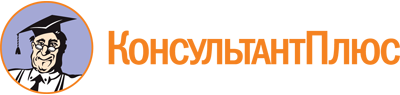 Постановление администрации г. Ставрополя от 10.11.2022 N 2409
(ред. от 29.12.2023)
"Об утверждении муниципальной программы "Социальная поддержка населения города Ставрополя"Документ предоставлен КонсультантПлюс

www.consultant.ru

Дата сохранения: 02.02.2024
 Список изменяющих документов(в ред. постановлений администрации г. Ставрополяот 20.02.2023 N 324, от 30.03.2023 N 680, от 05.12.2023 N 2633,от 29.12.2023 N 2855)Список изменяющих документов(в ред. постановлений администрации г. Ставрополяот 20.02.2023 N 324, от 30.03.2023 N 680, от 05.12.2023 N 2633,от 29.12.2023 N 2855)Наименование муниципальной программы"Социальная поддержка населения города Ставрополя" (далее - Программа)Ответственный исполнитель Программыкомитет труда и социальной защиты населения администрации города СтаврополяСоисполнители Программыкомитет городского хозяйства администрации города Ставрополя;комитет градостроительства администрации города Ставрополя;комитет по делам гражданской обороны и чрезвычайным ситуациям администрации города Ставрополя;комитет культуры и молодежной политики администрации города Ставрополя(позиция в ред. постановления администрации г. Ставрополя от 05.12.2023 N 2633)(позиция в ред. постановления администрации г. Ставрополя от 05.12.2023 N 2633)Участники ПрограммынетПодпрограммы Программыподпрограмма "Осуществление отдельных государственных полномочий в области социальной поддержки отдельных категорий граждан";подпрограмма "Дополнительные меры социальной поддержки для отдельных категорий граждан, поддержка социально ориентированных некоммерческих организаций";подпрограмма "Доступная среда"Цель Программыповышение уровня и качества жизни граждан, нуждающихся в социальной поддержкеПоказатели (индикаторы) достижения цели Программыобъем услуг по социальной поддержке, оказанных гражданам за счет средствПоказатели (индикаторы) достижения цели Программыфедерального бюджета, бюджета Ставропольского края и бюджета города Ставрополя;доля граждан, являющихся получателями мер социальной поддержки в соответствии с законодательством Российской Федерации, Ставропольского края, нормативными правовыми актами города Ставрополя от общей численности населения города СтаврополяСроки реализации Программы2023 - 2028 годыОбъемы и источники финансового обеспечения Программыобъемы бюджетных ассигнований Программы составят 13132061,82 тыс. рублей, в том числе по годам:2023 год - 2830057,86 тыс. рублей;2024 год - 2086086,61 тыс. рублей;2025 год - 2073403,85 тыс. рублей;2026 год - 2047504,50 тыс. рублей;2027 год - 2047504,50 тыс. рублей;2028 год - 2047504,50 тыс. рублей;из них:за счет средств федерального бюджета - 4244558,79 тыс. рублей, в том числе по годам:2023 год - 1258789,60 тыс. рублей;2024 год - 634007,06 тыс. рублей;2025 год - 614908,35 тыс. рублей;2026 год - 578951,26 тыс. рублей;2027 год - 578951,26 тыс. рублей;2028 год - 578951,26 тыс. рублей;за счет средств бюджета Ставропольского края - 8351168,99 тыс. рублей, в том числе по годам:2023 год - 1458299,49 тыс. рублей;2024 год - 1365817,92 тыс. рублей;2025 год - 1374219,59 тыс. рублей;2026 год - 1384277,33 тыс. рублей;2027 год - 1384277,33 тыс. рублей;2028 год - 1384277,33 тыс. рублей;за счет средств бюджета города Ставрополя - 536334,04 тыс. рублей, в том числе по годам:2023 год - 112968,76 тыс. рублей;2024 год - 86261,64 тыс. рублей;2025 год - 84275,91 тыс. рублей;2026 год - 84275,91 тыс. рублей;2027 год - 84275,91 тыс. рублей;2028 год - 84275,91 тыс. рублей(позиция в ред. постановления администрации г. Ставрополя от 29.12.2023 N 2855)(позиция в ред. постановления администрации г. Ставрополя от 29.12.2023 N 2855)Ожидаемые конечные результаты реализации Программыувеличение объема услуг по социальной поддержке, оказанных гражданам за счет средств федерального бюджета, бюджета Ставропольского края и бюджета города Ставрополя, с 177304 единиц в 2023 году до 178700 единиц в 2028 году;увеличение доли граждан, являющихся получателями мер социальной поддержки в соответствии с законодательством Российской Федерации, Ставропольского края и нормативными правовыми актами города Ставрополя, от общей численности населения города Ставрополя с 32,09 процента в 2023 году до 32,34 процента в 2028 году(в ред. постановления администрации г. Ставрополя от 05.12.2023 N 2633)(в ред. постановления администрации г. Ставрополя от 05.12.2023 N 2633)Список изменяющих документов(в ред. постановлений администрации г. Ставрополяот 20.02.2023 N 324, от 30.03.2023 N 680, от 05.12.2023 N 2633,от 29.12.2023 N 2855)Наименование Подпрограммы"Осуществление отдельных государственных полномочий в области социальной поддержки отдельных категорий граждан" (далее - Подпрограмма)Ответственный исполнитель Подпрограммыкомитет труда и социальной защиты населения администрации города СтаврополяСоисполнители ПодпрограммынетУчастники ПодпрограммынетЗадача Подпрограммыосуществление отдельных государственных полномочий в области социальной поддержки отдельных категорий гражданПоказатели решения задачи Подпрограммыобъем услуг по социальной поддержке, оказанных гражданам за счет средств федерального бюджета и бюджета Ставропольского края;доля граждан, являющихся получателями мер социальной поддержки в соответствии с законодательством Российской Федерации и Ставропольского края, от общей численности населения города СтаврополяСроки реализации Подпрограммы2023 - 2028 годыОбъемы и источники финансового обеспечения Подпрограммыобщий объем финансирования Подпрограммы составит 12595727.79 тыс. рублей, в том числе по годам:2023 год - 2717089,10 тыс. рублей;2024 год - 1999824,98 тыс. рублей;2025 год - 1989127,94 тыс. рублей;2026 год - 1963228,59 тыс. рублей;2027 год - 1963228,59 тыс. рублей;2028 год - 1963228,59 тыс. рублей;из них:за счет средств федерального бюджета - 4244558,79 тыс. рублей, в том числе по годам:2023 год - 1258789,60 тыс. рублей;2024 год - 634007,06 тыс. рублей;2025 год - 614908,35 тыс. рублей;2026 год - 578951,26 тыс. рублей;2027 год - 578951,26 тыс. рублей;2028 год - 578951,26 тыс. рублей;за счет средств бюджета Ставропольского края - 8351168,99 тыс. рублей, в том числе по годам:2023 год - 1458299,49 тыс. рублей;2024 год - 1365817,92 тыс. рублей;2025 год - 1374219,59 тыс. рублей;2026 год - 1384277,33 тыс. рублей;2027 год - 1384277,33 тыс. рублей;2028 год - 1384277,33 тыс. рублей(позиция в ред. постановления администрации г. Ставрополя от 29.12.2023 N 2855)(позиция в ред. постановления администрации г. Ставрополя от 29.12.2023 N 2855)Ожидаемые конечные результаты реализации Подпрограммыувеличение объема услуг по социальной поддержке, оказанных гражданам за счет средств федерального бюджета и бюджета Ставропольского края, с 150800 услуг в 2023 году до 152000 услуг в 2028 году;увеличение доли граждан, являющихся получателями мер социальной поддержки в соответствии с законодательством Российской Федерации и Ставропольского края, от общей численности населения города Ставрополя с 27,29 процента в 2023 году до 27,51 процента в 2028 году(в ред. постановления администрации г. Ставрополя от 05.12.2023 N 2633)(в ред. постановления администрации г. Ставрополя от 05.12.2023 N 2633)Список изменяющих документов(в ред. постановлений администрации г. Ставрополяот 20.02.2023 N 324, от 30.03.2023 N 680, от 05.12.2023 N 2633,от 29.12.2023 N 2855)Наименование Подпрограммы"Дополнительные меры социальной поддержки для отдельных категорий граждан, поддержка социально ориентированных некоммерческих организаций" (далее - Подпрограмма)Ответственный исполнитель Подпрограммыкомитет труда и социальной защиты населения администрации города СтаврополяСоисполнители Подпрограммыкомитет городского хозяйства администрации города Ставрополя;комитет градостроительства администрации города Ставрополя;комитет по делам гражданской обороны и чрезвычайным ситуациям администрации города Ставрополя(абзац введен постановлением администрации г. Ставрополя от 05.12.2023 N 2633)(абзац введен постановлением администрации г. Ставрополя от 05.12.2023 N 2633)Участники ПодпрограммынетЗадачи Подпрограммыразвитие системы предоставления дополнительных мер социальной поддержки отдельным категориям граждан;совершенствование социальной поддержки семьи и детей;предоставление финансовой поддержки социально ориентированным некоммерческим организациям, осуществляющим в соответствии с учредительными документами деятельность в области социального обслуживания, социальной поддержки и защиты граждан;организация и проведение городских мероприятий для отдельных категорий граждан;предоставление налоговых льгот по земельному налогу отдельным категориям граждан и жилищно-строительным кооперативамПоказатели решения задач Подпрограммыобъем услуг по социальной поддержке, оказанных гражданам за счет средств бюджета города Ставрополя;доля граждан, являющихся получателями мер социальной поддержки в соответствии с муниципальными нормативными правовыми актами города Ставрополя, от общей численности населения города Ставрополя;количество социально ориентированных некоммерческих организаций, осуществляющих в соответствии с учредительными документами деятельность в области социального обслуживания, социальной поддержки и защиты граждан, получивших финансовую поддержку за счет средств бюджета города Ставрополя;численность граждан, принявших участие в городских мероприятиях, направленных на совершенствование социальной поддержки семьи и детей;численность граждан, относящихся к отдельным категориям, принявших участие в городских мероприятиях;численность освобожденных от уплаты земельного налога ветеранов и инвалидов Великой Отечественной войны, а также ветеранов и инвалидов боевых действий за земельные участки, занятые жилищным фондом, гаражами, а также приобретенные (предоставленные) для ведения садоводства или огородничества и не используемые в предпринимательской деятельности;численность освобожденных от уплаты земельного налога членов семей военнослужащих, погибших при исполнении служебных обязанностей, за земельные участки, занятые жилищным фондом, гаражами, а также приобретенные (предоставленные) для ведения садоводства или огородничества и не используемые в предпринимательской деятельности;численность освобожденных от уплаты земельного налога граждан, пострадавших вследствие неисполнения застройщиками обязательств по договорам участия в долевом строительстве жилья на территории Ставропольского края и не удовлетворивших свои требования иным способом, которые либо заключили договоры участия в долевом строительстве жилья на объекты долевого строительства жилья, в отношении которых на момент заключения указанных договоров застройщиками были заключены договоры участия в долевом строительстве жилья с другими участниками долевого строительства жилья, либо (и) выполнили свои обязательства по договорам участия в долевом строительстве жилья частично в связи с виновными действиями (бездействием) застройщиков по неисполнению обязательств по таким договорам, либо (и) расторгли в установленном порядке договоры участия в долевом строительстве жилья, в отношении которых застройщиком не выполнены обязательства по возврату денежных средств полностью или частично за земельные участки, предоставленные в собственность бесплатно;количество освобожденных от уплаты земельного налога жилищно-строительных кооперативов, организованных исключительно из числа граждан, пострадавших вследствие неисполнения застройщиками обязательств по договорам участия в долевом строительстве жилья на территории Ставропольского края и не удовлетворивших свои требования иным способом, которые либо заключили договоры участия в долевом строительстве жилья на объекты долевого строительства жилья, в отношении которых на момент заключения указанных договоров застройщиками были заключены договоры участия в долевом строительстве жилья с другими участниками долевого строительства жилья, либо (и) выполнили свои обязательства по договорам участия в долевом строительстве жилья частично в связи с виновными действиями (бездействием) застройщиков по неисполнению обязательств по таким договорам, либо (и) расторгли в установленном порядке договоры участия в долевом строительстве жилья, в отношении которых застройщиком не выполнены обязательства по возврату денежных средств полностью или частично за земельные участки, предоставленные в собственность бесплатно до 31 декабря 2012 года для строительства многоквартирных жилых домовСроки реализации Подпрограммы2023 - 2028 годыОбъемы и источники финансового обеспечения Подпрограммыобщий объем финансирования Подпрограммы за счет средств бюджета города Ставрополя составит 493722,48 тыс. рублей, в том числе по годам:2023 год - 94871,53 тыс. рублей;2024 год - 79810,99 тыс. рублей;2025 год - 79759,99 тыс. рублей;2026 год - 79759,99 тыс. рублей;2027 год - 79759,99 тыс. рублей;2028 год - 79759,99 тыс. рублей;из них:по ответственному исполнителю:комитет труда и социальной защиты населения администрации города Ставрополя - 469021,21 тыс. рублей, в том числе по годам:2023 год - 88145,41 тыс. рублей;2024 год - 76215,96 тыс. рублей;2025 год - 76164,96 тыс. рублей;2026 год - 76164,96 тыс. рублей;2027 год - 76164,96 тыс. рублей;2028 год - 76164,96 тыс. рублей;по соисполнителям:комитет городского хозяйства администрации города Ставрополя - 24673,52 тыс. рублей, в том числе по годам:2023 год - 6698,37 тыс. рублей;2024 год - 3595,03 тыс. рублей;2025 год - 3595,03 тыс. рублей;2026 год - 3595,03 тыс. рублей;2027 год - 3595,03 тыс. рублей;2028 год - 3595,03 тыс. рублей;комитет по делам гражданской обороны и чрезвычайным ситуациям администрации города Ставрополя - 27,75 тыс. рублей, в том числе по годам:2023 год - 27,75 тыс. рублей;2024 год - 0,00 тыс. рублей;2025 год - 0,00 тыс. рублей;2026 год - 0,00 тыс. рублей;2027 год - 0,00 тыс. рублей;2028 год - 0,00 тыс. рублей(позиция в ред. постановления администрации г. Ставрополя от 29.12.2023 N 2855)(позиция в ред. постановления администрации г. Ставрополя от 29.12.2023 N 2855)Ожидаемые конечные результаты реализации Подпрограммыувеличение объема услуг по социальной поддержке, оказанных гражданам за счет средств бюджета города Ставрополя, с 26504 единиц в 2023 году до 26700 единиц в 2028 году;увеличение доли граждан, являющихся получателями мер социальной поддержки в соответствии с муниципальными нормативными правовыми актами города Ставрополя, от общей численности населения города Ставрополя с 4,80 процента в 2023 году до 4,83 процента в 2028 году;(в ред. постановления администрации г. Ставрополя от 05.12.2023 N 2633)(в ред. постановления администрации г. Ставрополя от 05.12.2023 N 2633)ежегодное предоставление финансовой поддержки за счет средств бюджета города Ставрополя не менее чем 4 социально ориентированным некоммерческим организациям, осуществляющим в соответствии с учредительными документами деятельность в области социального обслуживания, социальной поддержки и защиты граждан;ежегодное участие не менее чем 5,60 тыс. граждан в городских мероприятиях, направленных на совершенствование социальной поддержки семьи и детей;ежегодное участие не менее чем 1,90 тыс. граждан, относящихся к отдельным категориям, в городских мероприятиях;(в ред. постановления администрации г. Ставрополя от 05.12.2023 N 2633)(в ред. постановления администрации г. Ставрополя от 05.12.2023 N 2633)ежегодное освобождение от уплаты земельного налога не менее чем 737 ветеранов и инвалидов Великой Отечественной войны, а также ветеранов и инвалидов боевых действий за земельные участки, занятые жилищным фондом, гаражами, а также приобретенные (предоставленные) для ведения садоводства или огородничества и не используемые в предпринимательской деятельности;ежегодное освобождение от уплаты земельного налога не менее чем 28 членов семей военнослужащих, погибших при исполнении служебных обязанностей, за земельные участки, занятые жилищным фондом, гаражами, а также приобретенные (предоставленные) для ведения садоводства или огородничества и не используемые в предпринимательской деятельности;ежегодное освобождение от уплаты земельного налога не менее чем 44 граждан, пострадавших вследствие неисполнения застройщиками обязательств по договорам участия в долевом строительстве жилья на территории Ставропольского края и не удовлетворивших свои требования иным способом, которые либо заключили договоры участия в долевом строительстве жилья на объекты долевого строительства жилья, в отношении которых на момент заключения указанных договоров застройщиками были заключены договоры участия в долевом строительстве жилья с другими участниками долевого строительства жилья, либо (и) выполнили свои обязательства по договорам участия в долевом строительстве жилья частично в связи с виновными действиями (бездействием) застройщиков по неисполнению обязательств по таким договорам, либо (и) расторгли в установленном порядке договоры участия в долевом строительстве жилья, в отношении которых застройщиком не выполнены обязательства по возврату денежных средств полностью или частично за земельные участки, предоставленные в собственность бесплатно;ежегодное освобождение от уплаты земельного налога не менее чем 3 жилищно-строительных кооперативов, организованных исключительно из числа граждан, пострадавших вследствие неисполнения застройщиками обязательств по договорам участия в долевом строительстве жилья на территории Ставропольского края и не удовлетворивших свои требования иным способом, которые либо заключили договоры участия в долевом строительстве жилья на объекты долевого строительства жилья, в отношении которых на момент заключения указанных договоров застройщиками были заключены договоры участия в долевом строительстве жилья с другими участниками долевого строительства жилья, либо (и) выполнили свои обязательства по договорам участия в долевом строительстве жилья частично в связи с виновными действиями (бездействием) застройщиков по неисполнению обязательств по таким договорам, либо (и) расторгли в установленном порядке договоры участия в долевом строительстве жилья, в отношении которых застройщиком не выполнены обязательства по возврату денежных средств полностью или частично за земельные участки, предоставленные в собственность бесплатно до 31 декабря 2012 года для строительства многоквартирных жилых домовСписок изменяющих документов(в ред. постановлений администрации г. Ставрополяот 20.02.2023 N 324, от 30.03.2023 N 680, от 05.12.2023 N 2633,от 29.12.2023 N 2855)Наименование Подпрограммы"Доступная среда" (далее - Подпрограмма)Ответственный исполнитель Подпрограммыкомитет труда и социальной защиты населения администрации города СтаврополяСоисполнители Подпрограммыкомитет городского хозяйства администрации города Ставрополя;комитет культуры и молодежной политики администрации города Ставрополя(позиция в ред. постановления администрации г. Ставрополя от 05.12.2023 N 2633)(позиция в ред. постановления администрации г. Ставрополя от 05.12.2023 N 2633)Участники ПодпрограммынетЗадача Подпрограммысоздание доступной среды для инвалидов и других маломобильных групп населенияПоказатели решения задачи Подпрограммыколичество предоставленных услуг по оказанию отдельным категориям граждан социальных транспортных услуг и (или) услуг по сопровождению;число граждан с инвалидностью, жилые помещения и общедомовое имущество многоквартирных домов, в которых они проживают, приспособлены с учетом потребностей инвалидов;количество объектов улично-дорожной сети, адаптированных с учетом потребностей инвалидов;(абзац введен постановлением администрации г. Ставрополя от 05.12.2023 N 2633)(абзац введен постановлением администрации г. Ставрополя от 05.12.2023 N 2633)количество муниципальных учреждений культуры, адаптированных с учетом потребностей инвалидов;(абзац введен постановлением администрации г. Ставрополя от 05.12.2023 N 2633)(абзац введен постановлением администрации г. Ставрополя от 05.12.2023 N 2633)разработка в 2024 году информационной системы "Карта доступности города"(абзац введен постановлением администрации г. Ставрополя от 29.12.2023 N 2855)(абзац введен постановлением администрации г. Ставрополя от 29.12.2023 N 2855)Сроки реализации Подпрограммы2023 - 2028 годыОбъемы и источники финансового обеспечения Подпрограммыобъемы бюджетных ассигнований Подпрограммы за счет средств бюджета города Ставрополя составят 42611,55 тыс. рублей, в том числе по годам:2023 год - 18097,23 тыс. рублей;2024 год - 6450,64 тыс. рублей;2025 год - 4515,92 тыс. рублей;2026 год - 4515,92 тыс. рублей;2027 год - 4515,92 тыс. рублей;2028 год - 4515,92 тыс. рублей;из них:по ответственному исполнителю:комитет труда и социальной защиты населения администрации города Ставрополя - 31058,58 тыс. рублей, в том числе по годам:2023 год - 6544,26 тыс. рублей;2024 год - 6450,64 тыс. рублей;2025 год - 4515,92 тыс. рублей;2026 год - 4515,92 тыс. рублей;2027 год - 4515,92 тыс. рублей;2028 год - 4515,92 тыс. рублей;по соисполнителям:комитет городского хозяйства администрации города Ставрополя - 11081,94 тыс. рублей, в том числе по годам:2023 год - 11081,94 тыс. рублей;2024 год - 0,00 тыс. рублей;2025 год - 0,00 тыс. рублей;2026 год - 0,00 тыс. рублей;2027 год - 0,00 тыс. рублей;2028 год - 0,00 тыс. рублей;комитет культуры и молодежной политики администрации города Ставрополя - 471,03 тыс. рублей, в том числе по годам:2023 год - 471,03 тыс. рублей;2024 год - 0,00 тыс. рублей;2025 год - 0,00 тыс. рублей;2026 год - 0,00 тыс. рублей;2027 год - 0,00 тыс. рублей;2028 год - 0,00 тыс. рублей(позиция в ред. постановления администрации г. Ставрополя от 29.12.2023 N 2855)(позиция в ред. постановления администрации г. Ставрополя от 29.12.2023 N 2855)Ожидаемые конечные результаты реализации Подпрограммыежегодное предоставление не менее 7000 услуг по оказанию отдельным категориям граждан социальных транспортных услуг и (или) услуг по сопровождению;ежегодное приспособление с учетом потребностей инвалидов общедомового имущества многоквартирных домов и жилых помещений не менее 3 инвалидов;адаптация в 2023 году 16 объектов улично-дорожной сети с учетом потребностей инвалидов;(абзац введен постановлением администрации г. Ставрополя от 05.12.2023 N 2633)(абзац введен постановлением администрации г. Ставрополя от 05.12.2023 N 2633)адаптация 2 муниципальных учреждений культуры с учетом потребностей инвалидов в 2023 году;(абзац введен постановлением администрации г. Ставрополя от 05.12.2023 N 2633)(абзац введен постановлением администрации г. Ставрополя от 05.12.2023 N 2633)разработка информационной системы "Карта доступности города" не менее 1 единицы в 2024 году(абзац введен постановлением администрации г. Ставрополя от 29.12.2023 N 2855)(абзац введен постановлением администрации г. Ставрополя от 29.12.2023 N 2855)Список изменяющих документов(в ред. постановления администрации г. Ставрополя от 29.12.2023 N 2855)N п/пНаименование основного мероприятия (мероприятия)Ответственный исполнитель, соисполнителиОбоснование выделения основного мероприятия (мероприятия)Срок исполнения (годы)Объем и источники финансирования, тыс. рублейОбъем и источники финансирования, тыс. рублейОбъем и источники финансирования, тыс. рублейОбъем и источники финансирования, тыс. рублейОбъем и источники финансирования, тыс. рублейОбъем и источники финансирования, тыс. рублейВзаимосвязь с показателями (индикаторами)N п/пНаименование основного мероприятия (мероприятия)Ответственный исполнитель, соисполнителиОбоснование выделения основного мероприятия (мероприятия)Срок исполнения (годы)2023 г.2024 г.2025 г.2026 г.2027 г.2028 г.Взаимосвязь с показателями (индикаторами)123456789101112Муниципальная программа "Социальная поддержка населения города Ставрополя"Муниципальная программа "Социальная поддержка населения города Ставрополя"Муниципальная программа "Социальная поддержка населения города Ставрополя"Муниципальная программа "Социальная поддержка населения города Ставрополя"Муниципальная программа "Социальная поддержка населения города Ставрополя"Муниципальная программа "Социальная поддержка населения города Ставрополя"Муниципальная программа "Социальная поддержка населения города Ставрополя"Муниципальная программа "Социальная поддержка населения города Ставрополя"Муниципальная программа "Социальная поддержка населения города Ставрополя"Муниципальная программа "Социальная поддержка населения города Ставрополя"Муниципальная программа "Социальная поддержка населения города Ставрополя"Муниципальная программа "Социальная поддержка населения города Ставрополя"Цель. Повышение уровня и качества жизни граждан, нуждающихся в социальной поддержкеЦель. Повышение уровня и качества жизни граждан, нуждающихся в социальной поддержкеЦель. Повышение уровня и качества жизни граждан, нуждающихся в социальной поддержкеЦель. Повышение уровня и качества жизни граждан, нуждающихся в социальной поддержкеЦель. Повышение уровня и качества жизни граждан, нуждающихся в социальной поддержкеЦель. Повышение уровня и качества жизни граждан, нуждающихся в социальной поддержкеЦель. Повышение уровня и качества жизни граждан, нуждающихся в социальной поддержкеЦель. Повышение уровня и качества жизни граждан, нуждающихся в социальной поддержкеЦель. Повышение уровня и качества жизни граждан, нуждающихся в социальной поддержкеЦель. Повышение уровня и качества жизни граждан, нуждающихся в социальной поддержкеЦель. Повышение уровня и качества жизни граждан, нуждающихся в социальной поддержкепункты 1, 2 таблицы приложения 5 к программеПодпрограмма "Осуществление отдельных государственных полномочий в области социальной поддержки отдельных категорий граждан"Подпрограмма "Осуществление отдельных государственных полномочий в области социальной поддержки отдельных категорий граждан"Подпрограмма "Осуществление отдельных государственных полномочий в области социальной поддержки отдельных категорий граждан"Подпрограмма "Осуществление отдельных государственных полномочий в области социальной поддержки отдельных категорий граждан"Подпрограмма "Осуществление отдельных государственных полномочий в области социальной поддержки отдельных категорий граждан"Подпрограмма "Осуществление отдельных государственных полномочий в области социальной поддержки отдельных категорий граждан"Подпрограмма "Осуществление отдельных государственных полномочий в области социальной поддержки отдельных категорий граждан"Подпрограмма "Осуществление отдельных государственных полномочий в области социальной поддержки отдельных категорий граждан"Подпрограмма "Осуществление отдельных государственных полномочий в области социальной поддержки отдельных категорий граждан"Подпрограмма "Осуществление отдельных государственных полномочий в области социальной поддержки отдельных категорий граждан"Подпрограмма "Осуществление отдельных государственных полномочий в области социальной поддержки отдельных категорий граждан"Подпрограмма "Осуществление отдельных государственных полномочий в области социальной поддержки отдельных категорий граждан"Задача. Осуществление отдельных государственных полномочий в области социальной поддержки отдельных категорий гражданЗадача. Осуществление отдельных государственных полномочий в области социальной поддержки отдельных категорий гражданЗадача. Осуществление отдельных государственных полномочий в области социальной поддержки отдельных категорий гражданЗадача. Осуществление отдельных государственных полномочий в области социальной поддержки отдельных категорий гражданЗадача. Осуществление отдельных государственных полномочий в области социальной поддержки отдельных категорий гражданЗадача. Осуществление отдельных государственных полномочий в области социальной поддержки отдельных категорий гражданЗадача. Осуществление отдельных государственных полномочий в области социальной поддержки отдельных категорий гражданЗадача. Осуществление отдельных государственных полномочий в области социальной поддержки отдельных категорий гражданЗадача. Осуществление отдельных государственных полномочий в области социальной поддержки отдельных категорий гражданЗадача. Осуществление отдельных государственных полномочий в области социальной поддержки отдельных категорий гражданЗадача. Осуществление отдельных государственных полномочий в области социальной поддержки отдельных категорий гражданЗадача. Осуществление отдельных государственных полномочий в области социальной поддержки отдельных категорий гражданОсновное мероприятие 1. Предоставление мер социальной поддержки отдельным категориям гражданОсновное мероприятие 1. Предоставление мер социальной поддержки отдельным категориям гражданкомитет труда и социальной защиты населения администрации города СтаврополяЗакон Ставропольского края от 11 декабря 2009 года N 92-кз "О наделении органов местного самоуправления муниципальных и городских округов в Ставропольском крае отдельными государственными полномочиями Российской Федерации, переданными для осуществления органам государственной власти субъектов Российской Федерации, и отдельными государственными полномочиями Ставропольского края в области труда и социальной защиты отдельных категорий граждан"2023 - 20281827971,991701266,891737209,501748522,041748522,041748522,04пункты 3, 4 таблицы приложения 5 к программеОсновное мероприятие 1. Предоставление мер социальной поддержки отдельным категориям гражданОсновное мероприятие 1. Предоставление мер социальной поддержки отдельным категориям гражданкомитет труда и социальной защиты населения администрации города СтаврополяЗакон Ставропольского края от 11 декабря 2009 года N 92-кз "О наделении органов местного самоуправления муниципальных и городских округов в Ставропольском крае отдельными государственными полномочиями Российской Федерации, переданными для осуществления органам государственной власти субъектов Российской Федерации, и отдельными государственными полномочиями Ставропольского края в области труда и социальной защиты отдельных категорий граждан"2023 - 2028в том числе:в том числе:в том числе:в том числе:в том числе:в том числе:пункты 3, 4 таблицы приложения 5 к программеОсновное мероприятие 1. Предоставление мер социальной поддержки отдельным категориям гражданОсновное мероприятие 1. Предоставление мер социальной поддержки отдельным категориям гражданкомитет труда и социальной защиты населения администрации города СтаврополяЗакон Ставропольского края от 11 декабря 2009 года N 92-кз "О наделении органов местного самоуправления муниципальных и городских округов в Ставропольском крае отдельными государственными полномочиями Российской Федерации, переданными для осуществления органам государственной власти субъектов Российской Федерации, и отдельными государственными полномочиями Ставропольского края в области труда и социальной защиты отдельных категорий граждан"2023 - 2028635190,37539089,72571707,83578947,07578947,07578947,07пункты 3, 4 таблицы приложения 5 к программеОсновное мероприятие 1. Предоставление мер социальной поддержки отдельным категориям гражданОсновное мероприятие 1. Предоставление мер социальной поддержки отдельным категориям гражданкомитет труда и социальной защиты населения администрации города СтаврополяЗакон Ставропольского края от 11 декабря 2009 года N 92-кз "О наделении органов местного самоуправления муниципальных и городских округов в Ставропольском крае отдельными государственными полномочиями Российской Федерации, переданными для осуществления органам государственной власти субъектов Российской Федерации, и отдельными государственными полномочиями Ставропольского края в области труда и социальной защиты отдельных категорий граждан"2023 - 2028за счет средств федерального бюджетаза счет средств федерального бюджетаза счет средств федерального бюджетаза счет средств федерального бюджетаза счет средств федерального бюджетаза счет средств федерального бюджетапункты 3, 4 таблицы приложения 5 к программеОсновное мероприятие 1. Предоставление мер социальной поддержки отдельным категориям гражданОсновное мероприятие 1. Предоставление мер социальной поддержки отдельным категориям гражданкомитет труда и социальной защиты населения администрации города СтаврополяЗакон Ставропольского края от 11 декабря 2009 года N 92-кз "О наделении органов местного самоуправления муниципальных и городских округов в Ставропольском крае отдельными государственными полномочиями Российской Федерации, переданными для осуществления органам государственной власти субъектов Российской Федерации, и отдельными государственными полномочиями Ставропольского края в области труда и социальной защиты отдельных категорий граждан"2023 - 20281192781,621162177,171165501,671169574,981169574,981169574,98пункты 3, 4 таблицы приложения 5 к программеОсновное мероприятие 1. Предоставление мер социальной поддержки отдельным категориям гражданОсновное мероприятие 1. Предоставление мер социальной поддержки отдельным категориям гражданкомитет труда и социальной защиты населения администрации города СтаврополяЗакон Ставропольского края от 11 декабря 2009 года N 92-кз "О наделении органов местного самоуправления муниципальных и городских округов в Ставропольском крае отдельными государственными полномочиями Российской Федерации, переданными для осуществления органам государственной власти субъектов Российской Федерации, и отдельными государственными полномочиями Ставропольского края в области труда и социальной защиты отдельных категорий граждан"2023 - 2028за счет средств бюджета Ставропольского краяза счет средств бюджета Ставропольского краяза счет средств бюджета Ставропольского краяза счет средств бюджета Ставропольского краяза счет средств бюджета Ставропольского краяза счет средств бюджета Ставропольского краяпункты 3, 4 таблицы приложения 5 к программе1.Ежегодная денежная выплата лицам, награжденным нагрудным знаком "Почетный донор России"комитет труда и социальной защиты населения администрации города Ставрополяобеспечить мерами социальной поддержки граждан, обратившихся и имеющих право на их получение в соответствии с законодательством Российской Федерации и Ставропольского края, что позволит увеличить долю граждан, получающих меры социальной поддержки2023 - 202823470,2622965,8623884,4324838,8524838,8524838,85пункты 3, 4 таблицы приложения 5 к программе1.Ежегодная денежная выплата лицам, награжденным нагрудным знаком "Почетный донор России"комитет труда и социальной защиты населения администрации города Ставрополяобеспечить мерами социальной поддержки граждан, обратившихся и имеющих право на их получение в соответствии с законодательством Российской Федерации и Ставропольского края, что позволит увеличить долю граждан, получающих меры социальной поддержки2023 - 2028за счет средств федерального бюджетаза счет средств федерального бюджетаза счет средств федерального бюджетаза счет средств федерального бюджетаза счет средств федерального бюджетаза счет средств федерального бюджетапункты 3, 4 таблицы приложения 5 к программе2.Выплата компенсации расходов на оплату жилых помещений и коммунальных услуг отдельным категориям гражданкомитет труда и социальной защиты населения администрации города Ставрополяобеспечить мерами социальной поддержки граждан, обратившихся и имеющих право на их получение в соответствии с законодательством Российской Федерации и Ставропольского края, что позволит увеличить долю граждан, получающих меры социальной поддержки2023 - 2028443400,00372261,33376713,95380182,88380182,88380182,88пункты 3, 4 таблицы приложения 5 к программе2.Выплата компенсации расходов на оплату жилых помещений и коммунальных услуг отдельным категориям гражданкомитет труда и социальной защиты населения администрации города Ставрополяобеспечить мерами социальной поддержки граждан, обратившихся и имеющих право на их получение в соответствии с законодательством Российской Федерации и Ставропольского края, что позволит увеличить долю граждан, получающих меры социальной поддержки2023 - 2028за счет средств федерального бюджетаза счет средств федерального бюджетаза счет средств федерального бюджетаза счет средств федерального бюджетаза счет средств федерального бюджетаза счет средств федерального бюджетапункты 3, 4 таблицы приложения 5 к программе3.Предоставление мер социальной поддержки ветеранам труда Ставропольского края и лицам, награжденным медалью "Герой труда Ставрополья"комитет труда и социальной защиты населения администрации города Ставрополяобеспечить мерами социальной поддержки граждан, обратившихся и имеющих право на их получение в соответствии с законодательством Российской Федерации и Ставропольского края, что позволит увеличить долю граждан, получающих меры социальной поддержки2023 - 2028311219,40296000,00296000,00296000,00296000,00296000,00пункты 3, 4 таблицы приложения 5 к программе3.Предоставление мер социальной поддержки ветеранам труда Ставропольского края и лицам, награжденным медалью "Герой труда Ставрополья"комитет труда и социальной защиты населения администрации города Ставрополяобеспечить мерами социальной поддержки граждан, обратившихся и имеющих право на их получение в соответствии с законодательством Российской Федерации и Ставропольского края, что позволит увеличить долю граждан, получающих меры социальной поддержки2023 - 2028за счет средств бюджета Ставропольского краяза счет средств бюджета Ставропольского краяза счет средств бюджета Ставропольского краяза счет средств бюджета Ставропольского краяза счет средств бюджета Ставропольского краяза счет средств бюджета Ставропольского краяпункты 3, 4 таблицы приложения 5 к программе4.Предоставление мер социальной поддержки реабилитированным лицам и лицам, признанным пострадавшими от политических репрессийкомитет труда и социальной защиты населения администрации города Ставрополяобеспечить мерами социальной поддержки граждан, обратившихся и имеющих право на их получение в соответствии с законодательством Российской Федерации и Ставропольского края, что позволит увеличить долю граждан, получающих меры социальной поддержки2023 - 20286544,986452,006452,006452,006452,006452,00пункты 3, 4 таблицы приложения 5 к программе4.Предоставление мер социальной поддержки реабилитированным лицам и лицам, признанным пострадавшими от политических репрессийкомитет труда и социальной защиты населения администрации города Ставрополяобеспечить мерами социальной поддержки граждан, обратившихся и имеющих право на их получение в соответствии с законодательством Российской Федерации и Ставропольского края, что позволит увеличить долю граждан, получающих меры социальной поддержки2023 - 2028за счет средств бюджета Ставропольского краяза счет средств бюджета Ставропольского краяза счет средств бюджета Ставропольского краяза счет средств бюджета Ставропольского краяза счет средств бюджета Ставропольского краяза счет средств бюджета Ставропольского краяпункты 3, 4 таблицы приложения 5 к программе5.Оказание государственной социальной помощи малоимущим семьям и малоимущим одиноко проживающим гражданамкомитет труда и социальной защиты населения администрации города Ставрополяобеспечить мерами социальной поддержки граждан, обратившихся и имеющих право на их получение в соответствии с законодательством Российской Федерации и Ставропольского края, что позволит увеличить долю граждан, получающих меры социальной поддержки2023 - 202813282,3210968,4210968,4210968,4210968,4210968,42пункты 3, 4 таблицы приложения 5 к программе5.Оказание государственной социальной помощи малоимущим семьям и малоимущим одиноко проживающим гражданамкомитет труда и социальной защиты населения администрации города Ставрополяобеспечить мерами социальной поддержки граждан, обратившихся и имеющих право на их получение в соответствии с законодательством Российской Федерации и Ставропольского края, что позволит увеличить долю граждан, получающих меры социальной поддержки2023 - 2028за счет средств бюджета Ставропольского краяза счет средств бюджета Ставропольского краяза счет средств бюджета Ставропольского краяза счет средств бюджета Ставропольского краяза счет средств бюджета Ставропольского краяза счет средств бюджета Ставропольского краяпункты 3, 4 таблицы приложения 5 к программе6.Предоставление субсидий на оплату жилого помещения и коммунальных услуг гражданамкомитет труда и социальной защиты населения администрации города Ставрополяобеспечить мерами социальной поддержки граждан, обратившихся и имеющих право на их получение в соответствии с законодательством Российской Федерации и Ставропольского края, что позволит увеличить долю граждан, получающих меры социальной поддержки2023 - 2028294029,19313749,70326646,25326691,65326691,65326691,65пункты 3, 4 таблицы приложения 5 к программе6.Предоставление субсидий на оплату жилого помещения и коммунальных услуг гражданамкомитет труда и социальной защиты населения администрации города Ставрополяобеспечить мерами социальной поддержки граждан, обратившихся и имеющих право на их получение в соответствии с законодательством Российской Федерации и Ставропольского края, что позволит увеличить долю граждан, получающих меры социальной поддержки2023 - 2028за счет средств бюджета Ставропольского краяза счет средств бюджета Ставропольского краяза счет средств бюджета Ставропольского краяза счет средств бюджета Ставропольского краяза счет средств бюджета Ставропольского краяза счет средств бюджета Ставропольского краяпункты 3, 4 таблицы приложения 5 к программе7.Ежемесячные денежные выплаты ветеранам труда и лицам, проработавшим в тылу в период с 22 июня 1941 года по 9 мая 1945 года не менее шести месяцев, исключая период работы на временно оккупированных территориях СССР, либо награжденным орденами или медалями СССР за самоотверженный труд в период Великой Отечественной войныкомитет труда и социальной защиты населения администрации города Ставрополяобеспечить мерами социальной поддержки граждан, обратившихся и имеющих право на их получение в соответствии с законодательством Российской Федерации и Ставропольского края, что позволит увеличить долю граждан, получающих меры социальной поддержки2023 - 2028424194,00403721,51399480,84409503,01409503,01409503,01пункты 3, 4 таблицы приложения 5 к программе7.Ежемесячные денежные выплаты ветеранам труда и лицам, проработавшим в тылу в период с 22 июня 1941 года по 9 мая 1945 года не менее шести месяцев, исключая период работы на временно оккупированных территориях СССР, либо награжденным орденами или медалями СССР за самоотверженный труд в период Великой Отечественной войныкомитет труда и социальной защиты населения администрации города Ставрополяобеспечить мерами социальной поддержки граждан, обратившихся и имеющих право на их получение в соответствии с законодательством Российской Федерации и Ставропольского края, что позволит увеличить долю граждан, получающих меры социальной поддержки2023 - 2028за счет средств бюджета Ставропольского краяза счет средств бюджета Ставропольского краяза счет средств бюджета Ставропольского краяза счет средств бюджета Ставропольского краяза счет средств бюджета Ставропольского краяза счет средств бюджета Ставропольского краяпункты 3, 4 таблицы приложения 5 к программе8.Ежемесячная доплата к пенсии гражданам, ставшим инвалидами при исполнении служебных обязанностей в районах боевых действийкомитет труда и социальной защиты населения администрации города Ставрополяобеспечить мерами социальной поддержки граждан, обратившихся и имеющих право на их получение в соответствии с законодательством Российской Федерации и Ставропольского края, что позволит увеличить долю граждан, получающих меры социальной поддержки2023 - 2028177,77162,28162,28162,28162,28162,28пункты 3, 4 таблицы приложения 5 к программе8.Ежемесячная доплата к пенсии гражданам, ставшим инвалидами при исполнении служебных обязанностей в районах боевых действийкомитет труда и социальной защиты населения администрации города Ставрополяобеспечить мерами социальной поддержки граждан, обратившихся и имеющих право на их получение в соответствии с законодательством Российской Федерации и Ставропольского края, что позволит увеличить долю граждан, получающих меры социальной поддержки2023 - 2028за счет средств бюджета Ставропольского краяза счет средств бюджета Ставропольского краяза счет средств бюджета Ставропольского краяза счет средств бюджета Ставропольского краяза счет средств бюджета Ставропольского краяза счет средств бюджета Ставропольского краяпункты 3, 4 таблицы приложения 5 к программе9.Ежемесячные денежные выплаты семьям погибших ветеранов боевых действийкомитет труда и социальной защиты населения администрации города Ставрополяобеспечить мерами социальной поддержки граждан, обратившихся и имеющих право на их получение в соответствии с законодательством Российской Федерации и Ставропольского края, что позволит увеличить долю граждан, получающих меры социальной поддержки2023 - 20282043,541319,501319,501319,501319,501319,50пункты 3, 4 таблицы приложения 5 к программе9.Ежемесячные денежные выплаты семьям погибших ветеранов боевых действийкомитет труда и социальной защиты населения администрации города Ставрополяобеспечить мерами социальной поддержки граждан, обратившихся и имеющих право на их получение в соответствии с законодательством Российской Федерации и Ставропольского края, что позволит увеличить долю граждан, получающих меры социальной поддержки2023 - 2028за счет средств бюджета Ставропольского краяза счет средств бюджета Ставропольского краяза счет средств бюджета Ставропольского краяза счет средств бюджета Ставропольского краяза счет средств бюджета Ставропольского краяза счет средств бюджета Ставропольского краяпункты 3, 4 таблицы приложения 5 к программе10.Предоставление компенсации расходов на уплату взноса на капитальный ремонт общего имущества в многоквартирном доме отдельным категориям гражданкомитет труда и социальной защиты населения администрации города Ставрополяобеспечить мерами социальной поддержки граждан, обратившихся и имеющих право на их получение в соответствии с законодательством Российской Федерации и Ставропольского края, что позволит увеличить долю граждан, получающих меры социальной поддержки2023 - 202814000,0015155,2015003,7415152,5515152,5515152,55пункты 3, 4 таблицы приложения 5 к программе10.Предоставление компенсации расходов на уплату взноса на капитальный ремонт общего имущества в многоквартирном доме отдельным категориям гражданкомитет труда и социальной защиты населения администрации города Ставрополяобеспечить мерами социальной поддержки граждан, обратившихся и имеющих право на их получение в соответствии с законодательством Российской Федерации и Ставропольского края, что позволит увеличить долю граждан, получающих меры социальной поддержки2023 - 2028в том числев том числев том числев том числев том числев том числепункты 3, 4 таблицы приложения 5 к программе10.Предоставление компенсации расходов на уплату взноса на капитальный ремонт общего имущества в многоквартирном доме отдельным категориям гражданкомитет труда и социальной защиты населения администрации города Ставрополяобеспечить мерами социальной поддержки граждан, обратившихся и имеющих право на их получение в соответствии с законодательством Российской Федерации и Ставропольского края, что позволит увеличить долю граждан, получающих меры социальной поддержки2023 - 20284033,003391,473290,233290,233290,233290,23пункты 3, 4 таблицы приложения 5 к программе10.Предоставление компенсации расходов на уплату взноса на капитальный ремонт общего имущества в многоквартирном доме отдельным категориям гражданкомитет труда и социальной защиты населения администрации города Ставрополяобеспечить мерами социальной поддержки граждан, обратившихся и имеющих право на их получение в соответствии с законодательством Российской Федерации и Ставропольского края, что позволит увеличить долю граждан, получающих меры социальной поддержки2023 - 2028за счет средств федерального бюджетаза счет средств федерального бюджетаза счет средств федерального бюджетаза счет средств федерального бюджетаза счет средств федерального бюджетаза счет средств федерального бюджетапункты 3, 4 таблицы приложения 5 к программе10.Предоставление компенсации расходов на уплату взноса на капитальный ремонт общего имущества в многоквартирном доме отдельным категориям гражданкомитет труда и социальной защиты населения администрации города Ставрополяобеспечить мерами социальной поддержки граждан, обратившихся и имеющих право на их получение в соответствии с законодательством Российской Федерации и Ставропольского края, что позволит увеличить долю граждан, получающих меры социальной поддержки2023 - 20289967,0011763,7311713,5111862,3211862,3211862,32пункты 3, 4 таблицы приложения 5 к программе10.Предоставление компенсации расходов на уплату взноса на капитальный ремонт общего имущества в многоквартирном доме отдельным категориям гражданкомитет труда и социальной защиты населения администрации города Ставрополяобеспечить мерами социальной поддержки граждан, обратившихся и имеющих право на их получение в соответствии с законодательством Российской Федерации и Ставропольского края, что позволит увеличить долю граждан, получающих меры социальной поддержки2023 - 2028за счет средств бюджета Ставропольского краяза счет средств бюджета Ставропольского краяза счет средств бюджета Ставропольского краяза счет средств бюджета Ставропольского краяза счет средств бюджета Ставропольского краяза счет средств бюджета Ставропольского краяпункты 3, 4 таблицы приложения 5 к программе11.Выплата социального пособия на погребениекомитет труда и социальной защиты населения администрации города Ставрополяобеспечить мерами социальной поддержки граждан, обратившихся и имеющих право на их получение в соответствии с законодательством Российской Федерации и Ставропольского края, что позволит увеличить долю граждан, получающих меры социальной поддержки2023 - 20282414,992638,532638,532638,532638,532638,53пункты 3, 4 таблицы приложения 5 к программе11.Выплата социального пособия на погребениекомитет труда и социальной защиты населения администрации города Ставрополяобеспечить мерами социальной поддержки граждан, обратившихся и имеющих право на их получение в соответствии с законодательством Российской Федерации и Ставропольского края, что позволит увеличить долю граждан, получающих меры социальной поддержки2023 - 2028за счет средств бюджета Ставропольского краяза счет средств бюджета Ставропольского краяза счет средств бюджета Ставропольского краяза счет средств бюджета Ставропольского краяза счет средств бюджета Ставропольского краяза счет средств бюджета Ставропольского краяпункты 3, 4 таблицы приложения 5 к программе12.Ежегодная денежная выплата гражданам Российской Федерации, родившимся на территории СССР, а также на иных территориях, которые на дату начала Великой Отечественной войны входили в его состав, не достигшим совершеннолетия на 03 сентября 1945 года и постоянно проживающим на территории Ставропольского краякомитет труда и социальной защиты населения администрации города Ставрополяобеспечить мерами социальной поддержки граждан, обратившихся и имеющих право на их получение в соответствии с законодательством Российской Федерации и Ставропольского края, что позволит увеличить долю граждан, получающих данные меры социальной поддержки2023 - 2028117170,24104983,7798263,2391971,9591971,9591971,95пункты 3, 4 таблицы приложения 5 к программе12.Ежегодная денежная выплата гражданам Российской Федерации, родившимся на территории СССР, а также на иных территориях, которые на дату начала Великой Отечественной войны входили в его состав, не достигшим совершеннолетия на 03 сентября 1945 года и постоянно проживающим на территории Ставропольского краякомитет труда и социальной защиты населения администрации города Ставрополяобеспечить мерами социальной поддержки граждан, обратившихся и имеющих право на их получение в соответствии с законодательством Российской Федерации и Ставропольского края, что позволит увеличить долю граждан, получающих данные меры социальной поддержки2023 - 2028за счет средств бюджета Ставропольского краяза счет средств бюджета Ставропольского краяза счет средств бюджета Ставропольского краяза счет средств бюджета Ставропольского краяза счет средств бюджета Ставропольского краяза счет средств бюджета Ставропольского краяпункты 3, 4 таблицы приложения 5 к программе13.Дополнительная компенсация расходов на оплату жилых помещений и коммунальных услуг участникам, инвалидам Великой Отечественной войны и бывшим несовершеннолетним узникам фашизмакомитет труда и социальной защиты населения администрации города Ставрополяобеспечить мерами социальной поддержки граждан, обратившихся и имеющих право на их получение в соответствии с законодательством Российской Федерации и Ставропольского края, что позволит увеличить долю граждан, получающих данные меры социальной поддержки2023 - 20283091,503024,523024,523024,523024,523024,52пункты 3, 4 таблицы приложения 5 к программе13.Дополнительная компенсация расходов на оплату жилых помещений и коммунальных услуг участникам, инвалидам Великой Отечественной войны и бывшим несовершеннолетним узникам фашизмакомитет труда и социальной защиты населения администрации города Ставрополяобеспечить мерами социальной поддержки граждан, обратившихся и имеющих право на их получение в соответствии с законодательством Российской Федерации и Ставропольского края, что позволит увеличить долю граждан, получающих данные меры социальной поддержки2023 - 2028за счет средств бюджета Ставропольского краяза счет средств бюджета Ставропольского краяза счет средств бюджета Ставропольского краяза счет средств бюджета Ставропольского краяза счет средств бюджета Ставропольского краяза счет средств бюджета Ставропольского краяпункты 3, 4 таблицы приложения 5 к программе14.Оказание государственной социальной помощи на основании социального контракта отдельным категориям гражданкомитет труда и социальной защиты населения администрации города Ставрополяобеспечить мерами социальной поддержки граждан, обратившихся и имеющих право на их получение в соответствии с законодательством Российской Федерации и Ставропольского края, что позволит увеличить долю граждан, получающих данные меры социальной поддержки2023 - 2028172933,79147864,27176651,81179615,90179615,90179615,90пункты 3, 4 таблицы приложения 5 к программе14.Оказание государственной социальной помощи на основании социального контракта отдельным категориям гражданкомитет труда и социальной защиты населения администрации города Ставрополяобеспечить мерами социальной поддержки граждан, обратившихся и имеющих право на их получение в соответствии с законодательством Российской Федерации и Ставропольского края, что позволит увеличить долю граждан, получающих данные меры социальной поддержки2023 - 2028в том числе:в том числе:в том числе:в том числе:в том числе:в том числе:пункты 3, 4 таблицы приложения 5 к программе14.Оказание государственной социальной помощи на основании социального контракта отдельным категориям гражданкомитет труда и социальной защиты населения администрации города Ставрополяобеспечить мерами социальной поддержки граждан, обратившихся и имеющих право на их получение в соответствии с законодательством Российской Федерации и Ставропольского края, что позволит увеличить долю граждан, получающих данные меры социальной поддержки2023 - 2028164287,10140471,03167823,42170639,30170639,30170639,30пункты 3, 4 таблицы приложения 5 к программе14.Оказание государственной социальной помощи на основании социального контракта отдельным категориям гражданкомитет труда и социальной защиты населения администрации города Ставрополяобеспечить мерами социальной поддержки граждан, обратившихся и имеющих право на их получение в соответствии с законодательством Российской Федерации и Ставропольского края, что позволит увеличить долю граждан, получающих данные меры социальной поддержки2023 - 2028за счет средств федерального бюджетаза счет средств федерального бюджетаза счет средств федерального бюджетаза счет средств федерального бюджетаза счет средств федерального бюджетаза счет средств федерального бюджетапункты 3, 4 таблицы приложения 5 к программе14.Оказание государственной социальной помощи на основании социального контракта отдельным категориям гражданкомитет труда и социальной защиты населения администрации города Ставрополяобеспечить мерами социальной поддержки граждан, обратившихся и имеющих право на их получение в соответствии с законодательством Российской Федерации и Ставропольского края, что позволит увеличить долю граждан, получающих данные меры социальной поддержки2023 - 20288646,697393,248828,398976,608976,608976,60пункты 3, 4 таблицы приложения 5 к программе14.Оказание государственной социальной помощи на основании социального контракта отдельным категориям гражданкомитет труда и социальной защиты населения администрации города Ставрополяобеспечить мерами социальной поддержки граждан, обратившихся и имеющих право на их получение в соответствии с законодательством Российской Федерации и Ставропольского края, что позволит увеличить долю граждан, получающих данные меры социальной поддержки2023 - 2028за счет средств бюджета Ставропольского краяза счет средств бюджета Ставропольского краяза счет средств бюджета Ставропольского краяза счет средств бюджета Ставропольского краяза счет средств бюджета Ставропольского краяза счет средств бюджета Ставропольского краяпункты 3, 4 таблицы приложения 5 к программеОсновное мероприятие 2. Предоставление мер социальной поддержки семьям и детямОсновное мероприятие 2. Предоставление мер социальной поддержки семьям и детямкомитет труда и социальной защиты населения администрации города СтаврополяПоложение о комитете труда и социальной защиты населения администрации города Ставрополя, утвержденное решением Ставропольской городской Думы от 28 декабря 2009 года N 1522023 - 2028727332,05198645,07206448,63214706,55214706,55214706,55пункты 3, 4 таблицы приложения 5 к программеОсновное мероприятие 2. Предоставление мер социальной поддержки семьям и детямОсновное мероприятие 2. Предоставление мер социальной поддержки семьям и детямкомитет труда и социальной защиты населения администрации города СтаврополяПоложение о комитете труда и социальной защиты населения администрации города Ставрополя, утвержденное решением Ставропольской городской Думы от 28 декабря 2009 года N 1522023 - 2028в том числе:в том числе:в том числе:в том числе:в том числе:в том числе:пункты 3, 4 таблицы приложения 5 к программеОсновное мероприятие 2. Предоставление мер социальной поддержки семьям и детямОсновное мероприятие 2. Предоставление мер социальной поддержки семьям и детямкомитет труда и социальной защиты населения администрации города СтаврополяПоложение о комитете труда и социальной защиты населения администрации города Ставрополя, утвержденное решением Ставропольской городской Думы от 28 декабря 2009 года N 1522023 - 2028470105,090,000,000,000,000,00пункты 3, 4 таблицы приложения 5 к программеОсновное мероприятие 2. Предоставление мер социальной поддержки семьям и детямОсновное мероприятие 2. Предоставление мер социальной поддержки семьям и детямкомитет труда и социальной защиты населения администрации города СтаврополяПоложение о комитете труда и социальной защиты населения администрации города Ставрополя, утвержденное решением Ставропольской городской Думы от 28 декабря 2009 года N 1522023 - 2028за счет средств федерального бюджетаза счет средств федерального бюджетаза счет средств федерального бюджетаза счет средств федерального бюджетаза счет средств федерального бюджетаза счет средств федерального бюджетапункты 3, 4 таблицы приложения 5 к программеОсновное мероприятие 2. Предоставление мер социальной поддержки семьям и детямОсновное мероприятие 2. Предоставление мер социальной поддержки семьям и детямкомитет труда и социальной защиты населения администрации города СтаврополяПоложение о комитете труда и социальной защиты населения администрации города Ставрополя, утвержденное решением Ставропольской городской Думы от 28 декабря 2009 года N 1522023 - 2028257226,96198645,07206448,63214706,55214706,55214706,55пункты 3, 4 таблицы приложения 5 к программеОсновное мероприятие 2. Предоставление мер социальной поддержки семьям и детямОсновное мероприятие 2. Предоставление мер социальной поддержки семьям и детямкомитет труда и социальной защиты населения администрации города СтаврополяПоложение о комитете труда и социальной защиты населения администрации города Ставрополя, утвержденное решением Ставропольской городской Думы от 28 декабря 2009 года N 1522023 - 2028за счет средств бюджета Ставропольского краяза счет средств бюджета Ставропольского краяза счет средств бюджета Ставропольского краяза счет средств бюджета Ставропольского краяза счет средств бюджета Ставропольского краяза счет средств бюджета Ставропольского краяпункты 3, 4 таблицы приложения 5 к программе15.Выплата ежегодного социального пособия на проезд студентамкомитет труда и социальной защиты населения администрации города Ставрополяобеспечить мерами социальной поддержки граждан, обратившихся и имеющих право на их получение в соответствии с законодательством Российской Федерации и Ставропольского края, что позволит увеличить долю граждан, получающих меры социальной поддержки2023 - 2028751,86604,74628,93654,08654,08654,08пункты 3, 4 таблицы приложения 5 к программе15.Выплата ежегодного социального пособия на проезд студентамкомитет труда и социальной защиты населения администрации города Ставрополяобеспечить мерами социальной поддержки граждан, обратившихся и имеющих право на их получение в соответствии с законодательством Российской Федерации и Ставропольского края, что позволит увеличить долю граждан, получающих меры социальной поддержки2023 - 2028за счет средств бюджета Ставропольского краяза счет средств бюджета Ставропольского краяза счет средств бюджета Ставропольского краяза счет средств бюджета Ставропольского краяза счет средств бюджета Ставропольского краяза счет средств бюджета Ставропольского краяпункты 3, 4 таблицы приложения 5 к программе16.Выплата ежемесячного пособия на ребенкакомитет труда и социальной защиты населения администрации города Ставрополяобеспечить мерами социальной поддержки граждан, обратившихся и имеющих право на их получение в соответствии с законодательством Российской Федерации и Ставропольского края, что позволит увеличить долю граждан, получающих меры социальной поддержки2023 - 202841690,12136,740,000,000,000,00пункты 3, 4 таблицы приложения 5 к программе16.Выплата ежемесячного пособия на ребенкакомитет труда и социальной защиты населения администрации города Ставрополяобеспечить мерами социальной поддержки граждан, обратившихся и имеющих право на их получение в соответствии с законодательством Российской Федерации и Ставропольского края, что позволит увеличить долю граждан, получающих меры социальной поддержки2023 - 2028за счет средств бюджета Ставропольского краяза счет средств бюджета Ставропольского краяза счет средств бюджета Ставропольского краяза счет средств бюджета Ставропольского краяза счет средств бюджета Ставропольского краяза счет средств бюджета Ставропольского краяпункты 3, 4 таблицы приложения 5 к программе17.Выплата ежемесячной денежной компенсации на каждого ребенка в возрасте до 18 лет многодетным семьямкомитет труда и социальной защиты населения администрации города Ставрополяобеспечить мерами социальной поддержки граждан, обратившихся и имеющих право на их получение в соответствии с законодательством Российской Федерации и Ставропольского края, что позволит увеличить долю граждан, получающих меры социальной поддержки2023 - 2028147999,99152016,33158096,98164420,80164420,80164420,80пункты 3, 4 таблицы приложения 5 к программе17.Выплата ежемесячной денежной компенсации на каждого ребенка в возрасте до 18 лет многодетным семьямкомитет труда и социальной защиты населения администрации города Ставрополяобеспечить мерами социальной поддержки граждан, обратившихся и имеющих право на их получение в соответствии с законодательством Российской Федерации и Ставропольского края, что позволит увеличить долю граждан, получающих меры социальной поддержки2023 - 2028за счет средств бюджета Ставропольского краяза счет средств бюджета Ставропольского краяза счет средств бюджета Ставропольского краяза счет средств бюджета Ставропольского краяза счет средств бюджета Ставропольского краяза счет средств бюджета Ставропольского краяпункты 3, 4 таблицы приложения 5 к программе18.Выплата ежегодной денежной компенсации многодетным семьям на каждого из детей не старше 18 лет, обучающихся в общеобразовательных организациях, на приобретение комплекта школьной одежды, спортивной одежды, обуви и школьных письменных принадлежностейкомитет труда и социальной защиты населения администрации города Ставрополяобеспечить мерами социальной поддержки граждан, обратившихся и имеющих право на их получение в соответствии с законодательством Российской Федерации и Ставропольского края, что позволит увеличить долю граждан, получающих меры социальной поддержки2023 - 202841950,5045887,2647722,7249631,6749631,6749631,67пункты 3, 4 таблицы приложения 5 к программе18.Выплата ежегодной денежной компенсации многодетным семьям на каждого из детей не старше 18 лет, обучающихся в общеобразовательных организациях, на приобретение комплекта школьной одежды, спортивной одежды, обуви и школьных письменных принадлежностейкомитет труда и социальной защиты населения администрации города Ставрополяобеспечить мерами социальной поддержки граждан, обратившихся и имеющих право на их получение в соответствии с законодательством Российской Федерации и Ставропольского края, что позволит увеличить долю граждан, получающих меры социальной поддержки2023 - 2028за счет средств бюджета Ставропольского краяза счет средств бюджета Ставропольского краяза счет средств бюджета Ставропольского краяза счет средств бюджета Ставропольского краяза счет средств бюджета Ставропольского краяза счет средств бюджета Ставропольского краяпункты 3, 4 таблицы приложения 5 к программе19.Денежная компенсация семьям, в которых в период с 01 января 2011 года по 31 декабря 2015 года родился третий или последующий ребеноккомитет труда и социальной защиты населения администрации города Ставрополяобеспечить мерами социальной поддержки граждан, обратившихся и имеющих право на их получение в соответствии с законодательством Российской Федерации и Ставропольского края, что позволит увеличить долю граждан, получающих меры социальной поддержки202392,120,000,000,000,000,00пункты 3, 4 таблицы приложения 5 к программе19.Денежная компенсация семьям, в которых в период с 01 января 2011 года по 31 декабря 2015 года родился третий или последующий ребеноккомитет труда и социальной защиты населения администрации города Ставрополяобеспечить мерами социальной поддержки граждан, обратившихся и имеющих право на их получение в соответствии с законодательством Российской Федерации и Ставропольского края, что позволит увеличить долю граждан, получающих меры социальной поддержки2023за счет средств бюджета Ставропольского краяза счет средств бюджета Ставропольского краяза счет средств бюджета Ставропольского краяза счет средств бюджета Ставропольского краяза счет средств бюджета Ставропольского краяза счет средств бюджета Ставропольского краяпункты 3, 4 таблицы приложения 5 к программе20.Ежемесячная выплата на детей в возрасте от трех до семи лет включительнокомитет труда и социальной защиты населения администрации города Ставрополяобеспечить мерами социальной поддержки граждан, обратившихся и имеющих право на их получение в соответствии с законодательством Российской Федерации и Ставропольского края, что позволит увеличить долю граждан, получающих меры социальной поддержки2023494847,460,000,000,000,000,00пункты 3, 4 таблицы приложения 5 к программе20.Ежемесячная выплата на детей в возрасте от трех до семи лет включительнокомитет труда и социальной защиты населения администрации города Ставрополяобеспечить мерами социальной поддержки граждан, обратившихся и имеющих право на их получение в соответствии с законодательством Российской Федерации и Ставропольского края, что позволит увеличить долю граждан, получающих меры социальной поддержки2023в том числев том числев том числев том числев том числев том числепункты 3, 4 таблицы приложения 5 к программе20.Ежемесячная выплата на детей в возрасте от трех до семи лет включительнокомитет труда и социальной защиты населения администрации города Ставрополяобеспечить мерами социальной поддержки граждан, обратившихся и имеющих право на их получение в соответствии с законодательством Российской Федерации и Ставропольского края, что позволит увеличить долю граждан, получающих меры социальной поддержки2023470105,090,000,000,000,000,00пункты 3, 4 таблицы приложения 5 к программе20.Ежемесячная выплата на детей в возрасте от трех до семи лет включительнокомитет труда и социальной защиты населения администрации города Ставрополяобеспечить мерами социальной поддержки граждан, обратившихся и имеющих право на их получение в соответствии с законодательством Российской Федерации и Ставропольского края, что позволит увеличить долю граждан, получающих меры социальной поддержки2023за счет средств федерального бюджетаза счет средств федерального бюджетаза счет средств федерального бюджетаза счет средств федерального бюджетаза счет средств федерального бюджетаза счет средств федерального бюджетапункты 3, 4 таблицы приложения 5 к программе20.Ежемесячная выплата на детей в возрасте от трех до семи лет включительнокомитет труда и социальной защиты населения администрации города Ставрополяобеспечить мерами социальной поддержки граждан, обратившихся и имеющих право на их получение в соответствии с законодательством Российской Федерации и Ставропольского края, что позволит увеличить долю граждан, получающих меры социальной поддержки202324742,370,000,000,000,000,00пункты 3, 4 таблицы приложения 5 к программе20.Ежемесячная выплата на детей в возрасте от трех до семи лет включительнокомитет труда и социальной защиты населения администрации города Ставрополяобеспечить мерами социальной поддержки граждан, обратившихся и имеющих право на их получение в соответствии с законодательством Российской Федерации и Ставропольского края, что позволит увеличить долю граждан, получающих меры социальной поддержки2023за счет средств бюджета Ставропольского краяза счет средств бюджета Ставропольского краяза счет средств бюджета Ставропольского краяза счет средств бюджета Ставропольского краяза счет средств бюджета Ставропольского краяза счет средств бюджета Ставропольского краяпункты 3, 4 таблицы приложения 5 к программеОсновное мероприятие 3. Реализация регионального проекта "Финансовая поддержка семей при рождении детей"Основное мероприятие 3. Реализация регионального проекта "Финансовая поддержка семей при рождении детей"комитет труда и социальной защиты населения администрации города СтаврополяПоложение о комитете труда и социальной защиты населения администрации города Ставрополя, утвержденное решением Ставропольской городской Думы от 28 декабря 2009 года N 1522023 - 2028161785,0799913,0245469,810,000,000,00пункты 3, 4 таблицы приложения 5 к программеОсновное мероприятие 3. Реализация регионального проекта "Финансовая поддержка семей при рождении детей"Основное мероприятие 3. Реализация регионального проекта "Финансовая поддержка семей при рождении детей"комитет труда и социальной защиты населения администрации города СтаврополяПоложение о комитете труда и социальной защиты населения администрации города Ставрополя, утвержденное решением Ставропольской городской Думы от 28 декабря 2009 года N 1522023 - 2028в том числе:в том числе:в том числе:в том числе:в том числе:в том числе:пункты 3, 4 таблицы приложения 5 к программеОсновное мероприятие 3. Реализация регионального проекта "Финансовая поддержка семей при рождении детей"Основное мероприятие 3. Реализация регионального проекта "Финансовая поддержка семей при рождении детей"комитет труда и социальной защиты населения администрации города СтаврополяПоложение о комитете труда и социальной защиты населения администрации города Ставрополя, утвержденное решением Ставропольской городской Думы от 28 декабря 2009 года N 1522023 - 2028153695,8194917,3743196,320,000,000,00пункты 3, 4 таблицы приложения 5 к программеОсновное мероприятие 3. Реализация регионального проекта "Финансовая поддержка семей при рождении детей"Основное мероприятие 3. Реализация регионального проекта "Финансовая поддержка семей при рождении детей"комитет труда и социальной защиты населения администрации города СтаврополяПоложение о комитете труда и социальной защиты населения администрации города Ставрополя, утвержденное решением Ставропольской городской Думы от 28 декабря 2009 года N 1522023 - 2028за счет средств федерального бюджетаза счет средств федерального бюджетаза счет средств федерального бюджетаза счет средств федерального бюджетаза счет средств федерального бюджетаза счет средств федерального бюджетапункты 3, 4 таблицы приложения 5 к программеОсновное мероприятие 3. Реализация регионального проекта "Финансовая поддержка семей при рождении детей"Основное мероприятие 3. Реализация регионального проекта "Финансовая поддержка семей при рождении детей"комитет труда и социальной защиты населения администрации города СтаврополяПоложение о комитете труда и социальной защиты населения администрации города Ставрополя, утвержденное решением Ставропольской городской Думы от 28 декабря 2009 года N 1522023 - 20288089,264995,652273,490,000,000,00пункты 3, 4 таблицы приложения 5 к программеОсновное мероприятие 3. Реализация регионального проекта "Финансовая поддержка семей при рождении детей"Основное мероприятие 3. Реализация регионального проекта "Финансовая поддержка семей при рождении детей"комитет труда и социальной защиты населения администрации города СтаврополяПоложение о комитете труда и социальной защиты населения администрации города Ставрополя, утвержденное решением Ставропольской городской Думы от 28 декабря 2009 года N 1522023 - 2028за счет средств бюджета Ставропольского краяза счет средств бюджета Ставропольского краяза счет средств бюджета Ставропольского краяза счет средств бюджета Ставропольского краяза счет средств бюджета Ставропольского краяза счет средств бюджета Ставропольского краяпункты 3, 4 таблицы приложения 5 к программе21.Ежемесячная денежная выплата, назначаемая в случае рождения третьего ребенка или последующих детей до достижения ребенком возраста трех леткомитет труда и социальной защиты населения администрации города Ставрополяобеспечить мерами социальной поддержки граждан, обратившихся и имеющих право на их получение в соответствии с законодательством Российской Федерации и Ставропольского края, что позволит увеличить долю граждан, получающих меры социальной поддержки2023 - 2026161785,0799913,0245469,810,000,000,00пункты 3, 4 таблицы приложения 5 к программе21.Ежемесячная денежная выплата, назначаемая в случае рождения третьего ребенка или последующих детей до достижения ребенком возраста трех леткомитет труда и социальной защиты населения администрации города Ставрополяобеспечить мерами социальной поддержки граждан, обратившихся и имеющих право на их получение в соответствии с законодательством Российской Федерации и Ставропольского края, что позволит увеличить долю граждан, получающих меры социальной поддержки2023 - 2026в том числе:в том числе:в том числе:в том числе:в том числе:в том числе:пункты 3, 4 таблицы приложения 5 к программе21.Ежемесячная денежная выплата, назначаемая в случае рождения третьего ребенка или последующих детей до достижения ребенком возраста трех леткомитет труда и социальной защиты населения администрации города Ставрополяобеспечить мерами социальной поддержки граждан, обратившихся и имеющих право на их получение в соответствии с законодательством Российской Федерации и Ставропольского края, что позволит увеличить долю граждан, получающих меры социальной поддержки2023 - 2026153695,8194917,3743196,320,000,000,00пункты 3, 4 таблицы приложения 5 к программе21.Ежемесячная денежная выплата, назначаемая в случае рождения третьего ребенка или последующих детей до достижения ребенком возраста трех леткомитет труда и социальной защиты населения администрации города Ставрополяобеспечить мерами социальной поддержки граждан, обратившихся и имеющих право на их получение в соответствии с законодательством Российской Федерации и Ставропольского края, что позволит увеличить долю граждан, получающих меры социальной поддержки2023 - 2026за счет средств федерального бюджетаза счет средств федерального бюджетаза счет средств федерального бюджетаза счет средств федерального бюджетаза счет средств федерального бюджетаза счет средств федерального бюджетапункты 3, 4 таблицы приложения 5 к программе21.Ежемесячная денежная выплата, назначаемая в случае рождения третьего ребенка или последующих детей до достижения ребенком возраста трех леткомитет труда и социальной защиты населения администрации города Ставрополяобеспечить мерами социальной поддержки граждан, обратившихся и имеющих право на их получение в соответствии с законодательством Российской Федерации и Ставропольского края, что позволит увеличить долю граждан, получающих меры социальной поддержки2023 - 20268089,264995,652273,490,000,000,00пункты 3, 4 таблицы приложения 5 к программе21.Ежемесячная денежная выплата, назначаемая в случае рождения третьего ребенка или последующих детей до достижения ребенком возраста трех леткомитет труда и социальной защиты населения администрации города Ставрополяобеспечить мерами социальной поддержки граждан, обратившихся и имеющих право на их получение в соответствии с законодательством Российской Федерации и Ставропольского края, что позволит увеличить долю граждан, получающих меры социальной поддержки2023 - 2026за счет средств бюджета Ставропольского краяза счет средств бюджета Ставропольского краяза счет средств бюджета Ставропольского краяза счет средств бюджета Ставропольского краяза счет средств бюджета Ставропольского краяза счет средств бюджета Ставропольского краяпункты 3, 4 таблицы приложения 5 к программеИтого по подпрограмме "Осуществление отдельных государственных полномочий в области социальной поддержки отдельных категорий граждан":Итого по подпрограмме "Осуществление отдельных государственных полномочий в области социальной поддержки отдельных категорий граждан":Итого по подпрограмме "Осуществление отдельных государственных полномочий в области социальной поддержки отдельных категорий граждан":Итого по подпрограмме "Осуществление отдельных государственных полномочий в области социальной поддержки отдельных категорий граждан":Итого по подпрограмме "Осуществление отдельных государственных полномочий в области социальной поддержки отдельных категорий граждан":2717089,101999824,981989127,941963228,591963228,591963228,59Итого по подпрограмме "Осуществление отдельных государственных полномочий в области социальной поддержки отдельных категорий граждан":Итого по подпрограмме "Осуществление отдельных государственных полномочий в области социальной поддержки отдельных категорий граждан":Итого по подпрограмме "Осуществление отдельных государственных полномочий в области социальной поддержки отдельных категорий граждан":Итого по подпрограмме "Осуществление отдельных государственных полномочий в области социальной поддержки отдельных категорий граждан":Итого по подпрограмме "Осуществление отдельных государственных полномочий в области социальной поддержки отдельных категорий граждан":в том числе:в том числе:в том числе:в том числе:в том числе:в том числе:Итого по подпрограмме "Осуществление отдельных государственных полномочий в области социальной поддержки отдельных категорий граждан":Итого по подпрограмме "Осуществление отдельных государственных полномочий в области социальной поддержки отдельных категорий граждан":Итого по подпрограмме "Осуществление отдельных государственных полномочий в области социальной поддержки отдельных категорий граждан":Итого по подпрограмме "Осуществление отдельных государственных полномочий в области социальной поддержки отдельных категорий граждан":Итого по подпрограмме "Осуществление отдельных государственных полномочий в области социальной поддержки отдельных категорий граждан":1258789,60634007,06614908,35578951,26578951,26578951,26Итого по подпрограмме "Осуществление отдельных государственных полномочий в области социальной поддержки отдельных категорий граждан":Итого по подпрограмме "Осуществление отдельных государственных полномочий в области социальной поддержки отдельных категорий граждан":Итого по подпрограмме "Осуществление отдельных государственных полномочий в области социальной поддержки отдельных категорий граждан":Итого по подпрограмме "Осуществление отдельных государственных полномочий в области социальной поддержки отдельных категорий граждан":Итого по подпрограмме "Осуществление отдельных государственных полномочий в области социальной поддержки отдельных категорий граждан":за счет средств федерального бюджетаза счет средств федерального бюджетаза счет средств федерального бюджетаза счет средств федерального бюджетаза счет средств федерального бюджетаза счет средств федерального бюджетаИтого по подпрограмме "Осуществление отдельных государственных полномочий в области социальной поддержки отдельных категорий граждан":Итого по подпрограмме "Осуществление отдельных государственных полномочий в области социальной поддержки отдельных категорий граждан":Итого по подпрограмме "Осуществление отдельных государственных полномочий в области социальной поддержки отдельных категорий граждан":Итого по подпрограмме "Осуществление отдельных государственных полномочий в области социальной поддержки отдельных категорий граждан":Итого по подпрограмме "Осуществление отдельных государственных полномочий в области социальной поддержки отдельных категорий граждан":1458299,491365817,921374219,591384277,331384277,331384277,33Итого по подпрограмме "Осуществление отдельных государственных полномочий в области социальной поддержки отдельных категорий граждан":Итого по подпрограмме "Осуществление отдельных государственных полномочий в области социальной поддержки отдельных категорий граждан":Итого по подпрограмме "Осуществление отдельных государственных полномочий в области социальной поддержки отдельных категорий граждан":Итого по подпрограмме "Осуществление отдельных государственных полномочий в области социальной поддержки отдельных категорий граждан":Итого по подпрограмме "Осуществление отдельных государственных полномочий в области социальной поддержки отдельных категорий граждан":за счет средств бюджета Ставропольского краяза счет средств бюджета Ставропольского краяза счет средств бюджета Ставропольского краяза счет средств бюджета Ставропольского краяза счет средств бюджета Ставропольского краяза счет средств бюджета Ставропольского краяПодпрограмма "Дополнительные меры социальной поддержки для отдельных категорий граждан, поддержка социально ориентированных некоммерческих организаций"Подпрограмма "Дополнительные меры социальной поддержки для отдельных категорий граждан, поддержка социально ориентированных некоммерческих организаций"Подпрограмма "Дополнительные меры социальной поддержки для отдельных категорий граждан, поддержка социально ориентированных некоммерческих организаций"Подпрограмма "Дополнительные меры социальной поддержки для отдельных категорий граждан, поддержка социально ориентированных некоммерческих организаций"Подпрограмма "Дополнительные меры социальной поддержки для отдельных категорий граждан, поддержка социально ориентированных некоммерческих организаций"Подпрограмма "Дополнительные меры социальной поддержки для отдельных категорий граждан, поддержка социально ориентированных некоммерческих организаций"Подпрограмма "Дополнительные меры социальной поддержки для отдельных категорий граждан, поддержка социально ориентированных некоммерческих организаций"Подпрограмма "Дополнительные меры социальной поддержки для отдельных категорий граждан, поддержка социально ориентированных некоммерческих организаций"Подпрограмма "Дополнительные меры социальной поддержки для отдельных категорий граждан, поддержка социально ориентированных некоммерческих организаций"Подпрограмма "Дополнительные меры социальной поддержки для отдельных категорий граждан, поддержка социально ориентированных некоммерческих организаций"Подпрограмма "Дополнительные меры социальной поддержки для отдельных категорий граждан, поддержка социально ориентированных некоммерческих организаций"Подпрограмма "Дополнительные меры социальной поддержки для отдельных категорий граждан, поддержка социально ориентированных некоммерческих организаций"Задача 1. "Развитие системы предоставления дополнительных мер социальной поддержки отдельным категориям граждан"Задача 1. "Развитие системы предоставления дополнительных мер социальной поддержки отдельным категориям граждан"Задача 1. "Развитие системы предоставления дополнительных мер социальной поддержки отдельным категориям граждан"Задача 1. "Развитие системы предоставления дополнительных мер социальной поддержки отдельным категориям граждан"Задача 1. "Развитие системы предоставления дополнительных мер социальной поддержки отдельным категориям граждан"Задача 1. "Развитие системы предоставления дополнительных мер социальной поддержки отдельным категориям граждан"Задача 1. "Развитие системы предоставления дополнительных мер социальной поддержки отдельным категориям граждан"Задача 1. "Развитие системы предоставления дополнительных мер социальной поддержки отдельным категориям граждан"Задача 1. "Развитие системы предоставления дополнительных мер социальной поддержки отдельным категориям граждан"Задача 1. "Развитие системы предоставления дополнительных мер социальной поддержки отдельным категориям граждан"Задача 1. "Развитие системы предоставления дополнительных мер социальной поддержки отдельным категориям граждан"Задача 1. "Развитие системы предоставления дополнительных мер социальной поддержки отдельным категориям граждан"Основное мероприятие 1. Предоставление дополнительных мер социальной поддержки отдельным категориям гражданОсновное мероприятие 1. Предоставление дополнительных мер социальной поддержки отдельным категориям гражданкомитет труда и социальной защиты населения администрации города Ставрополя; комитет городского хозяйства администрации города СтаврополяПоложение о комитете труда и социальной защиты населения администрации города Ставрополя, утвержденное решением Ставропольской городской Думы от 28 декабря 2009 года N 1522023 202868207,9857568,8557568,8557568,8557568,8557568,85пункты 5, 6 таблицы приложения 5 к программеОсновное мероприятие 1. Предоставление дополнительных мер социальной поддержки отдельным категориям гражданОсновное мероприятие 1. Предоставление дополнительных мер социальной поддержки отдельным категориям гражданкомитет труда и социальной защиты населения администрации города Ставрополя; комитет городского хозяйства администрации города СтаврополяПоложение о комитете труда и социальной защиты населения администрации города Ставрополя, утвержденное решением Ставропольской городской Думы от 28 декабря 2009 года N 1522023 2028бюджет города Ставрополябюджет города Ставрополябюджет города Ставрополябюджет города Ставрополябюджет города Ставрополябюджет города Ставрополяпункты 5, 6 таблицы приложения 5 к программе22.Выплата ежемесячного пособия малообеспеченной многодетной семье, имеющей детей в возрасте от 1,5 до 3 лет, и малообеспеченной одинокой матери, имеющей детей в возрасте от 1,5 до 3 леткомитет труда и социальной защиты населения администрации города Ставрополяобеспечить мерами социальной поддержки граждан, обратившихся и имеющих право на их получение в соответствии с нормативными правовыми актами города Ставрополя, что позволит увеличить долю граждан, получающих меры социальной поддержки2023 - 20281591,224231,744231,744231,744231,744231,74пункты 5, 6 таблицы приложения 5 к программе22.Выплата ежемесячного пособия малообеспеченной многодетной семье, имеющей детей в возрасте от 1,5 до 3 лет, и малообеспеченной одинокой матери, имеющей детей в возрасте от 1,5 до 3 леткомитет труда и социальной защиты населения администрации города Ставрополяобеспечить мерами социальной поддержки граждан, обратившихся и имеющих право на их получение в соответствии с нормативными правовыми актами города Ставрополя, что позволит увеличить долю граждан, получающих меры социальной поддержки2023 - 2028бюджет города Ставрополябюджет города Ставрополябюджет города Ставрополябюджет города Ставрополябюджет города Ставрополябюджет города Ставрополяпункты 5, 6 таблицы приложения 5 к программе23.Осуществление ежемесячной денежной выплаты ветеранам боевых действий из числа лиц, принимавших участие в боевых действиях на территориях других государствкомитет труда и социальной защиты населения администрации города Ставрополяобеспечить мерами социальной поддержки граждан, обратившихся и имеющих право на их получение в соответствии с нормативными правовыми актами города Ставрополя, что позволит увеличить долю граждан, получающих меры социальной поддержки2023 - 202846342,2235066,1735066,1735066,1735066,1735066,17пункты 5, 6 таблицы приложения 5 к программе23.Осуществление ежемесячной денежной выплаты ветеранам боевых действий из числа лиц, принимавших участие в боевых действиях на территориях других государствкомитет труда и социальной защиты населения администрации города Ставрополяобеспечить мерами социальной поддержки граждан, обратившихся и имеющих право на их получение в соответствии с нормативными правовыми актами города Ставрополя, что позволит увеличить долю граждан, получающих меры социальной поддержки2023 - 2028бюджет города Ставрополябюджет города Ставрополябюджет города Ставрополябюджет города Ставрополябюджет города Ставрополябюджет города Ставрополяпункты 5, 6 таблицы приложения 5 к программе24.Предоставление мер социальной поддержки Почетным гражданам города Ставрополякомитет труда и социальной защиты населения администрации города Ставрополяобеспечить мерами социальной поддержки граждан, обратившихся и имеющих право на их получение в соответствии с нормативными правовыми актами города Ставрополя, что позволит увеличить долю граждан, получающих меры социальной поддержки2023 - 2028657,82938,17938,17938,17938,17938,17пункты 5, 6 таблицы приложения 5 к программе24.Предоставление мер социальной поддержки Почетным гражданам города Ставрополякомитет труда и социальной защиты населения администрации города Ставрополяобеспечить мерами социальной поддержки граждан, обратившихся и имеющих право на их получение в соответствии с нормативными правовыми актами города Ставрополя, что позволит увеличить долю граждан, получающих меры социальной поддержки2023 - 2028бюджет города Ставрополябюджет города Ставрополябюджет города Ставрополябюджет города Ставрополябюджет города Ставрополябюджет города Ставрополяпункты 5, 6 таблицы приложения 5 к программе25.Осуществление ежемесячной дополнительной выплаты семьям, воспитывающим детей-инвалидовкомитет труда и социальной защиты населения администрации города Ставрополяобеспечить мерами социальной поддержки граждан, обратившихся и имеющих право на их получение в соответствии с нормативными правовыми актами города Ставрополя, что позволит увеличить долю граждан, получающих меры социальной поддержки2023 - 20287639,647629,287629,287629,287629,287629,28пункты 5, 6 таблицы приложения 5 к программе25.Осуществление ежемесячной дополнительной выплаты семьям, воспитывающим детей-инвалидовкомитет труда и социальной защиты населения администрации города Ставрополяобеспечить мерами социальной поддержки граждан, обратившихся и имеющих право на их получение в соответствии с нормативными правовыми актами города Ставрополя, что позволит увеличить долю граждан, получающих меры социальной поддержки2023 - 2028бюджет города Ставрополябюджет города Ставрополябюджет города Ставрополябюджет города Ставрополябюджет города Ставрополябюджет города Ставрополяпункты 5, 6 таблицы приложения 5 к программе26.Выплата ежемесячного социального пособия на проезд в пассажирском транспорте общего пользования детям-инвалидамкомитет труда и социальной защиты населения администрации города Ставрополяобеспечить мерами социальной поддержки граждан, обратившихся и имеющих право на их получение в соответствии с нормативными правовыми актами города Ставрополя, что позволит увеличить долю граждан, получающих меры социальной поддержки2023 - 20281558,131540,121540,121540,121540,121540,12пункты 5, 6 таблицы приложения 5 к программе26.Выплата ежемесячного социального пособия на проезд в пассажирском транспорте общего пользования детям-инвалидамкомитет труда и социальной защиты населения администрации города Ставрополяобеспечить мерами социальной поддержки граждан, обратившихся и имеющих право на их получение в соответствии с нормативными правовыми актами города Ставрополя, что позволит увеличить долю граждан, получающих меры социальной поддержки2023 - 2028бюджет города Ставрополябюджет города Ставрополябюджет города Ставрополябюджет города Ставрополябюджет города Ставрополябюджет города Ставрополяпункты 5, 6 таблицы приложения 5 к программе27.Выплата ежемесячного социального пособия на проезд в городском общественном транспорте отдельным категориям гражданкомитет труда и социальной защиты населения администрации города Ставрополяобеспечить мерами социальной поддержки граждан, обратившихся и имеющих право на их получение в соответствии с нормативными правовыми актами города Ставрополя, что позволит увеличить долю граждан, получающих меры социальной поддержки2023 - 20281008,601205,411205,411205,411205,411205,41пункты 5, 6 таблицы приложения 5 к программе27.Выплата ежемесячного социального пособия на проезд в городском общественном транспорте отдельным категориям гражданкомитет труда и социальной защиты населения администрации города Ставрополяобеспечить мерами социальной поддержки граждан, обратившихся и имеющих право на их получение в соответствии с нормативными правовыми актами города Ставрополя, что позволит увеличить долю граждан, получающих меры социальной поддержки2023 - 2028бюджет города Ставрополябюджет города Ставрополябюджет города Ставрополябюджет города Ставрополябюджет города Ставрополябюджет города Ставрополяпункты 5, 6 таблицы приложения 5 к программе28.Выплата ежемесячного пособия семьям, воспитывающим детей в возрасте до 18 лет, больных целиакией или сахарным диабетомкомитет труда и социальной защиты населения администрации города Ставрополяобеспечить мерами социальной поддержки граждан, обратившихся и имеющих право на их получение в соответствии с нормативными правовыми актами города Ставрополя, что позволит увеличить долю граждан, получающих меры социальной поддержки2023 - 2028673,75678,29678,29678,29678,29678,29пункты 5, 6 таблицы приложения 5 к программе28.Выплата ежемесячного пособия семьям, воспитывающим детей в возрасте до 18 лет, больных целиакией или сахарным диабетомкомитет труда и социальной защиты населения администрации города Ставрополяобеспечить мерами социальной поддержки граждан, обратившихся и имеющих право на их получение в соответствии с нормативными правовыми актами города Ставрополя, что позволит увеличить долю граждан, получающих меры социальной поддержки2023 - 2028бюджет города Ставрополябюджет города Ставрополябюджет города Ставрополябюджет города Ставрополябюджет города Ставрополябюджет города Ставрополяпункты 5, 6 таблицы приложения 5 к программе29.Выплата единовременного пособия на ремонт жилых помещений одиноким и одиноко проживающим участникам и инвалидам Великой Отечественной войны, труженикам тыла, вдовам погибших (умерших) участников Великой Отечественной войныкомитет труда и социальной защиты населения администрации города Ставрополяобеспечить мерами социальной поддержки граждан, обратившихся и имеющих право на их получение в соответствии с нормативными правовыми актами города Ставрополя, что позволит увеличить долю граждан, получающих меры социальной поддержки2023 - 2028337,46352,64352,64352,64352,64352,64пункты 5, 6 таблицы приложения 5 к программе29.Выплата единовременного пособия на ремонт жилых помещений одиноким и одиноко проживающим участникам и инвалидам Великой Отечественной войны, труженикам тыла, вдовам погибших (умерших) участников Великой Отечественной войныкомитет труда и социальной защиты населения администрации города Ставрополяобеспечить мерами социальной поддержки граждан, обратившихся и имеющих право на их получение в соответствии с нормативными правовыми актами города Ставрополя, что позволит увеличить долю граждан, получающих меры социальной поддержки2023 - 2028бюджет города Ставрополябюджет города Ставрополябюджет города Ставрополябюджет города Ставрополябюджет города Ставрополябюджет города Ставрополяпункты 5, 6 таблицы приложения 5 к программе30.Выплата единовременного пособия гражданам, оказавшимся в трудной жизненной ситуациикомитет труда и социальной защиты населения администрации города Ставрополяобеспечить мерами социальной поддержки граждан, обратившихся и имеющих право на их получение в соответствии с нормативными правовыми актами города Ставрополя, что позволит увеличить долю граждан, получающих меры социальной поддержки2023 - 20281124,871175,491175,491175,491175,491175,49пункты 5, 6 таблицы приложения 5 к программе30.Выплата единовременного пособия гражданам, оказавшимся в трудной жизненной ситуациикомитет труда и социальной защиты населения администрации города Ставрополяобеспечить мерами социальной поддержки граждан, обратившихся и имеющих право на их получение в соответствии с нормативными правовыми актами города Ставрополя, что позволит увеличить долю граждан, получающих меры социальной поддержки2023 - 2028бюджет города Ставрополябюджет города Ставрополябюджет города Ставрополябюджет города Ставрополябюджет города Ставрополябюджет города Ставрополяпункты 5, 6 таблицы приложения 5 к программе31.Выплата ежемесячного пособия гражданам, оказавшимся в трудной жизненной ситуациикомитет труда и социальной защиты населения администрации города Ставрополяобеспечить мерами социальной поддержки граждан, обратившихся и имеющих право на их получение в соответствии с нормативными правовыми актами города Ставрополя, что позволит увеличить долю граждан, получающих меры социальной поддержки2024 - 20280,0020,0020,0020,0020,0020,00пункты 5, 6 таблицы приложения 5 к программе31.Выплата ежемесячного пособия гражданам, оказавшимся в трудной жизненной ситуациикомитет труда и социальной защиты населения администрации города Ставрополяобеспечить мерами социальной поддержки граждан, обратившихся и имеющих право на их получение в соответствии с нормативными правовыми актами города Ставрополя, что позволит увеличить долю граждан, получающих меры социальной поддержки2024 - 2028бюджет города Ставрополябюджет города Ставрополябюджет города Ставрополябюджет города Ставрополябюджет города Ставрополябюджет города Ставрополяпункты 5, 6 таблицы приложения 5 к программе32.Выплата семьям, воспитывающим детей-инвалидов в возрасте до 18 леткомитет труда и социальной защиты населения администрации города Ставрополяобеспечить мерами социальной поддержки граждан, обратившихся и имеющих право на их получение в соответствии с нормативными правовыми актами города Ставрополя, что позволит увеличить долю граждан, получающих меры социальной поддержки2023 - 20281550,582179,352179,352179,352179,352179,35пункты 5, 6 таблицы приложения 5 к программе32.Выплата семьям, воспитывающим детей-инвалидов в возрасте до 18 леткомитет труда и социальной защиты населения администрации города Ставрополяобеспечить мерами социальной поддержки граждан, обратившихся и имеющих право на их получение в соответствии с нормативными правовыми актами города Ставрополя, что позволит увеличить долю граждан, получающих меры социальной поддержки2023 - 2028бюджет города Ставрополябюджет города Ставрополябюджет города Ставрополябюджет города Ставрополябюджет города Ставрополябюджет города Ставрополяпункты 5, 6 таблицы приложения 5 к программе33.Выплата единовременного пособия ветеранам боевых действий, направленным на реабилитацию в Центр восстановительной терапии для воинов-интернационалистов им. М.А. Лиходеякомитет труда и социальной защиты населения администрации города Ставрополяобеспечить мерами социальной поддержки граждан, обратившихся и имеющих право на их получение в соответствии с нормативными правовыми актами города Ставрополя, что позволит увеличить долю граждан, получающих меры социальной поддержки2023 - 202839,1558,7758,7758,7758,7758,77пункты 5, 6 таблицы приложения 5 к программе33.Выплата единовременного пособия ветеранам боевых действий, направленным на реабилитацию в Центр восстановительной терапии для воинов-интернационалистов им. М.А. Лиходеякомитет труда и социальной защиты населения администрации города Ставрополяобеспечить мерами социальной поддержки граждан, обратившихся и имеющих право на их получение в соответствии с нормативными правовыми актами города Ставрополя, что позволит увеличить долю граждан, получающих меры социальной поддержки2023 - 2028бюджет города Ставрополябюджет города Ставрополябюджет города Ставрополябюджет города Ставрополябюджет города Ставрополябюджет города Ставрополяпункты 5, 6 таблицы приложения 5 к программе34.Выплата единовременного пособия на возмещение расходов, связанных с переносом и (или) приобретением газового водонагревателя (приобретение и установка электрического водонагревателя)комитет труда и социальной защиты населения администрации города Ставрополяобеспечить мерами социальной поддержки граждан, обратившихся и имеющих право на их получение в соответствии с нормативными правовыми актами города Ставрополя, что позволит увеличить долю граждан, получающих меры социальной поддержки2024 - 20280,00300,00300,00300,00300,00300,00пункты 5, 6 таблицы приложения 5 к программе34.Выплата единовременного пособия на возмещение расходов, связанных с переносом и (или) приобретением газового водонагревателя (приобретение и установка электрического водонагревателя)комитет труда и социальной защиты населения администрации города Ставрополяобеспечить мерами социальной поддержки граждан, обратившихся и имеющих право на их получение в соответствии с нормативными правовыми актами города Ставрополя, что позволит увеличить долю граждан, получающих меры социальной поддержки2024 - 2028бюджет города Ставрополябюджет города Ставрополябюджет города Ставрополябюджет города Ставрополябюджет города Ставрополябюджет города Ставрополяпункты 5, 6 таблицы приложения 5 к программе35.Предоставление дополнительных мер социальной поддержки гражданам, пострадавшим в результате пожара, произошедшего 20 января 2023 года в многоквартирном доме по адресу: город Ставрополь, улица Трунова, дом 73г, на осуществление восстановительных работ общего имущества, поврежденного в результате пожаракомитет труда и социальной защиты населения администрации города Ставрополяобеспечить мерами социальной поддержки граждан, обратившихся и имеющих право на их получение в соответствии с нормативными правовыми актами города Ставрополя, что позволит увеличить долю граждан, получающих меры социальной поддержки20231818,110,000,000,000,000,00пункты 5, 6 таблицы приложения 5 к программе35.Предоставление дополнительных мер социальной поддержки гражданам, пострадавшим в результате пожара, произошедшего 20 января 2023 года в многоквартирном доме по адресу: город Ставрополь, улица Трунова, дом 73г, на осуществление восстановительных работ общего имущества, поврежденного в результате пожаракомитет труда и социальной защиты населения администрации города Ставрополяобеспечить мерами социальной поддержки граждан, обратившихся и имеющих право на их получение в соответствии с нормативными правовыми актами города Ставрополя, что позволит увеличить долю граждан, получающих меры социальной поддержки2023бюджет города Ставрополябюджет города Ставрополябюджет города Ставрополябюджет города Ставрополябюджет города Ставрополябюджет города Ставрополяпункты 5, 6 таблицы приложения 5 к программе36.Предоставление дополнительных мер социальной поддержки гражданам, пострадавшим в результате пожара, произошедшего 20 января 2023 года в многоквартирном доме по адресу: город Ставрополь, улица Трунова, дом 73г, на осуществление восстановительных работ жилого помещения, поврежденного в результате пожаракомитет труда и социальной защиты населения администрации города Ставрополяобеспечить мерами социальной поддержки граждан, обратившихся и имеющих право на их получение в соответствии с нормативными правовыми актами города Ставрополя, что позволит увеличить долю граждан, получающих меры социальной поддержки20232203,100,000,000,000,000,00пункты 5, 6 таблицы приложения 5 к программе36.Предоставление дополнительных мер социальной поддержки гражданам, пострадавшим в результате пожара, произошедшего 20 января 2023 года в многоквартирном доме по адресу: город Ставрополь, улица Трунова, дом 73г, на осуществление восстановительных работ жилого помещения, поврежденного в результате пожаракомитет труда и социальной защиты населения администрации города Ставрополяобеспечить мерами социальной поддержки граждан, обратившихся и имеющих право на их получение в соответствии с нормативными правовыми актами города Ставрополя, что позволит увеличить долю граждан, получающих меры социальной поддержки2023бюджет города Ставрополябюджет города Ставрополябюджет города Ставрополябюджет города Ставрополябюджет города Ставрополябюджет города Ставрополяпункты 5, 6 таблицы приложения 5 к программе37.Предоставление дополнительных мер социальной поддержки гражданам, пострадавшим в результате пожара, произошедшего 01 января 2023 года в многоквартирном доме по адресу: город Ставрополь, улица Селекционная станция, дом 4, на осуществление восстановительных работ общего имущества многоквартирного дома, поврежденного в результате пожаракомитет труда и социальной защиты населения администрации города Ставрополяобеспечить мерами социальной поддержки граждан, обратившихся и имеющих право на их получение в соответствии с нормативными правовыми актами города Ставрополя, что позволит увеличить долю граждан, получающих меры социальной поддержки2023845,460,000,000,000,000,00пункты 5, 6 таблицы приложения 5 к программе37.Предоставление дополнительных мер социальной поддержки гражданам, пострадавшим в результате пожара, произошедшего 01 января 2023 года в многоквартирном доме по адресу: город Ставрополь, улица Селекционная станция, дом 4, на осуществление восстановительных работ общего имущества многоквартирного дома, поврежденного в результате пожаракомитет труда и социальной защиты населения администрации города Ставрополяобеспечить мерами социальной поддержки граждан, обратившихся и имеющих право на их получение в соответствии с нормативными правовыми актами города Ставрополя, что позволит увеличить долю граждан, получающих меры социальной поддержки2023бюджет города Ставрополябюджет города Ставрополябюджет города Ставрополябюджет города Ставрополябюджет города Ставрополябюджет города Ставрополяпункты 5, 6 таблицы приложения 5 к программе38.Предоставление дополнительных мер социальной поддержки в виде установки автономных пожарных извещателейкомитет по делам гражданской обороны и чрезвычайным ситуациям администрации города Ставрополяобеспечить мерами социальной поддержки граждан, обратившихся и имеющих право на их получение в соответствии с нормативными правовыми актами города Ставрополя, что позволит увеличить долю граждан, получающих меры социальной поддержки202327,750,000,000,000,000,00пункты 5, 6 таблицы приложения 5 к программе38.Предоставление дополнительных мер социальной поддержки в виде установки автономных пожарных извещателейкомитет по делам гражданской обороны и чрезвычайным ситуациям администрации города Ставрополяобеспечить мерами социальной поддержки граждан, обратившихся и имеющих право на их получение в соответствии с нормативными правовыми актами города Ставрополя, что позволит увеличить долю граждан, получающих меры социальной поддержки2023бюджет города Ставрополябюджет города Ставрополябюджет города Ставрополябюджет города Ставрополябюджет города Ставрополябюджет города Ставрополяпункты 5, 6 таблицы приложения 5 к программе39.Предоставление дополнительных мер социальной поддержки членам семей погибших участников специальной военной операции в виде ежемесячной денежной выплаты на проезд в городском общественном транспортекомитет труда и социальной защиты населения администрации города Ставрополяобеспечить мерами социальной поддержки граждан, обратившихся и имеющих право на их получение в соответствии с нормативными правовыми актами города Ставрополя, что позволит увеличить долю граждан, получающих меры социальной поддержки2023 - 2028790,121855,921855,921855,921855,921855,92пункты 5, 6 таблицы приложения 5 к программе39.Предоставление дополнительных мер социальной поддержки членам семей погибших участников специальной военной операции в виде ежемесячной денежной выплаты на проезд в городском общественном транспортекомитет труда и социальной защиты населения администрации города Ставрополяобеспечить мерами социальной поддержки граждан, обратившихся и имеющих право на их получение в соответствии с нормативными правовыми актами города Ставрополя, что позволит увеличить долю граждан, получающих меры социальной поддержки2023 - 2028бюджет города Ставрополябюджет города Ставрополябюджет города Ставрополябюджет города Ставрополябюджет города Ставрополябюджет города Ставрополяпункты 5, 6 таблицы приложения 5 к программе40.Предоставление дополнительных мер социальной поддержки в виде фактического предоставления помещения для временного проживания граждан Российской Федерации, единственные жилые помещения которых пострадали в результате пожара, террористического акта и (или) при пресечении террористического акта правомерными действиями, произошедших на территории города Ставрополя, постоянно проживающих в пострадавшем жилом помещении на момент названных обстоятельствкомитет труда и социальной защиты населения администрации города Ставрополяобеспечить мерами социальной поддержки граждан, обратившихся и имеющих право на их получение в соответствии с нормативными правовыми актами города Ставрополя, что позволит увеличить долю граждан, получающих меры социальной поддержки2024 - 20280,00337,50337,50337,50337,50337,50пункты 5, 6 таблицы приложения 5 к программе40.Предоставление дополнительных мер социальной поддержки в виде фактического предоставления помещения для временного проживания граждан Российской Федерации, единственные жилые помещения которых пострадали в результате пожара, террористического акта и (или) при пресечении террористического акта правомерными действиями, произошедших на территории города Ставрополя, постоянно проживающих в пострадавшем жилом помещении на момент названных обстоятельствкомитет труда и социальной защиты населения администрации города Ставрополяобеспечить мерами социальной поддержки граждан, обратившихся и имеющих право на их получение в соответствии с нормативными правовыми актами города Ставрополя, что позволит увеличить долю граждан, получающих меры социальной поддержки2024 - 2028бюджет города Ставрополябюджет города Ставрополябюджет города Ставрополябюджет города Ставрополябюджет города Ставрополябюджет города Ставрополяпункты 5, 6 таблицы приложения 5 к программеОсновное мероприятие 2. Возмещение затрат по предоставлению услуг согласно гарантированному перечню услуг по погребению специализированной организации по вопросам похоронного делаОсновное мероприятие 2. Возмещение затрат по предоставлению услуг согласно гарантированному перечню услуг по погребению специализированной организации по вопросам похоронного делакомитет труда и социальной защиты населения администрации города Ставрополя; комитет городского хозяйства администрации города Ставрополяпостановление администрации города Ставрополя от 18.04.2022 N 857 "Об утверждении Порядка предоставления субсидии за счет средств бюджета города Ставрополя муниципальному унитарному предприятию ритуальных услуг "Обелиск" на возмещение затрат по предоставлению услуг согласно гарантированному перечню услуг по погребению в соответствии с Федеральным законом от 12 января 1996 г. N 8-ФЗ "О погребении и похоронном деле"2023 - 20286698,373595,033595,033595,033595,033595,03пункты 5, 6 таблицы приложения 5 к программеОсновное мероприятие 2. Возмещение затрат по предоставлению услуг согласно гарантированному перечню услуг по погребению специализированной организации по вопросам похоронного делаОсновное мероприятие 2. Возмещение затрат по предоставлению услуг согласно гарантированному перечню услуг по погребению специализированной организации по вопросам похоронного делакомитет труда и социальной защиты населения администрации города Ставрополя; комитет городского хозяйства администрации города Ставрополяпостановление администрации города Ставрополя от 18.04.2022 N 857 "Об утверждении Порядка предоставления субсидии за счет средств бюджета города Ставрополя муниципальному унитарному предприятию ритуальных услуг "Обелиск" на возмещение затрат по предоставлению услуг согласно гарантированному перечню услуг по погребению в соответствии с Федеральным законом от 12 января 1996 г. N 8-ФЗ "О погребении и похоронном деле"2023 - 2028бюджет города Ставрополябюджет города Ставрополябюджет города Ставрополябюджет города Ставрополябюджет города Ставрополябюджет города Ставрополяпункты 5, 6 таблицы приложения 5 к программе41.Возмещение затрат по предоставлению услуг согласно гарантированному перечню услуг по погребению специализированной организации по вопросам похоронного делакомитет труда и социальной защиты населения администрации города Ставрополя; комитет городского хозяйства администрации города Ставрополяобеспечить мерами социальной поддержки граждан, обратившихся и имеющих право на их получение в соответствии с нормативными правовыми актами города Ставрополя, что позволит увеличить долю граждан, получающих меры социальной поддержки2023 - 20286698,373595,033595,033595,033595,033595,03пункты 5, 6 таблицы приложения 5 к программе41.Возмещение затрат по предоставлению услуг согласно гарантированному перечню услуг по погребению специализированной организации по вопросам похоронного делакомитет труда и социальной защиты населения администрации города Ставрополя; комитет городского хозяйства администрации города Ставрополяобеспечить мерами социальной поддержки граждан, обратившихся и имеющих право на их получение в соответствии с нормативными правовыми актами города Ставрополя, что позволит увеличить долю граждан, получающих меры социальной поддержки2023 - 2028бюджет города Ставрополябюджет города Ставрополябюджет города Ставрополябюджет города Ставрополябюджет города Ставрополябюджет города Ставрополяпункты 5, 6 таблицы приложения 5 к программеОсновное мероприятие 3. Предоставление дополнительных мер социальной поддержки отдельным категориям граждан при проезде в городском общественном транспорте на территории города СтаврополяОсновное мероприятие 3. Предоставление дополнительных мер социальной поддержки отдельным категориям граждан при проезде в городском общественном транспорте на территории города Ставрополякомитет труда и социальной защиты населения администрации города Ставрополярешение Ставропольской городской Думы от 08 февраля 2017 года N 62 "О дополнительных мерах социальной поддержки отдельных категорий граждан при проезде в городском наземном электрическом транспорте (троллейбусах) и автомобильном транспорте, осуществляющем регулярные перевозки пассажиров и багажа по муниципальным маршрутам регулярных перевозок на территории муниципального образования города Ставрополя Ставропольского края"2023 - 202811495,8611569,1211569,1211569,1211569,1211569,12пункты 5, 6 таблицы приложения 5 к программеОсновное мероприятие 3. Предоставление дополнительных мер социальной поддержки отдельным категориям граждан при проезде в городском общественном транспорте на территории города СтаврополяОсновное мероприятие 3. Предоставление дополнительных мер социальной поддержки отдельным категориям граждан при проезде в городском общественном транспорте на территории города Ставрополякомитет труда и социальной защиты населения администрации города Ставрополярешение Ставропольской городской Думы от 08 февраля 2017 года N 62 "О дополнительных мерах социальной поддержки отдельных категорий граждан при проезде в городском наземном электрическом транспорте (троллейбусах) и автомобильном транспорте, осуществляющем регулярные перевозки пассажиров и багажа по муниципальным маршрутам регулярных перевозок на территории муниципального образования города Ставрополя Ставропольского края"2023 - 2028бюджет города Ставрополябюджет города Ставрополябюджет города Ставрополябюджет города Ставрополябюджет города Ставрополябюджет города Ставрополяпункты 5, 6 таблицы приложения 5 к программе42.Предоставление дополнительных мер социальной поддержки отдельным категориям граждан при проезде в городском общественном транспорте на территории города Ставрополякомитет труда и социальной защиты населения администрации города Ставрополяобеспечить мерами социальной поддержки граждан, обратившихся и имеющих право на их получение в соответствии с нормативными правовыми актами города Ставрополя, что позволит увеличить долю граждан, получающих меры социальной поддержки2023 - 202811495,8611569,1211569,1211569,1211569,1211569,12пункты 5, 6 таблицы приложения 5 к программе42.Предоставление дополнительных мер социальной поддержки отдельным категориям граждан при проезде в городском общественном транспорте на территории города Ставрополякомитет труда и социальной защиты населения администрации города Ставрополяобеспечить мерами социальной поддержки граждан, обратившихся и имеющих право на их получение в соответствии с нормативными правовыми актами города Ставрополя, что позволит увеличить долю граждан, получающих меры социальной поддержки2023 - 2028бюджет города Ставрополябюджет города Ставрополябюджет города Ставрополябюджет города Ставрополябюджет города Ставрополябюджет города Ставрополяпункты 5, 6 таблицы приложения 5 к программеЗадача 2. Совершенствование социальной поддержки семьи и детейЗадача 2. Совершенствование социальной поддержки семьи и детейЗадача 2. Совершенствование социальной поддержки семьи и детейЗадача 2. Совершенствование социальной поддержки семьи и детейЗадача 2. Совершенствование социальной поддержки семьи и детейЗадача 2. Совершенствование социальной поддержки семьи и детейЗадача 2. Совершенствование социальной поддержки семьи и детейЗадача 2. Совершенствование социальной поддержки семьи и детейЗадача 2. Совершенствование социальной поддержки семьи и детейЗадача 2. Совершенствование социальной поддержки семьи и детейЗадача 2. Совершенствование социальной поддержки семьи и детейЗадача 2. Совершенствование социальной поддержки семьи и детейОсновное мероприятие 4. Совершенствование социальной поддержки семьи и детейОсновное мероприятие 4. Совершенствование социальной поддержки семьи и детейкомитет труда и социальной защиты населения администрации города СтаврополяПоложение о комитете труда и социальной защиты населения администрации города Ставрополя, утвержденное решением Ставропольской городской Думы от 28 декабря 2009 года N 1522023 - 20285801,764837,984837,984837,984837,984837,98пункт 7 таблицы приложения 5 к программеОсновное мероприятие 4. Совершенствование социальной поддержки семьи и детейОсновное мероприятие 4. Совершенствование социальной поддержки семьи и детейкомитет труда и социальной защиты населения администрации города СтаврополяПоложение о комитете труда и социальной защиты населения администрации города Ставрополя, утвержденное решением Ставропольской городской Думы от 28 декабря 2009 года N 1522023 - 2028бюджет города Ставрополябюджет города Ставрополябюджет города Ставрополябюджет города Ставрополябюджет города Ставрополябюджет города Ставрополяпункт 7 таблицы приложения 5 к программе43.Организация и проведение новогодних и рождественских праздниковкомитет труда и социальной защиты населения администрации города Ставрополяувеличение объема адресной социальной помощи2023 - 20285242,384277,984277,984277,984277,984277,98пункт 7 таблицы приложения 5 к программе43.Организация и проведение новогодних и рождественских праздниковкомитет труда и социальной защиты населения администрации города Ставрополяувеличение объема адресной социальной помощи2023 - 2028бюджет города Ставрополябюджет города Ставрополябюджет города Ставрополябюджет города Ставрополябюджет города Ставрополябюджет города Ставрополяпункт 7 таблицы приложения 5 к программе44.Организация и проведение мероприятий, посвященных Дню знанийкомитет труда и социальной защиты населения администрации города Ставрополяувеличение объема адресной социальной помощи2023 - 2028559,38560,00560,00560,00560,00560,00пункт 7 таблицы приложения 5 к программе44.Организация и проведение мероприятий, посвященных Дню знанийкомитет труда и социальной защиты населения администрации города Ставрополяувеличение объема адресной социальной помощи2023 - 2028бюджет города Ставрополябюджет города Ставрополябюджет города Ставрополябюджет города Ставрополябюджет города Ставрополябюджет города Ставрополяпункт 7 таблицы приложения 5 к программеОсновное мероприятие 5. Поддержка пожилых людейОсновное мероприятие 5. Поддержка пожилых людейкомитет труда и социальной защиты населения администрации города СтаврополяПоложение о комитете труда и социальной защиты населения администрации города Ставрополя, утвержденное решением Ставропольской городской Думы от 28 декабря 2009 года N 1522023 - 202868,21143,5092,5092,5092,5092,50пункт 7 таблицы приложения 5 к программеОсновное мероприятие 5. Поддержка пожилых людейОсновное мероприятие 5. Поддержка пожилых людейкомитет труда и социальной защиты населения администрации города СтаврополяПоложение о комитете труда и социальной защиты населения администрации города Ставрополя, утвержденное решением Ставропольской городской Думы от 28 декабря 2009 года N 1522023 - 2028бюджет города Ставрополябюджет города Ставрополябюджет города Ставрополябюджет города Ставрополябюджет города Ставрополябюджет города Ставрополяпункт 7 таблицы приложения 5 к программе45.Организация поздравления жителей города Ставрополя, достигших возраста 100 и более лет, с днями рождениякомитет труда и социальной защиты населения администрации города Ставрополяформирование в обществе толерантного отношения к пожилым людям2023 - 202868,21143,5092,5092,5092,5092,50пункт 7 таблицы приложения 5 к программе45.Организация поздравления жителей города Ставрополя, достигших возраста 100 и более лет, с днями рождениякомитет труда и социальной защиты населения администрации города Ставрополяформирование в обществе толерантного отношения к пожилым людям2023 - 2028бюджет города Ставрополябюджет города Ставрополябюджет города Ставрополябюджет города Ставрополябюджет города Ставрополябюджет города Ставрополяпункт 7 таблицы приложения 5 к программеЗадача 3. Предоставление финансовой поддержки социально ориентированным некоммерческим организациям, осуществляющим в соответствии с учредительными документами деятельность в области социального обслуживания, социальной поддержки и защиты гражданЗадача 3. Предоставление финансовой поддержки социально ориентированным некоммерческим организациям, осуществляющим в соответствии с учредительными документами деятельность в области социального обслуживания, социальной поддержки и защиты гражданЗадача 3. Предоставление финансовой поддержки социально ориентированным некоммерческим организациям, осуществляющим в соответствии с учредительными документами деятельность в области социального обслуживания, социальной поддержки и защиты гражданЗадача 3. Предоставление финансовой поддержки социально ориентированным некоммерческим организациям, осуществляющим в соответствии с учредительными документами деятельность в области социального обслуживания, социальной поддержки и защиты гражданЗадача 3. Предоставление финансовой поддержки социально ориентированным некоммерческим организациям, осуществляющим в соответствии с учредительными документами деятельность в области социального обслуживания, социальной поддержки и защиты гражданЗадача 3. Предоставление финансовой поддержки социально ориентированным некоммерческим организациям, осуществляющим в соответствии с учредительными документами деятельность в области социального обслуживания, социальной поддержки и защиты гражданЗадача 3. Предоставление финансовой поддержки социально ориентированным некоммерческим организациям, осуществляющим в соответствии с учредительными документами деятельность в области социального обслуживания, социальной поддержки и защиты гражданЗадача 3. Предоставление финансовой поддержки социально ориентированным некоммерческим организациям, осуществляющим в соответствии с учредительными документами деятельность в области социального обслуживания, социальной поддержки и защиты гражданЗадача 3. Предоставление финансовой поддержки социально ориентированным некоммерческим организациям, осуществляющим в соответствии с учредительными документами деятельность в области социального обслуживания, социальной поддержки и защиты гражданЗадача 3. Предоставление финансовой поддержки социально ориентированным некоммерческим организациям, осуществляющим в соответствии с учредительными документами деятельность в области социального обслуживания, социальной поддержки и защиты гражданЗадача 3. Предоставление финансовой поддержки социально ориентированным некоммерческим организациям, осуществляющим в соответствии с учредительными документами деятельность в области социального обслуживания, социальной поддержки и защиты гражданЗадача 3. Предоставление финансовой поддержки социально ориентированным некоммерческим организациям, осуществляющим в соответствии с учредительными документами деятельность в области социального обслуживания, социальной поддержки и защиты гражданОсновное мероприятие 6. Поддержка социально ориентированных некоммерческих организацийОсновное мероприятие 6. Поддержка социально ориентированных некоммерческих организацийкомитет труда и социальной защиты населения администрации города СтаврополяПоложение о комитете труда и социальной защиты населения администрации города Ставрополя, утвержденное решением Ставропольской городской Думы от 28 декабря 2009 года N 1522023 - 20281232,511232,511232,511232,511232,511232,51пункт 8 таблицы приложения 5 к программеОсновное мероприятие 6. Поддержка социально ориентированных некоммерческих организацийОсновное мероприятие 6. Поддержка социально ориентированных некоммерческих организацийкомитет труда и социальной защиты населения администрации города СтаврополяПоложение о комитете труда и социальной защиты населения администрации города Ставрополя, утвержденное решением Ставропольской городской Думы от 28 декабря 2009 года N 1522023 - 2028бюджет города Ставрополябюджет города Ставрополябюджет города Ставрополябюджет города Ставрополябюджет города Ставрополябюджет города Ставрополяпункт 8 таблицы приложения 5 к программе46.Предоставление субсидий социально ориентированным некоммерческим организациямкомитет труда и социальной защиты населения администрации города Ставрополяпредоставление финансовой поддержки социально ориентированным некоммерческим организациям, создание условий, способствующих повышению социальной активности жителей города Ставрополя2023 - 20281232,511232,511232,511232,511232,511232,51пункт 8 таблицы приложения 5 к программе46.Предоставление субсидий социально ориентированным некоммерческим организациямкомитет труда и социальной защиты населения администрации города Ставрополяпредоставление финансовой поддержки социально ориентированным некоммерческим организациям, создание условий, способствующих повышению социальной активности жителей города Ставрополя2023 - 2028бюджет города Ставрополябюджет города Ставрополябюджет города Ставрополябюджет города Ставрополябюджет города Ставрополябюджет города Ставрополяпункт 8 таблицы приложения 5 к программеЗадача 4. Организация и проведение городских мероприятий для отдельных категорий гражданЗадача 4. Организация и проведение городских мероприятий для отдельных категорий гражданЗадача 4. Организация и проведение городских мероприятий для отдельных категорий гражданЗадача 4. Организация и проведение городских мероприятий для отдельных категорий гражданЗадача 4. Организация и проведение городских мероприятий для отдельных категорий гражданЗадача 4. Организация и проведение городских мероприятий для отдельных категорий гражданЗадача 4. Организация и проведение городских мероприятий для отдельных категорий гражданЗадача 4. Организация и проведение городских мероприятий для отдельных категорий гражданЗадача 4. Организация и проведение городских мероприятий для отдельных категорий гражданЗадача 4. Организация и проведение городских мероприятий для отдельных категорий гражданЗадача 4. Организация и проведение городских мероприятий для отдельных категорий гражданЗадача 4. Организация и проведение городских мероприятий для отдельных категорий гражданОсновное мероприятие 7. Проведение мероприятий для отдельных категорий гражданОсновное мероприятие 7. Проведение мероприятий для отдельных категорий гражданкомитет труда и социальной защиты населения администрации города СтаврополяПоложение о комитете труда и социальной защиты населения администрации города Ставрополя, утвержденное решением Ставропольской городской Думы от 28 декабря 2009 года N 1522023 - 2028248,96140,00140,00140,00140,00140,00пункт 9 таблицы приложения 5 к программеОсновное мероприятие 7. Проведение мероприятий для отдельных категорий гражданОсновное мероприятие 7. Проведение мероприятий для отдельных категорий гражданкомитет труда и социальной защиты населения администрации города СтаврополяПоложение о комитете труда и социальной защиты населения администрации города Ставрополя, утвержденное решением Ставропольской городской Думы от 28 декабря 2009 года N 1522023 - 2028бюджет города Ставрополябюджет города Ставрополябюджет города Ставрополябюджет города Ставрополябюджет города Ставрополябюджет города Ставрополяпункт 9 таблицы приложения 5 к программе47.Организация и проведение мероприятий, посвященных Дню здоровьякомитет труда и социальной защиты населения администрации города Ставрополяформирование положительного имиджа города Ставрополя, повышение социальной активности жителей города Ставрополя2023 - 202830,0020,0020,0020,0020,0020,00пункт 9 таблицы приложения 5 к программе47.Организация и проведение мероприятий, посвященных Дню здоровьякомитет труда и социальной защиты населения администрации города Ставрополяформирование положительного имиджа города Ставрополя, повышение социальной активности жителей города Ставрополя2023 - 2028бюджет города Ставрополябюджет города Ставрополябюджет города Ставрополябюджет города Ставрополябюджет города Ставрополябюджет города Ставрополяпункт 9 таблицы приложения 5 к программе48.Организация и проведение мероприятий, посвященных Всемирному дню охраны трудакомитет труда и социальной защиты населения администрации города Ставрополяформирование положительного имиджа города Ставрополя, повышение социальной активности жителей города Ставрополя2023 - 2028218,96120,00120,00120,00120,00120,00пункт 9 таблицы приложения 5 к программе48.Организация и проведение мероприятий, посвященных Всемирному дню охраны трудакомитет труда и социальной защиты населения администрации города Ставрополяформирование положительного имиджа города Ставрополя, повышение социальной активности жителей города Ставрополя2023 - 2028бюджет города Ставрополябюджет города Ставрополябюджет города Ставрополябюджет города Ставрополябюджет города Ставрополябюджет города Ставрополяпункт 9 таблицы приложения 5 к программеОсновное мероприятие 8. Проведение мероприятий для отдельных категорий гражданОсновное мероприятие 8. Проведение мероприятий для отдельных категорий гражданкомитет труда и социальной защиты населения администрации города СтаврополяПоложение о комитете труда и социальной защиты населения администрации города Ставрополя, утвержденное решением Ставропольской городской Думы от 28 декабря 2009 года N 1522023 - 20281117,88724,00724,00724,00724,00724,00пункт 9 таблицы приложения 5 к программеОсновное мероприятие 8. Проведение мероприятий для отдельных категорий гражданОсновное мероприятие 8. Проведение мероприятий для отдельных категорий гражданкомитет труда и социальной защиты населения администрации города СтаврополяПоложение о комитете труда и социальной защиты населения администрации города Ставрополя, утвержденное решением Ставропольской городской Думы от 28 декабря 2009 года N 1522023 - 2028бюджет города Ставрополябюджет города Ставрополябюджет города Ставрополябюджет города Ставрополябюджет города Ставрополябюджет города Ставрополяпункт 9 таблицы приложения 5 к программе49.Проведение мероприятий, направленных на поддержание качества жизни людей с ограниченными возможностями здоровьякомитет труда и социальной защиты населения администрации города Ставрополяформирование положительного имиджа города Ставрополя, повышение социальной активности жителей города Ставрополя2023 - 2028445,99572,00572,00572,00572,00572,00пункт 9 таблицы приложения 5 к программе49.Проведение мероприятий, направленных на поддержание качества жизни людей с ограниченными возможностями здоровьякомитет труда и социальной защиты населения администрации города Ставрополяформирование положительного имиджа города Ставрополя, повышение социальной активности жителей города Ставрополя2023 - 2028бюджет города Ставрополябюджет города Ставрополябюджет города Ставрополябюджет города Ставрополябюджет города Ставрополябюджет города Ставрополяпункт 9 таблицы приложения 5 к программе50.Проведение городского фестиваля художественного творчества детей с ограниченными возможностями здоровьякомитет труда и социальной защиты населения администрации города Ставрополяформирование положительного имиджа города Ставрополя, повышение социальной активности жителей города Ставрополя2023 - 202850,0050,0050,0050,0050,0050,00пункт 9 таблицы приложения 5 к программе50.Проведение городского фестиваля художественного творчества детей с ограниченными возможностями здоровьякомитет труда и социальной защиты населения администрации города Ставрополяформирование положительного имиджа города Ставрополя, повышение социальной активности жителей города Ставрополя2023 - 2028бюджет города Ставрополябюджет города Ставрополябюджет города Ставрополябюджет города Ставрополябюджет города Ставрополябюджет города Ставрополяпункт 9 таблицы приложения 5 к программе51.Проведение городского фестиваля художественного творчества людей с ограниченными возможностями здоровьякомитет труда и социальной защиты населения администрации города Ставрополяформирование положительного имиджа города Ставрополя, повышение социальной активности жителей города Ставрополя2023 - 2028205,0686,0086,0086,0086,0086,00пункт 9 таблицы приложения 5 к программе51.Проведение городского фестиваля художественного творчества людей с ограниченными возможностями здоровьякомитет труда и социальной защиты населения администрации города Ставрополяформирование положительного имиджа города Ставрополя, повышение социальной активности жителей города Ставрополя2023 - 2028бюджет города Ставрополябюджет города Ставрополябюджет города Ставрополябюджет города Ставрополябюджет города Ставрополябюджет города Ставрополяпункт 9 таблицы приложения 5 к программе52.Проведение спартакиады среди людей с ограниченными возможностями здоровьякомитет труда и социальной защиты населения администрации города Ставрополяформирование положительного имиджа города Ставрополя, повышение социальной активности жителей города Ставрополя2023 - 2028416,8316,0016,0016,0016,0016,00пункт 9 таблицы приложения 5 к программе52.Проведение спартакиады среди людей с ограниченными возможностями здоровьякомитет труда и социальной защиты населения администрации города Ставрополяформирование положительного имиджа города Ставрополя, повышение социальной активности жителей города Ставрополя2023 - 2028бюджет города Ставрополябюджет города Ставрополябюджет города Ставрополябюджет города Ставрополябюджет города Ставрополябюджет города Ставрополяпункт 9 таблицы приложения 5 к программеЗадача 5. Предоставление налоговых льгот по земельному налогу отдельным категориям граждан и жилищно-строительным кооперативамЗадача 5. Предоставление налоговых льгот по земельному налогу отдельным категориям граждан и жилищно-строительным кооперативамЗадача 5. Предоставление налоговых льгот по земельному налогу отдельным категориям граждан и жилищно-строительным кооперативамЗадача 5. Предоставление налоговых льгот по земельному налогу отдельным категориям граждан и жилищно-строительным кооперативамЗадача 5. Предоставление налоговых льгот по земельному налогу отдельным категориям граждан и жилищно-строительным кооперативамЗадача 5. Предоставление налоговых льгот по земельному налогу отдельным категориям граждан и жилищно-строительным кооперативамЗадача 5. Предоставление налоговых льгот по земельному налогу отдельным категориям граждан и жилищно-строительным кооперативамЗадача 5. Предоставление налоговых льгот по земельному налогу отдельным категориям граждан и жилищно-строительным кооперативамЗадача 5. Предоставление налоговых льгот по земельному налогу отдельным категориям граждан и жилищно-строительным кооперативамЗадача 5. Предоставление налоговых льгот по земельному налогу отдельным категориям граждан и жилищно-строительным кооперативамЗадача 5. Предоставление налоговых льгот по земельному налогу отдельным категориям граждан и жилищно-строительным кооперативамЗадача 5. Предоставление налоговых льгот по земельному налогу отдельным категориям граждан и жилищно-строительным кооперативамОсновное мероприятие 9. Освобождение от уплаты земельного налога отдельных категорий граждан и жилищно-строительных кооперативовОсновное мероприятие 9. Освобождение от уплаты земельного налога отдельных категорий граждан и жилищно-строительных кооперативовкомитет труда и социальной защиты населения администрации города Ставрополя; комитет градостроительства администрации города Ставрополярешение Ставропольской городской Думы от 11 ноября 2005 года N 149 "Об установлении земельного налога и введении его в действие на территории города Ставрополя"2023 - 2028без финансированиябез финансированиябез финансированиябез финансированиябез финансированиябез финансированияпункты 10, 11, 12, 13 таблицы приложения 5 к программе53.Освобождение от уплаты земельного налога ветеранов и инвалидов Великой Отечественной войны, а также ветеранов и инвалидов боевых действий за земельные участки, занятые жилищным фондом, гаражами, а также приобретенные (предоставленные) для ведения садоводства или огородничества и неиспользуемые в предпринимательской деятельностикомитет труда и социальной защиты населения администрации города Ставрополяобеспечить мерами социальной поддержки граждан, обратившихся и имеющих право на их получение в соответствии с нормативными правовыми актами города Ставрополя, что позволит увеличить долю граждан, получающих меры социальной поддержки2023 - 2028без финансированиябез финансированиябез финансированиябез финансированиябез финансированиябез финансированияпункт 10 таблицы приложения 5 к программе54.Освобождение от уплаты земельного налога семей военнослужащих, погибших при исполнении служебных обязанностей, за земельные участки, занятые жилищным фондом, гаражами, а также приобретенные (предоставленные) для ведения садоводства или огородничества и неиспользуемые в предпринимательской деятельностикомитет труда и социальной защиты населения администрации города Ставрополяобеспечить мерами социальной поддержки граждан, обратившихся и имеющих право на их получение в соответствии с нормативными правовыми актами города Ставрополя, что позволит увеличить долю граждан, получающих меры социальной поддержки2023 - 2028без финансированиябез финансированиябез финансированиябез финансированиябез финансированиябез финансированияпункт 11 таблицы приложения 5 к программе55.Освобождение от уплаты земельного налога граждан, пострадавших вследствие неисполнения застройщиками обязательств по договорам участия в долевом строительстве жилья на территории Ставропольского края и не удовлетворивших свои требования иным способом, которые либо заключили договоры участия в долевом строительстве жилья на объекты долевого строительства жилья, в отношении которых на момент заключения указанных договоров застройщиками были заключены договоры участия в долевом строительстве жилья с другими участниками долевого строительства жилья, либо (и) выполнили свои обязательства по договорам участия в долевом строительстве жилья частично в связи с виновными действиями (бездействием) застройщиков по неисполнению обязательств по таким договорам, либо (и) расторгли в установленном порядке договоры участия в долевом строительстве жилья, в отношении которых застройщиком не выполнены обязательства по возврату денежных средств полностью или частично за земельные участки, предоставленные в собственность бесплатнокомитет градостроительства администрации города Ставрополяобеспечить мерами социальной поддержки граждан, обратившихся и имеющих право на их получение в соответствии с нормативными правовыми актами города Ставрополя, что позволит увеличить долю граждан, получающих меры социальной поддержки2023 - 2028без финансированиябез финансированиябез финансированиябез финансированиябез финансированиябез финансированияпункт 12 таблицы приложения 5 к программе56.Освобождение от уплаты земельного налога жилищно-строительных кооперативов, организованных исключительно из числа граждан, пострадавших вследствие неисполнения застройщиками обязательств по договорам участия в долевом строительстве жилья на территории Ставропольского края и не удовлетворивших свои требования иным способом, которые либо заключили договоры участия в долевом строительстве жилья на объекты долевого строительства жилья, в отношении которых на момент заключения указанных договоров застройщиками были заключены договоры участия в долевом строительстве жилья с другими участниками долевого строительства жилья, либо (и) выполнили свои обязательства по договорам участия в долевом строительстве жилья частично в связи с виновными действиями (бездействием) застройщиков по неисполнению обязательств по таким договорам, либо (и) расторгли в установленном порядке договоры участия в долевом строительстве жилья, в отношении которых застройщиком не выполнены обязательства по возврату денежных средств полностью или частично за земельные участки, предоставленные в собственность бесплатно до 31 декабря 2012 года для строительства многоквартирных жилых домовкомитет градостроительства администрации города Ставрополяобеспечить мерами социальной поддержки граждан, обратившихся и имеющих право на их получение в соответствии с нормативными правовыми актами города Ставрополя, что позволит увеличить долю граждан, получающих меры социальной поддержки2023 - 2028без финансированиябез финансированиябез финансированиябез финансированиябез финансированиябез финансированияпункт 13 таблицы приложения 5 к программеИтого по подпрограмме "Дополнительные меры социальной поддержки для отдельных категорий граждан, поддержка социально ориентированных некоммерческих организаций":Итого по подпрограмме "Дополнительные меры социальной поддержки для отдельных категорий граждан, поддержка социально ориентированных некоммерческих организаций":Итого по подпрограмме "Дополнительные меры социальной поддержки для отдельных категорий граждан, поддержка социально ориентированных некоммерческих организаций":2023 - 202894871,5379810,9979759,9979759,9979759,9979759,99Итого по подпрограмме "Дополнительные меры социальной поддержки для отдельных категорий граждан, поддержка социально ориентированных некоммерческих организаций":Итого по подпрограмме "Дополнительные меры социальной поддержки для отдельных категорий граждан, поддержка социально ориентированных некоммерческих организаций":Итого по подпрограмме "Дополнительные меры социальной поддержки для отдельных категорий граждан, поддержка социально ориентированных некоммерческих организаций":2023 - 2028бюджет города Ставрополя, в том числе по ответственному исполнителю комитет труда и социальной защиты населения администрации города Ставрополябюджет города Ставрополя, в том числе по ответственному исполнителю комитет труда и социальной защиты населения администрации города Ставрополябюджет города Ставрополя, в том числе по ответственному исполнителю комитет труда и социальной защиты населения администрации города Ставрополябюджет города Ставрополя, в том числе по ответственному исполнителю комитет труда и социальной защиты населения администрации города Ставрополябюджет города Ставрополя, в том числе по ответственному исполнителю комитет труда и социальной защиты населения администрации города Ставрополябюджет города Ставрополя, в том числе по ответственному исполнителю комитет труда и социальной защиты населения администрации города СтаврополяИтого по подпрограмме "Дополнительные меры социальной поддержки для отдельных категорий граждан, поддержка социально ориентированных некоммерческих организаций":Итого по подпрограмме "Дополнительные меры социальной поддержки для отдельных категорий граждан, поддержка социально ориентированных некоммерческих организаций":Итого по подпрограмме "Дополнительные меры социальной поддержки для отдельных категорий граждан, поддержка социально ориентированных некоммерческих организаций":2023 - 202888145,4176215,9676164,9676164,9676164,9676164,96Итого по подпрограмме "Дополнительные меры социальной поддержки для отдельных категорий граждан, поддержка социально ориентированных некоммерческих организаций":Итого по подпрограмме "Дополнительные меры социальной поддержки для отдельных категорий граждан, поддержка социально ориентированных некоммерческих организаций":Итого по подпрограмме "Дополнительные меры социальной поддержки для отдельных категорий граждан, поддержка социально ориентированных некоммерческих организаций":2023 - 2028по соисполнителямпо соисполнителямпо соисполнителямпо соисполнителямпо соисполнителямпо соисполнителямИтого по подпрограмме "Дополнительные меры социальной поддержки для отдельных категорий граждан, поддержка социально ориентированных некоммерческих организаций":Итого по подпрограмме "Дополнительные меры социальной поддержки для отдельных категорий граждан, поддержка социально ориентированных некоммерческих организаций":Итого по подпрограмме "Дополнительные меры социальной поддержки для отдельных категорий граждан, поддержка социально ориентированных некоммерческих организаций":2023 - 20286698,373595,033595,033595,033595,033595,03Итого по подпрограмме "Дополнительные меры социальной поддержки для отдельных категорий граждан, поддержка социально ориентированных некоммерческих организаций":Итого по подпрограмме "Дополнительные меры социальной поддержки для отдельных категорий граждан, поддержка социально ориентированных некоммерческих организаций":Итого по подпрограмме "Дополнительные меры социальной поддержки для отдельных категорий граждан, поддержка социально ориентированных некоммерческих организаций":2023 - 2028комитет городского хозяйства администрации города Ставрополякомитет городского хозяйства администрации города Ставрополякомитет городского хозяйства администрации города Ставрополякомитет городского хозяйства администрации города Ставрополякомитет городского хозяйства администрации города Ставрополякомитет городского хозяйства администрации города СтаврополяИтого по подпрограмме "Дополнительные меры социальной поддержки для отдельных категорий граждан, поддержка социально ориентированных некоммерческих организаций":Итого по подпрограмме "Дополнительные меры социальной поддержки для отдельных категорий граждан, поддержка социально ориентированных некоммерческих организаций":Итого по подпрограмме "Дополнительные меры социальной поддержки для отдельных категорий граждан, поддержка социально ориентированных некоммерческих организаций":2023 - 202827,750,000,000,000,000,00Итого по подпрограмме "Дополнительные меры социальной поддержки для отдельных категорий граждан, поддержка социально ориентированных некоммерческих организаций":Итого по подпрограмме "Дополнительные меры социальной поддержки для отдельных категорий граждан, поддержка социально ориентированных некоммерческих организаций":Итого по подпрограмме "Дополнительные меры социальной поддержки для отдельных категорий граждан, поддержка социально ориентированных некоммерческих организаций":2023 - 2028комитет по делам гражданской обороны и чрезвычайным ситуациям администрации города Ставрополякомитет по делам гражданской обороны и чрезвычайным ситуациям администрации города Ставрополякомитет по делам гражданской обороны и чрезвычайным ситуациям администрации города Ставрополякомитет по делам гражданской обороны и чрезвычайным ситуациям администрации города Ставрополякомитет по делам гражданской обороны и чрезвычайным ситуациям администрации города Ставрополякомитет по делам гражданской обороны и чрезвычайным ситуациям администрации города СтаврополяПодпрограмма "Доступная среда"Подпрограмма "Доступная среда"Подпрограмма "Доступная среда"Подпрограмма "Доступная среда"Подпрограмма "Доступная среда"Подпрограмма "Доступная среда"Подпрограмма "Доступная среда"Подпрограмма "Доступная среда"Подпрограмма "Доступная среда"Подпрограмма "Доступная среда"Подпрограмма "Доступная среда"Подпрограмма "Доступная среда"Задача 1. "Создание доступной среды для инвалидов и других маломобильных групп населения"Задача 1. "Создание доступной среды для инвалидов и других маломобильных групп населения"Задача 1. "Создание доступной среды для инвалидов и других маломобильных групп населения"Задача 1. "Создание доступной среды для инвалидов и других маломобильных групп населения"Задача 1. "Создание доступной среды для инвалидов и других маломобильных групп населения"Задача 1. "Создание доступной среды для инвалидов и других маломобильных групп населения"Задача 1. "Создание доступной среды для инвалидов и других маломобильных групп населения"Задача 1. "Создание доступной среды для инвалидов и других маломобильных групп населения"Задача 1. "Создание доступной среды для инвалидов и других маломобильных групп населения"Задача 1. "Создание доступной среды для инвалидов и других маломобильных групп населения"Задача 1. "Создание доступной среды для инвалидов и других маломобильных групп населения"Задача 1. "Создание доступной среды для инвалидов и других маломобильных групп населения"Основное мероприятие 1. Организация работы по оказанию отдельным категориям граждан социальных транспортных услуг и (или) услуг по сопровождениюОсновное мероприятие 1. Организация работы по оказанию отдельным категориям граждан социальных транспортных услуг и (или) услуг по сопровождениюкомитет труда и социальной защиты населения администрации города СтаврополяПоложение о комитете труда и социальной защиты населения администрации города Ставрополя, утвержденное решением Ставропольской городской Думы от 28 декабря 2009 года N 1522023 - 20284820,002702,642703,922703,922703,922703,92пункт 14 таблицы приложения 5 к программеОсновное мероприятие 1. Организация работы по оказанию отдельным категориям граждан социальных транспортных услуг и (или) услуг по сопровождениюОсновное мероприятие 1. Организация работы по оказанию отдельным категориям граждан социальных транспортных услуг и (или) услуг по сопровождениюкомитет труда и социальной защиты населения администрации города СтаврополяПоложение о комитете труда и социальной защиты населения администрации города Ставрополя, утвержденное решением Ставропольской городской Думы от 28 декабря 2009 года N 1522023 - 2028бюджет города Ставрополябюджет города Ставрополябюджет города Ставрополябюджет города Ставрополябюджет города Ставрополябюджет города Ставрополяпункт 14 таблицы приложения 5 к программе57.Организация работы по оказанию отдельным категориям граждан социальных транспортных услуг и (или) услуг по сопровождениюкомитет труда и социальной защиты населения администрации города Ставрополяобеспечение комфортного пребывания людей с ограниченными возможностями здоровья в городской среде2023 - 20284820,002702,642703,922703,922703,922703,92пункт 14 таблицы приложения 5 к программе57.Организация работы по оказанию отдельным категориям граждан социальных транспортных услуг и (или) услуг по сопровождениюкомитет труда и социальной защиты населения администрации города Ставрополяобеспечение комфортного пребывания людей с ограниченными возможностями здоровья в городской среде2023 - 2028бюджет города Ставрополябюджет города Ставрополябюджет города Ставрополябюджет города Ставрополябюджет города Ставрополябюджет города Ставрополяпункт 14 таблицы приложения 5 к программеОсновное мероприятие 2. Проведение мероприятий по приспособлению жилых помещений инвалидов и общего имущества в многоквартирном доме, в котором проживают инвалиды, с учетом потребности инвалидов и обеспечения условий их доступности для инвалидов в соответствии с разделами III и VI Правил обеспечения условий доступности для инвалидов жилых помещений и общего имущества в многоквартирном доме, утвержденных постановлением Правительства Российской Федерации от 09 июля 2016 г. N 649Основное мероприятие 2. Проведение мероприятий по приспособлению жилых помещений инвалидов и общего имущества в многоквартирном доме, в котором проживают инвалиды, с учетом потребности инвалидов и обеспечения условий их доступности для инвалидов в соответствии с разделами III и VI Правил обеспечения условий доступности для инвалидов жилых помещений и общего имущества в многоквартирном доме, утвержденных постановлением Правительства Российской Федерации от 09 июля 2016 г. N 649комитет труда и социальной защиты населения администрации города Ставрополяпостановление Правительства Российской Федерации от 09 июля 2016 г. N 649 "О мерах по приспособлению жилых помещений и общего имущества в многоквартирном доме с учетом потребностей инвалидов"2023 - 20281724,261812,001812,001812,001812,001812,00пункт 15 таблицы приложения 5 к программеОсновное мероприятие 2. Проведение мероприятий по приспособлению жилых помещений инвалидов и общего имущества в многоквартирном доме, в котором проживают инвалиды, с учетом потребности инвалидов и обеспечения условий их доступности для инвалидов в соответствии с разделами III и VI Правил обеспечения условий доступности для инвалидов жилых помещений и общего имущества в многоквартирном доме, утвержденных постановлением Правительства Российской Федерации от 09 июля 2016 г. N 649Основное мероприятие 2. Проведение мероприятий по приспособлению жилых помещений инвалидов и общего имущества в многоквартирном доме, в котором проживают инвалиды, с учетом потребности инвалидов и обеспечения условий их доступности для инвалидов в соответствии с разделами III и VI Правил обеспечения условий доступности для инвалидов жилых помещений и общего имущества в многоквартирном доме, утвержденных постановлением Правительства Российской Федерации от 09 июля 2016 г. N 649комитет труда и социальной защиты населения администрации города Ставрополяпостановление Правительства Российской Федерации от 09 июля 2016 г. N 649 "О мерах по приспособлению жилых помещений и общего имущества в многоквартирном доме с учетом потребностей инвалидов"2023 - 2028бюджет города Ставрополябюджет города Ставрополябюджет города Ставрополябюджет города Ставрополябюджет города Ставрополябюджет города Ставрополяпункт 15 таблицы приложения 5 к программе58.Проведение мероприятий по приспособлению жилых помещений инвалидов и общего имущества в многоквартирном доме, в котором проживают инвалиды, с учетом потребности инвалидов и обеспечения условий их доступности для инвалидов в соответствии с разделами III и VI Правил обеспечения условий доступности для инвалидов жилых помещений и общего имущества в многоквартирном доме, утвержденных постановлением Правительства Российской Федерации от 09 июля 2016 г. N 649комитет труда и социальной защиты населения администрации города Ставрополяобеспечение комфортного пребывания людей с ограниченными возможностями здоровья в городской среде2023 - 20281724,261812,001812,001812,001812,001812,00пункт 15 таблицы приложения 5 к программе58.Проведение мероприятий по приспособлению жилых помещений инвалидов и общего имущества в многоквартирном доме, в котором проживают инвалиды, с учетом потребности инвалидов и обеспечения условий их доступности для инвалидов в соответствии с разделами III и VI Правил обеспечения условий доступности для инвалидов жилых помещений и общего имущества в многоквартирном доме, утвержденных постановлением Правительства Российской Федерации от 09 июля 2016 г. N 649комитет труда и социальной защиты населения администрации города Ставрополяобеспечение комфортного пребывания людей с ограниченными возможностями здоровья в городской среде2023 - 2028бюджет города Ставрополябюджет города Ставрополябюджет города Ставрополябюджет города Ставрополябюджет города Ставрополябюджет города Ставрополяпункт 15 таблицы приложения 5 к программеОсновное мероприятие 3. Создание условий для беспрепятственного доступа маломобильных групп населения к объектам городской инфраструктурыОсновное мероприятие 3. Создание условий для беспрепятственного доступа маломобильных групп населения к объектам городской инфраструктурыкомитет труда и социальной защиты населения администрации города Ставрополя; комитет культуры и молодежной политики администрации города Ставрополя; комитет городского хозяйства администрации города СтаврополяФедеральный закон от 24 ноября 1995 года N 181-ФЗ "О социальной защите инвалидов в Российской Федерации"2023 - 202411552,971936,000,000,000,000,00пункты 16, 17, 18 таблицы приложения 5 к программеОсновное мероприятие 3. Создание условий для беспрепятственного доступа маломобильных групп населения к объектам городской инфраструктурыОсновное мероприятие 3. Создание условий для беспрепятственного доступа маломобильных групп населения к объектам городской инфраструктурыкомитет труда и социальной защиты населения администрации города Ставрополя; комитет культуры и молодежной политики администрации города Ставрополя; комитет городского хозяйства администрации города СтаврополяФедеральный закон от 24 ноября 1995 года N 181-ФЗ "О социальной защите инвалидов в Российской Федерации"2023 - 2024бюджет города Ставрополя, в том числе по ответственному исполнителю комитет труда и социальной защиты населения администрации города Ставрополя:бюджет города Ставрополя, в том числе по ответственному исполнителю комитет труда и социальной защиты населения администрации города Ставрополя:бюджет города Ставрополя, в том числе по ответственному исполнителю комитет труда и социальной защиты населения администрации города Ставрополя:бюджет города Ставрополя, в том числе по ответственному исполнителю комитет труда и социальной защиты населения администрации города Ставрополя:бюджет города Ставрополя, в том числе по ответственному исполнителю комитет труда и социальной защиты населения администрации города Ставрополя:бюджет города Ставрополя, в том числе по ответственному исполнителю комитет труда и социальной защиты населения администрации города Ставрополя:пункты 16, 17, 18 таблицы приложения 5 к программеОсновное мероприятие 3. Создание условий для беспрепятственного доступа маломобильных групп населения к объектам городской инфраструктурыОсновное мероприятие 3. Создание условий для беспрепятственного доступа маломобильных групп населения к объектам городской инфраструктурыкомитет труда и социальной защиты населения администрации города Ставрополя; комитет культуры и молодежной политики администрации города Ставрополя; комитет городского хозяйства администрации города СтаврополяФедеральный закон от 24 ноября 1995 года N 181-ФЗ "О социальной защите инвалидов в Российской Федерации"2023 - 20240,001936,000,000,000,000,00пункты 16, 17, 18 таблицы приложения 5 к программеОсновное мероприятие 3. Создание условий для беспрепятственного доступа маломобильных групп населения к объектам городской инфраструктурыОсновное мероприятие 3. Создание условий для беспрепятственного доступа маломобильных групп населения к объектам городской инфраструктурыкомитет труда и социальной защиты населения администрации города Ставрополя; комитет культуры и молодежной политики администрации города Ставрополя; комитет городского хозяйства администрации города СтаврополяФедеральный закон от 24 ноября 1995 года N 181-ФЗ "О социальной защите инвалидов в Российской Федерации"2023 - 2024по соисполнителямпо соисполнителямпо соисполнителямпо соисполнителямпо соисполнителямпо соисполнителямпункты 16, 17, 18 таблицы приложения 5 к программеОсновное мероприятие 3. Создание условий для беспрепятственного доступа маломобильных групп населения к объектам городской инфраструктурыОсновное мероприятие 3. Создание условий для беспрепятственного доступа маломобильных групп населения к объектам городской инфраструктурыкомитет труда и социальной защиты населения администрации города Ставрополя; комитет культуры и молодежной политики администрации города Ставрополя; комитет городского хозяйства администрации города СтаврополяФедеральный закон от 24 ноября 1995 года N 181-ФЗ "О социальной защите инвалидов в Российской Федерации"2023 - 2024471,030,000,000,000,000,00пункты 16, 17, 18 таблицы приложения 5 к программеОсновное мероприятие 3. Создание условий для беспрепятственного доступа маломобильных групп населения к объектам городской инфраструктурыОсновное мероприятие 3. Создание условий для беспрепятственного доступа маломобильных групп населения к объектам городской инфраструктурыкомитет труда и социальной защиты населения администрации города Ставрополя; комитет культуры и молодежной политики администрации города Ставрополя; комитет городского хозяйства администрации города СтаврополяФедеральный закон от 24 ноября 1995 года N 181-ФЗ "О социальной защите инвалидов в Российской Федерации"2023 - 2024комитет культуры и молодежной политики администрации города Ставрополякомитет культуры и молодежной политики администрации города Ставрополякомитет культуры и молодежной политики администрации города Ставрополякомитет культуры и молодежной политики администрации города Ставрополякомитет культуры и молодежной политики администрации города Ставрополякомитет культуры и молодежной политики администрации города Ставрополяпункты 16, 17, 18 таблицы приложения 5 к программеОсновное мероприятие 3. Создание условий для беспрепятственного доступа маломобильных групп населения к объектам городской инфраструктурыОсновное мероприятие 3. Создание условий для беспрепятственного доступа маломобильных групп населения к объектам городской инфраструктурыкомитет труда и социальной защиты населения администрации города Ставрополя; комитет культуры и молодежной политики администрации города Ставрополя; комитет городского хозяйства администрации города СтаврополяФедеральный закон от 24 ноября 1995 года N 181-ФЗ "О социальной защите инвалидов в Российской Федерации"2023 - 202411081,940,000,000,000,000,00пункты 16, 17, 18 таблицы приложения 5 к программеОсновное мероприятие 3. Создание условий для беспрепятственного доступа маломобильных групп населения к объектам городской инфраструктурыОсновное мероприятие 3. Создание условий для беспрепятственного доступа маломобильных групп населения к объектам городской инфраструктурыкомитет труда и социальной защиты населения администрации города Ставрополя; комитет культуры и молодежной политики администрации города Ставрополя; комитет городского хозяйства администрации города СтаврополяФедеральный закон от 24 ноября 1995 года N 181-ФЗ "О социальной защите инвалидов в Российской Федерации"2023 - 2024комитет городского хозяйства администрации города Ставрополякомитет городского хозяйства администрации города Ставрополякомитет городского хозяйства администрации города Ставрополякомитет городского хозяйства администрации города Ставрополякомитет городского хозяйства администрации города Ставрополякомитет городского хозяйства администрации города Ставрополяпункты 16, 17, 18 таблицы приложения 5 к программе59.Выполнение работ в рамках реализации проекта "Список недоступности"комитет труда и социальной защиты населения администрации города Ставрополя; комитет городского хозяйства администрации города Ставрополяобеспечение комфортного пребывания людей с ограниченными возможностями здоровья в городской среде202311081,940,000,000,000,000,00пункт 16 таблицы приложения 5 к программе59.Выполнение работ в рамках реализации проекта "Список недоступности"комитет труда и социальной защиты населения администрации города Ставрополя; комитет городского хозяйства администрации города Ставрополяобеспечение комфортного пребывания людей с ограниченными возможностями здоровья в городской среде2023бюджет города Ставрополя, в том числе по соисполнителям:бюджет города Ставрополя, в том числе по соисполнителям:бюджет города Ставрополя, в том числе по соисполнителям:бюджет города Ставрополя, в том числе по соисполнителям:бюджет города Ставрополя, в том числе по соисполнителям:бюджет города Ставрополя, в том числе по соисполнителям:пункт 16 таблицы приложения 5 к программе59.Выполнение работ в рамках реализации проекта "Список недоступности"комитет труда и социальной защиты населения администрации города Ставрополя; комитет городского хозяйства администрации города Ставрополяобеспечение комфортного пребывания людей с ограниченными возможностями здоровья в городской среде202311081,940,000,000,000,000,00пункт 16 таблицы приложения 5 к программе59.Выполнение работ в рамках реализации проекта "Список недоступности"комитет труда и социальной защиты населения администрации города Ставрополя; комитет городского хозяйства администрации города Ставрополяобеспечение комфортного пребывания людей с ограниченными возможностями здоровья в городской среде2023комитет городского хозяйства администрации города Ставрополякомитет городского хозяйства администрации города Ставрополякомитет городского хозяйства администрации города Ставрополякомитет городского хозяйства администрации города Ставрополякомитет городского хозяйства администрации города Ставрополякомитет городского хозяйства администрации города Ставрополяпункт 16 таблицы приложения 5 к программе60.Создание условий для беспрепятственного доступа маломобильных групп населения к объектам городской инфраструктурыкомитет труда и социальной защиты населения администрации города Ставрополя; комитет культуры и молодежной политики администрации города Ставрополяобеспечение комфортного пребывания людей с ограниченными возможностями здоровья в городской среде2023471,030,000,000,000,000,00пункт 17 таблицы приложения 5 к программе60.Создание условий для беспрепятственного доступа маломобильных групп населения к объектам городской инфраструктурыкомитет труда и социальной защиты населения администрации города Ставрополя; комитет культуры и молодежной политики администрации города Ставрополяобеспечение комфортного пребывания людей с ограниченными возможностями здоровья в городской среде2023бюджет города Ставрополя, в том числе по соисполнителям:бюджет города Ставрополя, в том числе по соисполнителям:бюджет города Ставрополя, в том числе по соисполнителям:бюджет города Ставрополя, в том числе по соисполнителям:бюджет города Ставрополя, в том числе по соисполнителям:бюджет города Ставрополя, в том числе по соисполнителям:пункт 17 таблицы приложения 5 к программе60.Создание условий для беспрепятственного доступа маломобильных групп населения к объектам городской инфраструктурыкомитет труда и социальной защиты населения администрации города Ставрополя; комитет культуры и молодежной политики администрации города Ставрополяобеспечение комфортного пребывания людей с ограниченными возможностями здоровья в городской среде2023471,030,000,000,000,000,00пункт 17 таблицы приложения 5 к программе60.Создание условий для беспрепятственного доступа маломобильных групп населения к объектам городской инфраструктурыкомитет труда и социальной защиты населения администрации города Ставрополя; комитет культуры и молодежной политики администрации города Ставрополяобеспечение комфортного пребывания людей с ограниченными возможностями здоровья в городской среде2023комитет культуры и молодежной политики администрации города Ставрополякомитет культуры и молодежной политики администрации города Ставрополякомитет культуры и молодежной политики администрации города Ставрополякомитет культуры и молодежной политики администрации города Ставрополякомитет культуры и молодежной политики администрации города Ставрополякомитет культуры и молодежной политики администрации города Ставрополяпункт 17 таблицы приложения 5 к программе61.Разработка информационной системы "Карта доступности города"комитет труда и социальной защиты населения администрации города Ставрополяобеспечение комфортного пребывания людей с ограниченными возможностями здоровья в городской среде20240,001936,000,000,000,000,00пункт 18 таблицы приложения 5 к программе61.Разработка информационной системы "Карта доступности города"комитет труда и социальной защиты населения администрации города Ставрополяобеспечение комфортного пребывания людей с ограниченными возможностями здоровья в городской среде2024бюджет города Ставрополябюджет города Ставрополябюджет города Ставрополябюджет города Ставрополябюджет города Ставрополябюджет города Ставрополяпункт 18 таблицы приложения 5 к программеИтого по подпрограмме "Доступная среда":Итого по подпрограмме "Доступная среда":Итого по подпрограмме "Доступная среда":Итого по подпрограмме "Доступная среда":Итого по подпрограмме "Доступная среда":18097,236450,644515,924515,924515,924515,92Итого по подпрограмме "Доступная среда":Итого по подпрограмме "Доступная среда":Итого по подпрограмме "Доступная среда":Итого по подпрограмме "Доступная среда":Итого по подпрограмме "Доступная среда":бюджет города Ставрополя, в том числе по ответственному исполнителю комитет труда и социальной защиты населения администрации города Ставрополябюджет города Ставрополя, в том числе по ответственному исполнителю комитет труда и социальной защиты населения администрации города Ставрополябюджет города Ставрополя, в том числе по ответственному исполнителю комитет труда и социальной защиты населения администрации города Ставрополябюджет города Ставрополя, в том числе по ответственному исполнителю комитет труда и социальной защиты населения администрации города Ставрополябюджет города Ставрополя, в том числе по ответственному исполнителю комитет труда и социальной защиты населения администрации города Ставрополябюджет города Ставрополя, в том числе по ответственному исполнителю комитет труда и социальной защиты населения администрации города СтаврополяИтого по подпрограмме "Доступная среда":Итого по подпрограмме "Доступная среда":Итого по подпрограмме "Доступная среда":Итого по подпрограмме "Доступная среда":Итого по подпрограмме "Доступная среда":6544,266450,644515,924515,924515,924515,92Итого по подпрограмме "Доступная среда":Итого по подпрограмме "Доступная среда":Итого по подпрограмме "Доступная среда":Итого по подпрограмме "Доступная среда":Итого по подпрограмме "Доступная среда":по соисполнителям:по соисполнителям:по соисполнителям:по соисполнителям:по соисполнителям:по соисполнителям:Итого по подпрограмме "Доступная среда":Итого по подпрограмме "Доступная среда":Итого по подпрограмме "Доступная среда":Итого по подпрограмме "Доступная среда":Итого по подпрограмме "Доступная среда":471,030,000,000,000,000,00Итого по подпрограмме "Доступная среда":Итого по подпрограмме "Доступная среда":Итого по подпрограмме "Доступная среда":Итого по подпрограмме "Доступная среда":Итого по подпрограмме "Доступная среда":комитет культуры и молодежной политики администрации города Ставрополякомитет культуры и молодежной политики администрации города Ставрополякомитет культуры и молодежной политики администрации города Ставрополякомитет культуры и молодежной политики администрации города Ставрополякомитет культуры и молодежной политики администрации города Ставрополякомитет культуры и молодежной политики администрации города СтаврополяИтого по подпрограмме "Доступная среда":Итого по подпрограмме "Доступная среда":Итого по подпрограмме "Доступная среда":Итого по подпрограмме "Доступная среда":Итого по подпрограмме "Доступная среда":11081,940,000,000,000,000,00Итого по подпрограмме "Доступная среда":Итого по подпрограмме "Доступная среда":Итого по подпрограмме "Доступная среда":Итого по подпрограмме "Доступная среда":Итого по подпрограмме "Доступная среда":комитет городского хозяйства администрации города Ставрополякомитет городского хозяйства администрации города Ставрополякомитет городского хозяйства администрации города Ставрополякомитет городского хозяйства администрации города Ставрополякомитет городского хозяйства администрации города Ставрополякомитет городского хозяйства администрации города СтаврополяИтого по программе "Социальная поддержка населения города Ставрополя":Итого по программе "Социальная поддержка населения города Ставрополя":Итого по программе "Социальная поддержка населения города Ставрополя":Итого по программе "Социальная поддержка населения города Ставрополя":Итого по программе "Социальная поддержка населения города Ставрополя":2830057,862086086,612073403,852047504,502047504,502047504,50Итого по программе "Социальная поддержка населения города Ставрополя":Итого по программе "Социальная поддержка населения города Ставрополя":Итого по программе "Социальная поддержка населения города Ставрополя":Итого по программе "Социальная поддержка населения города Ставрополя":Итого по программе "Социальная поддержка населения города Ставрополя":в том числе:в том числе:в том числе:в том числе:в том числе:в том числе:Итого по программе "Социальная поддержка населения города Ставрополя":Итого по программе "Социальная поддержка населения города Ставрополя":Итого по программе "Социальная поддержка населения города Ставрополя":Итого по программе "Социальная поддержка населения города Ставрополя":Итого по программе "Социальная поддержка населения города Ставрополя":1258789,60634007,06614908,35578951,26578951,26578951,26Итого по программе "Социальная поддержка населения города Ставрополя":Итого по программе "Социальная поддержка населения города Ставрополя":Итого по программе "Социальная поддержка населения города Ставрополя":Итого по программе "Социальная поддержка населения города Ставрополя":Итого по программе "Социальная поддержка населения города Ставрополя":за счет средств федерального бюджетаза счет средств федерального бюджетаза счет средств федерального бюджетаза счет средств федерального бюджетаза счет средств федерального бюджетаза счет средств федерального бюджетаИтого по программе "Социальная поддержка населения города Ставрополя":Итого по программе "Социальная поддержка населения города Ставрополя":Итого по программе "Социальная поддержка населения города Ставрополя":Итого по программе "Социальная поддержка населения города Ставрополя":Итого по программе "Социальная поддержка населения города Ставрополя":1458299,491365817,921374219,591384277,331384277,331384277,33Итого по программе "Социальная поддержка населения города Ставрополя":Итого по программе "Социальная поддержка населения города Ставрополя":Итого по программе "Социальная поддержка населения города Ставрополя":Итого по программе "Социальная поддержка населения города Ставрополя":Итого по программе "Социальная поддержка населения города Ставрополя":за счет средств бюджета Ставропольского краяза счет средств бюджета Ставропольского краяза счет средств бюджета Ставропольского краяза счет средств бюджета Ставропольского краяза счет средств бюджета Ставропольского краяза счет средств бюджета Ставропольского краяИтого по программе "Социальная поддержка населения города Ставрополя":Итого по программе "Социальная поддержка населения города Ставрополя":Итого по программе "Социальная поддержка населения города Ставрополя":Итого по программе "Социальная поддержка населения города Ставрополя":Итого по программе "Социальная поддержка населения города Ставрополя":112968,7686261,6484275,9184275,9184275,9184275,91Итого по программе "Социальная поддержка населения города Ставрополя":Итого по программе "Социальная поддержка населения города Ставрополя":Итого по программе "Социальная поддержка населения города Ставрополя":Итого по программе "Социальная поддержка населения города Ставрополя":Итого по программе "Социальная поддержка населения города Ставрополя":бюджет города Ставрополябюджет города Ставрополябюджет города Ставрополябюджет города Ставрополябюджет города Ставрополябюджет города СтаврополяСписок изменяющих документов(в ред. постановления администрации г. Ставрополя от 29.12.2023 N 2855)N п/пНаименование показателя (индикатора) достижения цели Программы и показателя решения задач подпрограмм ПрограммыЕдиница измеренияЗначения показателя (индикатора) достижения цели Программы и решения показателя задач подпрограмм Программы по годамЗначения показателя (индикатора) достижения цели Программы и решения показателя задач подпрограмм Программы по годамЗначения показателя (индикатора) достижения цели Программы и решения показателя задач подпрограмм Программы по годамЗначения показателя (индикатора) достижения цели Программы и решения показателя задач подпрограмм Программы по годамЗначения показателя (индикатора) достижения цели Программы и решения показателя задач подпрограмм Программы по годамЗначения показателя (индикатора) достижения цели Программы и решения показателя задач подпрограмм Программы по годамЗначения показателя (индикатора) достижения цели Программы и решения показателя задач подпрограмм Программы по годамЗначения показателя (индикатора) достижения цели Программы и решения показателя задач подпрограмм Программы по годамN п/пНаименование показателя (индикатора) достижения цели Программы и показателя решения задач подпрограмм ПрограммыЕдиница измерения2021 г.2022 г.2023 г.2024 г.2025 г.2026 г.2027 г.2028 г.1234567891011Цель. Повышение уровня и качества жизни граждан, нуждающихся в социальной поддержкеЦель. Повышение уровня и качества жизни граждан, нуждающихся в социальной поддержкеЦель. Повышение уровня и качества жизни граждан, нуждающихся в социальной поддержкеЦель. Повышение уровня и качества жизни граждан, нуждающихся в социальной поддержкеЦель. Повышение уровня и качества жизни граждан, нуждающихся в социальной поддержкеЦель. Повышение уровня и качества жизни граждан, нуждающихся в социальной поддержкеЦель. Повышение уровня и качества жизни граждан, нуждающихся в социальной поддержкеЦель. Повышение уровня и качества жизни граждан, нуждающихся в социальной поддержкеЦель. Повышение уровня и качества жизни граждан, нуждающихся в социальной поддержкеЦель. Повышение уровня и качества жизни граждан, нуждающихся в социальной поддержкеЦель. Повышение уровня и качества жизни граждан, нуждающихся в социальной поддержке1.Объем услуг по социальной поддержке, оказанных гражданам за счет средств федерального бюджета, бюджета Ставропольского края и бюджета города Ставрополяединиц2062841758561773041776501778001781501784001787002.Доля граждан, являющихся получателями мер социальной поддержки в соответствии с законодательством Российской Федерации, Ставропольского края, нормативными правовыми актами города Ставрополя от общей численности населения города Ставрополяпроцентов45,0238,3832,0932,1532,1832,2432,2932,34Подпрограмма 1. "Осуществление отдельных государственных полномочий в области социальной поддержки отдельных категорий граждан"Подпрограмма 1. "Осуществление отдельных государственных полномочий в области социальной поддержки отдельных категорий граждан"Подпрограмма 1. "Осуществление отдельных государственных полномочий в области социальной поддержки отдельных категорий граждан"Подпрограмма 1. "Осуществление отдельных государственных полномочий в области социальной поддержки отдельных категорий граждан"Подпрограмма 1. "Осуществление отдельных государственных полномочий в области социальной поддержки отдельных категорий граждан"Подпрограмма 1. "Осуществление отдельных государственных полномочий в области социальной поддержки отдельных категорий граждан"Подпрограмма 1. "Осуществление отдельных государственных полномочий в области социальной поддержки отдельных категорий граждан"Подпрограмма 1. "Осуществление отдельных государственных полномочий в области социальной поддержки отдельных категорий граждан"Подпрограмма 1. "Осуществление отдельных государственных полномочий в области социальной поддержки отдельных категорий граждан"Подпрограмма 1. "Осуществление отдельных государственных полномочий в области социальной поддержки отдельных категорий граждан"Подпрограмма 1. "Осуществление отдельных государственных полномочий в области социальной поддержки отдельных категорий граждан"Задача. Осуществление отдельных государственных полномочий в области социальной поддержки отдельных категорий гражданЗадача. Осуществление отдельных государственных полномочий в области социальной поддержки отдельных категорий гражданЗадача. Осуществление отдельных государственных полномочий в области социальной поддержки отдельных категорий гражданЗадача. Осуществление отдельных государственных полномочий в области социальной поддержки отдельных категорий гражданЗадача. Осуществление отдельных государственных полномочий в области социальной поддержки отдельных категорий гражданЗадача. Осуществление отдельных государственных полномочий в области социальной поддержки отдельных категорий гражданЗадача. Осуществление отдельных государственных полномочий в области социальной поддержки отдельных категорий гражданЗадача. Осуществление отдельных государственных полномочий в области социальной поддержки отдельных категорий гражданЗадача. Осуществление отдельных государственных полномочий в области социальной поддержки отдельных категорий гражданЗадача. Осуществление отдельных государственных полномочий в области социальной поддержки отдельных категорий гражданЗадача. Осуществление отдельных государственных полномочий в области социальной поддержки отдельных категорий граждан3.Объем услуг по социальной поддержке, оказанных гражданам за счет средств федерального бюджета и бюджета Ставропольского краяединиц1500001506001508001510001512001515001518001520004.Доля граждан, являющихся получателями мер социальной поддержки в соответствии с законодательством Российской Федерации и Ставропольского края, от общей численности населения города Ставрополяпроцентов32,8833,0027,2927,3327,3727,4227,4727,51Подпрограмма 2. "Дополнительные меры социальной поддержки для отдельных категорий граждан, поддержка социально ориентированных некоммерческих организаций"Подпрограмма 2. "Дополнительные меры социальной поддержки для отдельных категорий граждан, поддержка социально ориентированных некоммерческих организаций"Подпрограмма 2. "Дополнительные меры социальной поддержки для отдельных категорий граждан, поддержка социально ориентированных некоммерческих организаций"Подпрограмма 2. "Дополнительные меры социальной поддержки для отдельных категорий граждан, поддержка социально ориентированных некоммерческих организаций"Подпрограмма 2. "Дополнительные меры социальной поддержки для отдельных категорий граждан, поддержка социально ориентированных некоммерческих организаций"Подпрограмма 2. "Дополнительные меры социальной поддержки для отдельных категорий граждан, поддержка социально ориентированных некоммерческих организаций"Подпрограмма 2. "Дополнительные меры социальной поддержки для отдельных категорий граждан, поддержка социально ориентированных некоммерческих организаций"Подпрограмма 2. "Дополнительные меры социальной поддержки для отдельных категорий граждан, поддержка социально ориентированных некоммерческих организаций"Подпрограмма 2. "Дополнительные меры социальной поддержки для отдельных категорий граждан, поддержка социально ориентированных некоммерческих организаций"Подпрограмма 2. "Дополнительные меры социальной поддержки для отдельных категорий граждан, поддержка социально ориентированных некоммерческих организаций"Подпрограмма 2. "Дополнительные меры социальной поддержки для отдельных категорий граждан, поддержка социально ориентированных некоммерческих организаций"Задача 1. Развитие системы предоставления дополнительных мер социальной поддержки отдельным категориям гражданЗадача 1. Развитие системы предоставления дополнительных мер социальной поддержки отдельным категориям гражданЗадача 1. Развитие системы предоставления дополнительных мер социальной поддержки отдельным категориям гражданЗадача 1. Развитие системы предоставления дополнительных мер социальной поддержки отдельным категориям гражданЗадача 1. Развитие системы предоставления дополнительных мер социальной поддержки отдельным категориям гражданЗадача 1. Развитие системы предоставления дополнительных мер социальной поддержки отдельным категориям гражданЗадача 1. Развитие системы предоставления дополнительных мер социальной поддержки отдельным категориям гражданЗадача 1. Развитие системы предоставления дополнительных мер социальной поддержки отдельным категориям гражданЗадача 1. Развитие системы предоставления дополнительных мер социальной поддержки отдельным категориям гражданЗадача 1. Развитие системы предоставления дополнительных мер социальной поддержки отдельным категориям гражданЗадача 1. Развитие системы предоставления дополнительных мер социальной поддержки отдельным категориям граждан5.Объем услуг по социальной поддержке, оказанных гражданам за счет средств бюджета города Ставрополяединиц56284252562650426550266002665026600267006.Доля граждан, являющихся получателями мер социальной поддержки в соответствии с муниципальными нормативными правовыми актами города Ставрополя, от общей численности населения города Ставрополяпроцентов12,285,784,804,804,814,824,814,83Задача 2. Совершенствование социальной поддержки семьи и детейЗадача 2. Совершенствование социальной поддержки семьи и детейЗадача 2. Совершенствование социальной поддержки семьи и детейЗадача 2. Совершенствование социальной поддержки семьи и детейЗадача 2. Совершенствование социальной поддержки семьи и детейЗадача 2. Совершенствование социальной поддержки семьи и детейЗадача 2. Совершенствование социальной поддержки семьи и детейЗадача 2. Совершенствование социальной поддержки семьи и детейЗадача 2. Совершенствование социальной поддержки семьи и детейЗадача 2. Совершенствование социальной поддержки семьи и детейЗадача 2. Совершенствование социальной поддержки семьи и детей7.Численность граждан, принявших участие в городских мероприятиях, направленных на совершенствование социальной поддержки семьи и детейтысяч человек7,005,605,605,605,605,605,60Задача 3. Предоставление финансовой поддержки социально ориентированным некоммерческим организациям, осуществляющим в соответствии с учредительными документами деятельность в области социального обслуживания, социальной поддержки и защиты гражданЗадача 3. Предоставление финансовой поддержки социально ориентированным некоммерческим организациям, осуществляющим в соответствии с учредительными документами деятельность в области социального обслуживания, социальной поддержки и защиты гражданЗадача 3. Предоставление финансовой поддержки социально ориентированным некоммерческим организациям, осуществляющим в соответствии с учредительными документами деятельность в области социального обслуживания, социальной поддержки и защиты гражданЗадача 3. Предоставление финансовой поддержки социально ориентированным некоммерческим организациям, осуществляющим в соответствии с учредительными документами деятельность в области социального обслуживания, социальной поддержки и защиты гражданЗадача 3. Предоставление финансовой поддержки социально ориентированным некоммерческим организациям, осуществляющим в соответствии с учредительными документами деятельность в области социального обслуживания, социальной поддержки и защиты гражданЗадача 3. Предоставление финансовой поддержки социально ориентированным некоммерческим организациям, осуществляющим в соответствии с учредительными документами деятельность в области социального обслуживания, социальной поддержки и защиты гражданЗадача 3. Предоставление финансовой поддержки социально ориентированным некоммерческим организациям, осуществляющим в соответствии с учредительными документами деятельность в области социального обслуживания, социальной поддержки и защиты гражданЗадача 3. Предоставление финансовой поддержки социально ориентированным некоммерческим организациям, осуществляющим в соответствии с учредительными документами деятельность в области социального обслуживания, социальной поддержки и защиты гражданЗадача 3. Предоставление финансовой поддержки социально ориентированным некоммерческим организациям, осуществляющим в соответствии с учредительными документами деятельность в области социального обслуживания, социальной поддержки и защиты гражданЗадача 3. Предоставление финансовой поддержки социально ориентированным некоммерческим организациям, осуществляющим в соответствии с учредительными документами деятельность в области социального обслуживания, социальной поддержки и защиты гражданЗадача 3. Предоставление финансовой поддержки социально ориентированным некоммерческим организациям, осуществляющим в соответствии с учредительными документами деятельность в области социального обслуживания, социальной поддержки и защиты граждан8.Количество социально ориентированных некоммерческих организаций, осуществляющих в соответствии с учредительными документами деятельность в области социального обслуживания, социальной поддержки и защиты граждан, получивших финансовую поддержку за счет средств бюджета города Ставрополяединиц64444444Задача 4. Организация и проведение городских мероприятий для отдельных категорий гражданЗадача 4. Организация и проведение городских мероприятий для отдельных категорий гражданЗадача 4. Организация и проведение городских мероприятий для отдельных категорий гражданЗадача 4. Организация и проведение городских мероприятий для отдельных категорий гражданЗадача 4. Организация и проведение городских мероприятий для отдельных категорий гражданЗадача 4. Организация и проведение городских мероприятий для отдельных категорий гражданЗадача 4. Организация и проведение городских мероприятий для отдельных категорий гражданЗадача 4. Организация и проведение городских мероприятий для отдельных категорий гражданЗадача 4. Организация и проведение городских мероприятий для отдельных категорий гражданЗадача 4. Организация и проведение городских мероприятий для отдельных категорий гражданЗадача 4. Организация и проведение городских мероприятий для отдельных категорий граждан9.Численность граждан, относящихся к отдельным категориям, принявших участие в городских мероприятияхтысяч человек1,161,241,901,901,901,901,901,90Задача 5. Предоставление налоговых льгот по земельному налогу отдельным категориям граждан и жилищно-строительным кооперативамЗадача 5. Предоставление налоговых льгот по земельному налогу отдельным категориям граждан и жилищно-строительным кооперативамЗадача 5. Предоставление налоговых льгот по земельному налогу отдельным категориям граждан и жилищно-строительным кооперативамЗадача 5. Предоставление налоговых льгот по земельному налогу отдельным категориям граждан и жилищно-строительным кооперативамЗадача 5. Предоставление налоговых льгот по земельному налогу отдельным категориям граждан и жилищно-строительным кооперативамЗадача 5. Предоставление налоговых льгот по земельному налогу отдельным категориям граждан и жилищно-строительным кооперативамЗадача 5. Предоставление налоговых льгот по земельному налогу отдельным категориям граждан и жилищно-строительным кооперативамЗадача 5. Предоставление налоговых льгот по земельному налогу отдельным категориям граждан и жилищно-строительным кооперативамЗадача 5. Предоставление налоговых льгот по земельному налогу отдельным категориям граждан и жилищно-строительным кооперативамЗадача 5. Предоставление налоговых льгот по земельному налогу отдельным категориям граждан и жилищно-строительным кооперативамЗадача 5. Предоставление налоговых льгот по земельному налогу отдельным категориям граждан и жилищно-строительным кооперативам10.Численность освобожденных от уплаты земельного налога ветеранов и инвалидов Великой Отечественной войны, а также ветеранов и инвалидов боевых действий за земельные участки, занятые жилищным фондом, гаражами, а также приобретенные (предоставленные) для ведения садоводства или огородничества и не используемые в предпринимательской деятельностичеловек--73773773773773773711.Численность освобожденных от уплаты земельного налога членов семей военнослужащих, погибших при исполнении служебных обязанностей, за земельные участки, занятые жилищным фондом, гаражами, а также приобретенные (предоставленные) для ведения садоводства или огородничества и не используемые в предпринимательской деятельностичеловек--28282828282812.Численность освобожденных от уплаты земельного налога граждан, пострадавших вследствие неисполнения застройщиками обязательств по договорам участия в долевом строительстве жилья на территории Ставропольского края и не удовлетворивших свои требования иным способом, которые либо заключили договоры участия в долевом строительстве жилья на объекты долевого строительства жилья, в отношении которых на момент заключения указанных договоров застройщиками были заключены договоры участия в долевом строительстве жилья с другими участниками долевого строительства жилья, либо (и) выполнили свои обязательства по договорам участия в долевом строительстве жилья частично в связи с виновными действиями (бездействием) застройщиков по неисполнению обязательств по таким договорам, либо (и) расторгли в установленном порядке договоры участия в долевом строительстве жилья, в отношении которых застройщиком не выполнены обязательства по возврату денежных средств полностью или частично за земельные участки, предоставленные в собственность бесплатночеловек--44444444444413.Количество освобожденных от уплаты земельного налога жилищно-строительных кооперативов, организованных исключительно из числа граждан, пострадавших вследствие неисполнения застройщиками обязательств по договорам участия в долевом строительстве жилья на территории Ставропольского края и не удовлетворивших свои требования иным способом, которые либо заключили договоры участия в долевом строительстве жилья на объекты долевого строительства жилья, в отношении которых на момент заключения указанных договоров застройщиками были заключены договоры участия в долевом строительстве жилья с другими участниками долевого строительства жилья, либо (и) выполнили свои обязательства по договорам участия в долевом строительстве жилья частично в связи с виновными действиями (бездействием) застройщиков по неисполнению обязательств по таким договорам, либо (и) расторгли в установленном порядке договоры участия в долевом строительстве жилья, в отношении которых застройщиком не выполнены обязательства по возврату денежных средств полностью или частично за земельные участки, предоставленные в собственность бесплатно до 31 декабря 2012 года для строительства многоквартирных жилых домовединиц--333333Подпрограмма 3. "Доступная среда"Подпрограмма 3. "Доступная среда"Подпрограмма 3. "Доступная среда"Подпрограмма 3. "Доступная среда"Подпрограмма 3. "Доступная среда"Подпрограмма 3. "Доступная среда"Подпрограмма 3. "Доступная среда"Подпрограмма 3. "Доступная среда"Подпрограмма 3. "Доступная среда"Подпрограмма 3. "Доступная среда"Подпрограмма 3. "Доступная среда"Задача. Создание доступной среды для инвалидов и других маломобильных групп населенияЗадача. Создание доступной среды для инвалидов и других маломобильных групп населенияЗадача. Создание доступной среды для инвалидов и других маломобильных групп населенияЗадача. Создание доступной среды для инвалидов и других маломобильных групп населенияЗадача. Создание доступной среды для инвалидов и других маломобильных групп населенияЗадача. Создание доступной среды для инвалидов и других маломобильных групп населенияЗадача. Создание доступной среды для инвалидов и других маломобильных групп населенияЗадача. Создание доступной среды для инвалидов и других маломобильных групп населенияЗадача. Создание доступной среды для инвалидов и других маломобильных групп населенияЗадача. Создание доступной среды для инвалидов и других маломобильных групп населенияЗадача. Создание доступной среды для инвалидов и других маломобильных групп населения14.Количество предоставленных услуг по оказанию отдельным категориям граждан социальных транспортных услуг и (или) услуг по сопровождениюединиц7050700070007000700070007000700015.Число граждан с инвалидностью, жилые помещения и общедомовое имущество многоквартирных домов, в которых они проживают, приспособлены с учетом потребностей инвалидовчеловек18533333316.Количество объектов улично-дорожной сети, адаптированных с учетом потребностей инвалидовединиц--16-----17.Количество муниципальных учреждений культуры, адаптированных с учетом потребностей инвалидовединиц--2-----18.Разработка информационной системы "Карта доступности города"единиц---1----Nп/пЦель Программы и задачи подпрограмм ПрограммыЗначения весовых коэффициентов, присвоенных цели Программы и задачам подпрограмм ПрограммыЗначения весовых коэффициентов, присвоенных цели Программы и задачам подпрограмм ПрограммыЗначения весовых коэффициентов, присвоенных цели Программы и задачам подпрограмм ПрограммыЗначения весовых коэффициентов, присвоенных цели Программы и задачам подпрограмм ПрограммыЗначения весовых коэффициентов, присвоенных цели Программы и задачам подпрограмм ПрограммыЗначения весовых коэффициентов, присвоенных цели Программы и задачам подпрограмм ПрограммыNп/пЦель Программы и задачи подпрограмм Программы2023 г.2024 г.2025 г.2026 г.2027 г.2028 г.123456781.Цель. Повышение уровня и качества жизни граждан, нуждающихся в социальной поддержке1,001,001,001,001,001,00Подпрограмма "Осуществление отдельных государственных полномочий в области социальной поддержки отдельных категорий граждан"Подпрограмма "Осуществление отдельных государственных полномочий в области социальной поддержки отдельных категорий граждан"Подпрограмма "Осуществление отдельных государственных полномочий в области социальной поддержки отдельных категорий граждан"Подпрограмма "Осуществление отдельных государственных полномочий в области социальной поддержки отдельных категорий граждан"Подпрограмма "Осуществление отдельных государственных полномочий в области социальной поддержки отдельных категорий граждан"Подпрограмма "Осуществление отдельных государственных полномочий в области социальной поддержки отдельных категорий граждан"Подпрограмма "Осуществление отдельных государственных полномочий в области социальной поддержки отдельных категорий граждан"Подпрограмма "Осуществление отдельных государственных полномочий в области социальной поддержки отдельных категорий граждан"2.Задача. Осуществление отдельных государственных полномочий в области социальной поддержки отдельных категорий граждан1,001,001,001,001,001,00Подпрограмма "Дополнительные меры социальной поддержки для отдельных категорий граждан, поддержка социально ориентированных некоммерческих организаций"Подпрограмма "Дополнительные меры социальной поддержки для отдельных категорий граждан, поддержка социально ориентированных некоммерческих организаций"Подпрограмма "Дополнительные меры социальной поддержки для отдельных категорий граждан, поддержка социально ориентированных некоммерческих организаций"Подпрограмма "Дополнительные меры социальной поддержки для отдельных категорий граждан, поддержка социально ориентированных некоммерческих организаций"Подпрограмма "Дополнительные меры социальной поддержки для отдельных категорий граждан, поддержка социально ориентированных некоммерческих организаций"Подпрограмма "Дополнительные меры социальной поддержки для отдельных категорий граждан, поддержка социально ориентированных некоммерческих организаций"Подпрограмма "Дополнительные меры социальной поддержки для отдельных категорий граждан, поддержка социально ориентированных некоммерческих организаций"Подпрограмма "Дополнительные меры социальной поддержки для отдельных категорий граждан, поддержка социально ориентированных некоммерческих организаций"3.Задача 1. Развитие системы предоставления дополнительных мер социальной поддержки отдельным категориям граждан0,600,600,600,600,600,604.Задача 2. Совершенствование социальной поддержки семьи и детей0,100,100,100,100,100,105.Задача 3. Предоставление финансовой поддержки социально ориентированным некоммерческим организациям, осуществляющим в соответствии с учредительными документами деятельность в области социального обслуживания, социальной поддержки и защиты граждан0,100,100,100,100,100,106.Задача 4. Организация и проведение городских мероприятий для отдельных категорий граждан0,100,100,100,100,100,107.Задача 5. Предоставление налоговых льгот по земельному налогу отдельным категориям граждан и жилищно-строительным кооперативам0,100,100,100,100,100,10Подпрограмма "Доступная среда"Подпрограмма "Доступная среда"Подпрограмма "Доступная среда"Подпрограмма "Доступная среда"Подпрограмма "Доступная среда"Подпрограмма "Доступная среда"Подпрограмма "Доступная среда"Подпрограмма "Доступная среда"8.Задача. Создание доступной среды для инвалидов и других маломобильных групп населения1,001,001,001,001,001,00